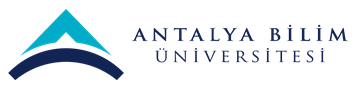 AKTS DERS TANITIM FORMUAKTS DERS TANITIM FORMUAKTS DERS TANITIM FORMUAKTS DERS TANITIM FORMUAKTS DERS TANITIM FORMUAKTS DERS TANITIM FORMUAKTS DERS TANITIM FORMUAKTS DERS TANITIM FORMUAKTS DERS TANITIM FORMUAKTS DERS TANITIM FORMUAKTS DERS TANITIM FORMUAKTS DERS TANITIM FORMUAKTS DERS TANITIM FORMUAKTS DERS TANITIM FORMUAKTS DERS TANITIM FORMUAKTS DERS TANITIM FORMUAKTS DERS TANITIM FORMUAKTS DERS TANITIM FORMUAKTS DERS TANITIM FORMUAKTS DERS TANITIM FORMUAKTS DERS TANITIM FORMUAKTS DERS TANITIM FORMUAKTS DERS TANITIM FORMUI. BÖLÜM (Senato Onayı)I. BÖLÜM (Senato Onayı)I. BÖLÜM (Senato Onayı)I. BÖLÜM (Senato Onayı)I. BÖLÜM (Senato Onayı)I. BÖLÜM (Senato Onayı)I. BÖLÜM (Senato Onayı)I. BÖLÜM (Senato Onayı)I. BÖLÜM (Senato Onayı)I. BÖLÜM (Senato Onayı)I. BÖLÜM (Senato Onayı)I. BÖLÜM (Senato Onayı)I. BÖLÜM (Senato Onayı)I. BÖLÜM (Senato Onayı)I. BÖLÜM (Senato Onayı)I. BÖLÜM (Senato Onayı)I. BÖLÜM (Senato Onayı)I. BÖLÜM (Senato Onayı)I. BÖLÜM (Senato Onayı)I. BÖLÜM (Senato Onayı)I. BÖLÜM (Senato Onayı)I. BÖLÜM (Senato Onayı)I. BÖLÜM (Senato Onayı)I. BÖLÜM (Senato Onayı)I. BÖLÜM (Senato Onayı)I. BÖLÜM (Senato Onayı)I. BÖLÜM (Senato Onayı)I. BÖLÜM (Senato Onayı)I. BÖLÜM (Senato Onayı)Dersi Açan Fakülte /YOİktisadi ve İdari Bilimler Fakültesiİktisadi ve İdari Bilimler Fakültesiİktisadi ve İdari Bilimler Fakültesiİktisadi ve İdari Bilimler Fakültesiİktisadi ve İdari Bilimler Fakültesiİktisadi ve İdari Bilimler Fakültesiİktisadi ve İdari Bilimler Fakültesiİktisadi ve İdari Bilimler Fakültesiİktisadi ve İdari Bilimler Fakültesiİktisadi ve İdari Bilimler Fakültesiİktisadi ve İdari Bilimler Fakültesiİktisadi ve İdari Bilimler Fakültesiİktisadi ve İdari Bilimler Fakültesiİktisadi ve İdari Bilimler Fakültesiİktisadi ve İdari Bilimler Fakültesiİktisadi ve İdari Bilimler Fakültesiİktisadi ve İdari Bilimler Fakültesiİktisadi ve İdari Bilimler Fakültesiİktisadi ve İdari Bilimler Fakültesiİktisadi ve İdari Bilimler Fakültesiİktisadi ve İdari Bilimler Fakültesiİktisadi ve İdari Bilimler Fakültesiİktisadi ve İdari Bilimler Fakültesiİktisadi ve İdari Bilimler Fakültesiİktisadi ve İdari Bilimler Fakültesiİktisadi ve İdari Bilimler Fakültesiİktisadi ve İdari Bilimler Fakültesiİktisadi ve İdari Bilimler FakültesiDersi Açan BölümİşletmeİşletmeİşletmeİşletmeİşletmeİşletmeİşletmeİşletmeİşletmeİşletmeİşletmeİşletmeİşletmeİşletmeİşletmeİşletmeİşletmeİşletmeİşletmeİşletmeİşletmeİşletmeİşletmeİşletmeİşletmeİşletmeİşletmeİşletmeDersi Alan Program (lar)Lisans ÖğrencileriLisans ÖğrencileriLisans ÖğrencileriLisans ÖğrencileriLisans ÖğrencileriLisans ÖğrencileriLisans ÖğrencileriLisans ÖğrencileriLisans ÖğrencileriLisans ÖğrencileriLisans ÖğrencileriLisans ÖğrencileriLisans ÖğrencileriLisans ÖğrencileriZorunluZorunluZorunluZorunluZorunluZorunluZorunluZorunluZorunluZorunluZorunluZorunluZorunluZorunluDersi Alan Program (lar)Dersi Alan Program (lar)Ders Kodu BUSI 262 BUSI 262 BUSI 262 BUSI 262 BUSI 262 BUSI 262 BUSI 262 BUSI 262 BUSI 262 BUSI 262 BUSI 262 BUSI 262 BUSI 262 BUSI 262 BUSI 262 BUSI 262 BUSI 262 BUSI 262 BUSI 262 BUSI 262 BUSI 262 BUSI 262 BUSI 262 BUSI 262 BUSI 262 BUSI 262 BUSI 262 BUSI 262 Ders AdıÖrgütsel Davranış IIÖrgütsel Davranış IIÖrgütsel Davranış IIÖrgütsel Davranış IIÖrgütsel Davranış IIÖrgütsel Davranış IIÖrgütsel Davranış IIÖrgütsel Davranış IIÖrgütsel Davranış IIÖrgütsel Davranış IIÖrgütsel Davranış IIÖrgütsel Davranış IIÖrgütsel Davranış IIÖrgütsel Davranış IIÖrgütsel Davranış IIÖrgütsel Davranış IIÖrgütsel Davranış IIÖrgütsel Davranış IIÖrgütsel Davranış IIÖrgütsel Davranış IIÖrgütsel Davranış IIÖrgütsel Davranış IIÖrgütsel Davranış IIÖrgütsel Davranış IIÖrgütsel Davranış IIÖrgütsel Davranış IIÖrgütsel Davranış IIÖrgütsel Davranış IIÖğretim dili İngilizceİngilizceİngilizceİngilizceİngilizceİngilizceİngilizceİngilizceİngilizceİngilizceİngilizceİngilizceİngilizceİngilizceİngilizceİngilizceİngilizceİngilizceİngilizceİngilizceİngilizceİngilizceİngilizceİngilizceİngilizceİngilizceİngilizceİngilizceDers TürüTeorik Ders; Yüz-yüzeTeorik Ders; Yüz-yüzeTeorik Ders; Yüz-yüzeTeorik Ders; Yüz-yüzeTeorik Ders; Yüz-yüzeTeorik Ders; Yüz-yüzeTeorik Ders; Yüz-yüzeTeorik Ders; Yüz-yüzeTeorik Ders; Yüz-yüzeTeorik Ders; Yüz-yüzeTeorik Ders; Yüz-yüzeTeorik Ders; Yüz-yüzeTeorik Ders; Yüz-yüzeTeorik Ders; Yüz-yüzeTeorik Ders; Yüz-yüzeTeorik Ders; Yüz-yüzeTeorik Ders; Yüz-yüzeTeorik Ders; Yüz-yüzeTeorik Ders; Yüz-yüzeTeorik Ders; Yüz-yüzeTeorik Ders; Yüz-yüzeTeorik Ders; Yüz-yüzeTeorik Ders; Yüz-yüzeTeorik Ders; Yüz-yüzeTeorik Ders; Yüz-yüzeTeorik Ders; Yüz-yüzeTeorik Ders; Yüz-yüzeTeorik Ders; Yüz-yüzeDers SeviyesiLisans DüzeyiLisans DüzeyiLisans DüzeyiLisans DüzeyiLisans DüzeyiLisans DüzeyiLisans DüzeyiLisans DüzeyiLisans DüzeyiLisans DüzeyiLisans DüzeyiLisans DüzeyiLisans DüzeyiLisans DüzeyiLisans DüzeyiLisans DüzeyiLisans DüzeyiLisans DüzeyiLisans DüzeyiLisans DüzeyiLisans DüzeyiLisans DüzeyiLisans DüzeyiLisans DüzeyiLisans DüzeyiLisans DüzeyiLisans DüzeyiLisans DüzeyiHaftalık Ders SaatiDers: 3Ders: 3Ders: 3Ders: 3Ders: 3Ders: 3Lab: Lab: Lab: Lab: Uygulama:Uygulama:Pratik: Pratik: Pratik: Pratik: Pratik: Stüdyo: Stüdyo: Stüdyo: Stüdyo: Stüdyo: Diğer: Diğer: Diğer: Diğer: Diğer: Diğer: AKTS Kredisi5555555555555555555555555555Notlandırma TürüHarf NotuHarf NotuHarf NotuHarf NotuHarf NotuHarf NotuHarf NotuHarf NotuHarf NotuHarf NotuHarf NotuHarf NotuHarf NotuHarf NotuHarf NotuHarf NotuHarf NotuHarf NotuHarf NotuHarf NotuHarf NotuHarf NotuHarf NotuHarf NotuHarf NotuHarf NotuHarf NotuHarf NotuÖn koşul/larBUSI 261 Örgütsel Davranış IBUSI 261 Örgütsel Davranış IBUSI 261 Örgütsel Davranış IBUSI 261 Örgütsel Davranış IBUSI 261 Örgütsel Davranış IBUSI 261 Örgütsel Davranış IBUSI 261 Örgütsel Davranış IBUSI 261 Örgütsel Davranış IBUSI 261 Örgütsel Davranış IBUSI 261 Örgütsel Davranış IBUSI 261 Örgütsel Davranış IBUSI 261 Örgütsel Davranış IBUSI 261 Örgütsel Davranış IBUSI 261 Örgütsel Davranış IBUSI 261 Örgütsel Davranış IBUSI 261 Örgütsel Davranış IBUSI 261 Örgütsel Davranış IBUSI 261 Örgütsel Davranış IBUSI 261 Örgütsel Davranış IBUSI 261 Örgütsel Davranış IBUSI 261 Örgütsel Davranış IBUSI 261 Örgütsel Davranış IBUSI 261 Örgütsel Davranış IBUSI 261 Örgütsel Davranış IBUSI 261 Örgütsel Davranış IBUSI 261 Örgütsel Davranış IBUSI 261 Örgütsel Davranış IBUSI 261 Örgütsel Davranış IYan koşul/larYokYokYokYokYokYokYokYokYokYokYokYokYokYokYokYokYokYokYokYokYokYokYokYokYokYokYokYokKayıt KısıtlamasıDersin Amacı Temel amaç, ders boyunca geliştirilen bilgi, beceri ve yeteneklerin, öğrencilere çalışma hayatında yardımcı olmasını sağlamaktır.

1. İşyerinde yönetim terminolojisini tanıma ve kullanma.
2. Yönetim ile ilgili sorunları ortaya çıktıklarında değerlendirme.
3. Liderliği; örgütsel strateji, tasarım ve operasyonlar ile birleştirme.Temel amaç, ders boyunca geliştirilen bilgi, beceri ve yeteneklerin, öğrencilere çalışma hayatında yardımcı olmasını sağlamaktır.

1. İşyerinde yönetim terminolojisini tanıma ve kullanma.
2. Yönetim ile ilgili sorunları ortaya çıktıklarında değerlendirme.
3. Liderliği; örgütsel strateji, tasarım ve operasyonlar ile birleştirme.Temel amaç, ders boyunca geliştirilen bilgi, beceri ve yeteneklerin, öğrencilere çalışma hayatında yardımcı olmasını sağlamaktır.

1. İşyerinde yönetim terminolojisini tanıma ve kullanma.
2. Yönetim ile ilgili sorunları ortaya çıktıklarında değerlendirme.
3. Liderliği; örgütsel strateji, tasarım ve operasyonlar ile birleştirme.Temel amaç, ders boyunca geliştirilen bilgi, beceri ve yeteneklerin, öğrencilere çalışma hayatında yardımcı olmasını sağlamaktır.

1. İşyerinde yönetim terminolojisini tanıma ve kullanma.
2. Yönetim ile ilgili sorunları ortaya çıktıklarında değerlendirme.
3. Liderliği; örgütsel strateji, tasarım ve operasyonlar ile birleştirme.Temel amaç, ders boyunca geliştirilen bilgi, beceri ve yeteneklerin, öğrencilere çalışma hayatında yardımcı olmasını sağlamaktır.

1. İşyerinde yönetim terminolojisini tanıma ve kullanma.
2. Yönetim ile ilgili sorunları ortaya çıktıklarında değerlendirme.
3. Liderliği; örgütsel strateji, tasarım ve operasyonlar ile birleştirme.Temel amaç, ders boyunca geliştirilen bilgi, beceri ve yeteneklerin, öğrencilere çalışma hayatında yardımcı olmasını sağlamaktır.

1. İşyerinde yönetim terminolojisini tanıma ve kullanma.
2. Yönetim ile ilgili sorunları ortaya çıktıklarında değerlendirme.
3. Liderliği; örgütsel strateji, tasarım ve operasyonlar ile birleştirme.Temel amaç, ders boyunca geliştirilen bilgi, beceri ve yeteneklerin, öğrencilere çalışma hayatında yardımcı olmasını sağlamaktır.

1. İşyerinde yönetim terminolojisini tanıma ve kullanma.
2. Yönetim ile ilgili sorunları ortaya çıktıklarında değerlendirme.
3. Liderliği; örgütsel strateji, tasarım ve operasyonlar ile birleştirme.Temel amaç, ders boyunca geliştirilen bilgi, beceri ve yeteneklerin, öğrencilere çalışma hayatında yardımcı olmasını sağlamaktır.

1. İşyerinde yönetim terminolojisini tanıma ve kullanma.
2. Yönetim ile ilgili sorunları ortaya çıktıklarında değerlendirme.
3. Liderliği; örgütsel strateji, tasarım ve operasyonlar ile birleştirme.Temel amaç, ders boyunca geliştirilen bilgi, beceri ve yeteneklerin, öğrencilere çalışma hayatında yardımcı olmasını sağlamaktır.

1. İşyerinde yönetim terminolojisini tanıma ve kullanma.
2. Yönetim ile ilgili sorunları ortaya çıktıklarında değerlendirme.
3. Liderliği; örgütsel strateji, tasarım ve operasyonlar ile birleştirme.Temel amaç, ders boyunca geliştirilen bilgi, beceri ve yeteneklerin, öğrencilere çalışma hayatında yardımcı olmasını sağlamaktır.

1. İşyerinde yönetim terminolojisini tanıma ve kullanma.
2. Yönetim ile ilgili sorunları ortaya çıktıklarında değerlendirme.
3. Liderliği; örgütsel strateji, tasarım ve operasyonlar ile birleştirme.Temel amaç, ders boyunca geliştirilen bilgi, beceri ve yeteneklerin, öğrencilere çalışma hayatında yardımcı olmasını sağlamaktır.

1. İşyerinde yönetim terminolojisini tanıma ve kullanma.
2. Yönetim ile ilgili sorunları ortaya çıktıklarında değerlendirme.
3. Liderliği; örgütsel strateji, tasarım ve operasyonlar ile birleştirme.Temel amaç, ders boyunca geliştirilen bilgi, beceri ve yeteneklerin, öğrencilere çalışma hayatında yardımcı olmasını sağlamaktır.

1. İşyerinde yönetim terminolojisini tanıma ve kullanma.
2. Yönetim ile ilgili sorunları ortaya çıktıklarında değerlendirme.
3. Liderliği; örgütsel strateji, tasarım ve operasyonlar ile birleştirme.Temel amaç, ders boyunca geliştirilen bilgi, beceri ve yeteneklerin, öğrencilere çalışma hayatında yardımcı olmasını sağlamaktır.

1. İşyerinde yönetim terminolojisini tanıma ve kullanma.
2. Yönetim ile ilgili sorunları ortaya çıktıklarında değerlendirme.
3. Liderliği; örgütsel strateji, tasarım ve operasyonlar ile birleştirme.Temel amaç, ders boyunca geliştirilen bilgi, beceri ve yeteneklerin, öğrencilere çalışma hayatında yardımcı olmasını sağlamaktır.

1. İşyerinde yönetim terminolojisini tanıma ve kullanma.
2. Yönetim ile ilgili sorunları ortaya çıktıklarında değerlendirme.
3. Liderliği; örgütsel strateji, tasarım ve operasyonlar ile birleştirme.Temel amaç, ders boyunca geliştirilen bilgi, beceri ve yeteneklerin, öğrencilere çalışma hayatında yardımcı olmasını sağlamaktır.

1. İşyerinde yönetim terminolojisini tanıma ve kullanma.
2. Yönetim ile ilgili sorunları ortaya çıktıklarında değerlendirme.
3. Liderliği; örgütsel strateji, tasarım ve operasyonlar ile birleştirme.Temel amaç, ders boyunca geliştirilen bilgi, beceri ve yeteneklerin, öğrencilere çalışma hayatında yardımcı olmasını sağlamaktır.

1. İşyerinde yönetim terminolojisini tanıma ve kullanma.
2. Yönetim ile ilgili sorunları ortaya çıktıklarında değerlendirme.
3. Liderliği; örgütsel strateji, tasarım ve operasyonlar ile birleştirme.Temel amaç, ders boyunca geliştirilen bilgi, beceri ve yeteneklerin, öğrencilere çalışma hayatında yardımcı olmasını sağlamaktır.

1. İşyerinde yönetim terminolojisini tanıma ve kullanma.
2. Yönetim ile ilgili sorunları ortaya çıktıklarında değerlendirme.
3. Liderliği; örgütsel strateji, tasarım ve operasyonlar ile birleştirme.Temel amaç, ders boyunca geliştirilen bilgi, beceri ve yeteneklerin, öğrencilere çalışma hayatında yardımcı olmasını sağlamaktır.

1. İşyerinde yönetim terminolojisini tanıma ve kullanma.
2. Yönetim ile ilgili sorunları ortaya çıktıklarında değerlendirme.
3. Liderliği; örgütsel strateji, tasarım ve operasyonlar ile birleştirme.Temel amaç, ders boyunca geliştirilen bilgi, beceri ve yeteneklerin, öğrencilere çalışma hayatında yardımcı olmasını sağlamaktır.

1. İşyerinde yönetim terminolojisini tanıma ve kullanma.
2. Yönetim ile ilgili sorunları ortaya çıktıklarında değerlendirme.
3. Liderliği; örgütsel strateji, tasarım ve operasyonlar ile birleştirme.Temel amaç, ders boyunca geliştirilen bilgi, beceri ve yeteneklerin, öğrencilere çalışma hayatında yardımcı olmasını sağlamaktır.

1. İşyerinde yönetim terminolojisini tanıma ve kullanma.
2. Yönetim ile ilgili sorunları ortaya çıktıklarında değerlendirme.
3. Liderliği; örgütsel strateji, tasarım ve operasyonlar ile birleştirme.Temel amaç, ders boyunca geliştirilen bilgi, beceri ve yeteneklerin, öğrencilere çalışma hayatında yardımcı olmasını sağlamaktır.

1. İşyerinde yönetim terminolojisini tanıma ve kullanma.
2. Yönetim ile ilgili sorunları ortaya çıktıklarında değerlendirme.
3. Liderliği; örgütsel strateji, tasarım ve operasyonlar ile birleştirme.Temel amaç, ders boyunca geliştirilen bilgi, beceri ve yeteneklerin, öğrencilere çalışma hayatında yardımcı olmasını sağlamaktır.

1. İşyerinde yönetim terminolojisini tanıma ve kullanma.
2. Yönetim ile ilgili sorunları ortaya çıktıklarında değerlendirme.
3. Liderliği; örgütsel strateji, tasarım ve operasyonlar ile birleştirme.Temel amaç, ders boyunca geliştirilen bilgi, beceri ve yeteneklerin, öğrencilere çalışma hayatında yardımcı olmasını sağlamaktır.

1. İşyerinde yönetim terminolojisini tanıma ve kullanma.
2. Yönetim ile ilgili sorunları ortaya çıktıklarında değerlendirme.
3. Liderliği; örgütsel strateji, tasarım ve operasyonlar ile birleştirme.Temel amaç, ders boyunca geliştirilen bilgi, beceri ve yeteneklerin, öğrencilere çalışma hayatında yardımcı olmasını sağlamaktır.

1. İşyerinde yönetim terminolojisini tanıma ve kullanma.
2. Yönetim ile ilgili sorunları ortaya çıktıklarında değerlendirme.
3. Liderliği; örgütsel strateji, tasarım ve operasyonlar ile birleştirme.Temel amaç, ders boyunca geliştirilen bilgi, beceri ve yeteneklerin, öğrencilere çalışma hayatında yardımcı olmasını sağlamaktır.

1. İşyerinde yönetim terminolojisini tanıma ve kullanma.
2. Yönetim ile ilgili sorunları ortaya çıktıklarında değerlendirme.
3. Liderliği; örgütsel strateji, tasarım ve operasyonlar ile birleştirme.Temel amaç, ders boyunca geliştirilen bilgi, beceri ve yeteneklerin, öğrencilere çalışma hayatında yardımcı olmasını sağlamaktır.

1. İşyerinde yönetim terminolojisini tanıma ve kullanma.
2. Yönetim ile ilgili sorunları ortaya çıktıklarında değerlendirme.
3. Liderliği; örgütsel strateji, tasarım ve operasyonlar ile birleştirme.Temel amaç, ders boyunca geliştirilen bilgi, beceri ve yeteneklerin, öğrencilere çalışma hayatında yardımcı olmasını sağlamaktır.

1. İşyerinde yönetim terminolojisini tanıma ve kullanma.
2. Yönetim ile ilgili sorunları ortaya çıktıklarında değerlendirme.
3. Liderliği; örgütsel strateji, tasarım ve operasyonlar ile birleştirme.Temel amaç, ders boyunca geliştirilen bilgi, beceri ve yeteneklerin, öğrencilere çalışma hayatında yardımcı olmasını sağlamaktır.

1. İşyerinde yönetim terminolojisini tanıma ve kullanma.
2. Yönetim ile ilgili sorunları ortaya çıktıklarında değerlendirme.
3. Liderliği; örgütsel strateji, tasarım ve operasyonlar ile birleştirme.Ders İçeriği Örgütsel Davranış, bir organizasyon içindeki bireylerin, grupların ve yapının davranış üzerindeki etkisini araştıran bir çalışma alanıdır. Organizasyon Davranışı II (Bahar dönemi) Örgütsel Davranış / Geliştirmede bir yıllık bir müfredatın ikinci bölümüdür. İkinci bölümde gruplar ve takımlar üzerinde durulmaktadır.
Bu ders Örgütsel Davranış I'de öğrenilenleri genişletmektedir: 1) İnsanlarla çalışmak; 2) Kendi ve diğerlerinin davranışlarını öngörmek ve yönetmek; 3) Genel yönetim teorilerini düşünmek. Örgütsel Davranış II, Örgütsel Davranış I'de öğrenilen önemli teorileri ve kavramları, gruplarla çalışma ve takım oluşturmayı anlamaya yardımcı olmak için genişletir.

Bireysel performans, derste başarı veya başarısızlık için geleneksel ölçümdür, ancak grup davranışları, ofis ortamında başarı veya başarısızlık için geleneksel ölçüttür. Sonuç olarak, öğrencilere grup veya takım davranışları için en iyi uygulamaları öğretme gerekliliği bulunmaktadır. Öğrencinin sınıfta bireysel olarak nasıl performans gösterdiğinden ziyade, bir öğrencinin başarı veya başarısızlık değerlendirmesi için grup içinde nasıl performans gösterdiğine bakılarak ölçüm yapmak artık giderek daha fazla gerekmektedir.

Bir grupta veya grup halinde çalışmak zorlu ve bazen korkutucu olabilir. Öğrenciler sık ​​sık hayal kırıklığını diğer öğrencilerle birlikte yaşarlar ve elbette bu hayal kırıklığını aşmak, grup çalışmasının önemli bir parçasıdır.

Son olarak, tek başına çalışıp çalışmamaya, bir gruba katılmaya, yönetsel kararlar almaya veya bir departmana veya bir şirkete liderlik etmeye çalışmak, insanların tutum ve davranışlarını anlamak ve tahmin etmek için belirli bir gereksinimdir. Böyle bir anlayış yararlı ve güçlü bir yetenektir.Örgütsel Davranış, bir organizasyon içindeki bireylerin, grupların ve yapının davranış üzerindeki etkisini araştıran bir çalışma alanıdır. Organizasyon Davranışı II (Bahar dönemi) Örgütsel Davranış / Geliştirmede bir yıllık bir müfredatın ikinci bölümüdür. İkinci bölümde gruplar ve takımlar üzerinde durulmaktadır.
Bu ders Örgütsel Davranış I'de öğrenilenleri genişletmektedir: 1) İnsanlarla çalışmak; 2) Kendi ve diğerlerinin davranışlarını öngörmek ve yönetmek; 3) Genel yönetim teorilerini düşünmek. Örgütsel Davranış II, Örgütsel Davranış I'de öğrenilen önemli teorileri ve kavramları, gruplarla çalışma ve takım oluşturmayı anlamaya yardımcı olmak için genişletir.

Bireysel performans, derste başarı veya başarısızlık için geleneksel ölçümdür, ancak grup davranışları, ofis ortamında başarı veya başarısızlık için geleneksel ölçüttür. Sonuç olarak, öğrencilere grup veya takım davranışları için en iyi uygulamaları öğretme gerekliliği bulunmaktadır. Öğrencinin sınıfta bireysel olarak nasıl performans gösterdiğinden ziyade, bir öğrencinin başarı veya başarısızlık değerlendirmesi için grup içinde nasıl performans gösterdiğine bakılarak ölçüm yapmak artık giderek daha fazla gerekmektedir.

Bir grupta veya grup halinde çalışmak zorlu ve bazen korkutucu olabilir. Öğrenciler sık ​​sık hayal kırıklığını diğer öğrencilerle birlikte yaşarlar ve elbette bu hayal kırıklığını aşmak, grup çalışmasının önemli bir parçasıdır.

Son olarak, tek başına çalışıp çalışmamaya, bir gruba katılmaya, yönetsel kararlar almaya veya bir departmana veya bir şirkete liderlik etmeye çalışmak, insanların tutum ve davranışlarını anlamak ve tahmin etmek için belirli bir gereksinimdir. Böyle bir anlayış yararlı ve güçlü bir yetenektir.Örgütsel Davranış, bir organizasyon içindeki bireylerin, grupların ve yapının davranış üzerindeki etkisini araştıran bir çalışma alanıdır. Organizasyon Davranışı II (Bahar dönemi) Örgütsel Davranış / Geliştirmede bir yıllık bir müfredatın ikinci bölümüdür. İkinci bölümde gruplar ve takımlar üzerinde durulmaktadır.
Bu ders Örgütsel Davranış I'de öğrenilenleri genişletmektedir: 1) İnsanlarla çalışmak; 2) Kendi ve diğerlerinin davranışlarını öngörmek ve yönetmek; 3) Genel yönetim teorilerini düşünmek. Örgütsel Davranış II, Örgütsel Davranış I'de öğrenilen önemli teorileri ve kavramları, gruplarla çalışma ve takım oluşturmayı anlamaya yardımcı olmak için genişletir.

Bireysel performans, derste başarı veya başarısızlık için geleneksel ölçümdür, ancak grup davranışları, ofis ortamında başarı veya başarısızlık için geleneksel ölçüttür. Sonuç olarak, öğrencilere grup veya takım davranışları için en iyi uygulamaları öğretme gerekliliği bulunmaktadır. Öğrencinin sınıfta bireysel olarak nasıl performans gösterdiğinden ziyade, bir öğrencinin başarı veya başarısızlık değerlendirmesi için grup içinde nasıl performans gösterdiğine bakılarak ölçüm yapmak artık giderek daha fazla gerekmektedir.

Bir grupta veya grup halinde çalışmak zorlu ve bazen korkutucu olabilir. Öğrenciler sık ​​sık hayal kırıklığını diğer öğrencilerle birlikte yaşarlar ve elbette bu hayal kırıklığını aşmak, grup çalışmasının önemli bir parçasıdır.

Son olarak, tek başına çalışıp çalışmamaya, bir gruba katılmaya, yönetsel kararlar almaya veya bir departmana veya bir şirkete liderlik etmeye çalışmak, insanların tutum ve davranışlarını anlamak ve tahmin etmek için belirli bir gereksinimdir. Böyle bir anlayış yararlı ve güçlü bir yetenektir.Örgütsel Davranış, bir organizasyon içindeki bireylerin, grupların ve yapının davranış üzerindeki etkisini araştıran bir çalışma alanıdır. Organizasyon Davranışı II (Bahar dönemi) Örgütsel Davranış / Geliştirmede bir yıllık bir müfredatın ikinci bölümüdür. İkinci bölümde gruplar ve takımlar üzerinde durulmaktadır.
Bu ders Örgütsel Davranış I'de öğrenilenleri genişletmektedir: 1) İnsanlarla çalışmak; 2) Kendi ve diğerlerinin davranışlarını öngörmek ve yönetmek; 3) Genel yönetim teorilerini düşünmek. Örgütsel Davranış II, Örgütsel Davranış I'de öğrenilen önemli teorileri ve kavramları, gruplarla çalışma ve takım oluşturmayı anlamaya yardımcı olmak için genişletir.

Bireysel performans, derste başarı veya başarısızlık için geleneksel ölçümdür, ancak grup davranışları, ofis ortamında başarı veya başarısızlık için geleneksel ölçüttür. Sonuç olarak, öğrencilere grup veya takım davranışları için en iyi uygulamaları öğretme gerekliliği bulunmaktadır. Öğrencinin sınıfta bireysel olarak nasıl performans gösterdiğinden ziyade, bir öğrencinin başarı veya başarısızlık değerlendirmesi için grup içinde nasıl performans gösterdiğine bakılarak ölçüm yapmak artık giderek daha fazla gerekmektedir.

Bir grupta veya grup halinde çalışmak zorlu ve bazen korkutucu olabilir. Öğrenciler sık ​​sık hayal kırıklığını diğer öğrencilerle birlikte yaşarlar ve elbette bu hayal kırıklığını aşmak, grup çalışmasının önemli bir parçasıdır.

Son olarak, tek başına çalışıp çalışmamaya, bir gruba katılmaya, yönetsel kararlar almaya veya bir departmana veya bir şirkete liderlik etmeye çalışmak, insanların tutum ve davranışlarını anlamak ve tahmin etmek için belirli bir gereksinimdir. Böyle bir anlayış yararlı ve güçlü bir yetenektir.Örgütsel Davranış, bir organizasyon içindeki bireylerin, grupların ve yapının davranış üzerindeki etkisini araştıran bir çalışma alanıdır. Organizasyon Davranışı II (Bahar dönemi) Örgütsel Davranış / Geliştirmede bir yıllık bir müfredatın ikinci bölümüdür. İkinci bölümde gruplar ve takımlar üzerinde durulmaktadır.
Bu ders Örgütsel Davranış I'de öğrenilenleri genişletmektedir: 1) İnsanlarla çalışmak; 2) Kendi ve diğerlerinin davranışlarını öngörmek ve yönetmek; 3) Genel yönetim teorilerini düşünmek. Örgütsel Davranış II, Örgütsel Davranış I'de öğrenilen önemli teorileri ve kavramları, gruplarla çalışma ve takım oluşturmayı anlamaya yardımcı olmak için genişletir.

Bireysel performans, derste başarı veya başarısızlık için geleneksel ölçümdür, ancak grup davranışları, ofis ortamında başarı veya başarısızlık için geleneksel ölçüttür. Sonuç olarak, öğrencilere grup veya takım davranışları için en iyi uygulamaları öğretme gerekliliği bulunmaktadır. Öğrencinin sınıfta bireysel olarak nasıl performans gösterdiğinden ziyade, bir öğrencinin başarı veya başarısızlık değerlendirmesi için grup içinde nasıl performans gösterdiğine bakılarak ölçüm yapmak artık giderek daha fazla gerekmektedir.

Bir grupta veya grup halinde çalışmak zorlu ve bazen korkutucu olabilir. Öğrenciler sık ​​sık hayal kırıklığını diğer öğrencilerle birlikte yaşarlar ve elbette bu hayal kırıklığını aşmak, grup çalışmasının önemli bir parçasıdır.

Son olarak, tek başına çalışıp çalışmamaya, bir gruba katılmaya, yönetsel kararlar almaya veya bir departmana veya bir şirkete liderlik etmeye çalışmak, insanların tutum ve davranışlarını anlamak ve tahmin etmek için belirli bir gereksinimdir. Böyle bir anlayış yararlı ve güçlü bir yetenektir.Örgütsel Davranış, bir organizasyon içindeki bireylerin, grupların ve yapının davranış üzerindeki etkisini araştıran bir çalışma alanıdır. Organizasyon Davranışı II (Bahar dönemi) Örgütsel Davranış / Geliştirmede bir yıllık bir müfredatın ikinci bölümüdür. İkinci bölümde gruplar ve takımlar üzerinde durulmaktadır.
Bu ders Örgütsel Davranış I'de öğrenilenleri genişletmektedir: 1) İnsanlarla çalışmak; 2) Kendi ve diğerlerinin davranışlarını öngörmek ve yönetmek; 3) Genel yönetim teorilerini düşünmek. Örgütsel Davranış II, Örgütsel Davranış I'de öğrenilen önemli teorileri ve kavramları, gruplarla çalışma ve takım oluşturmayı anlamaya yardımcı olmak için genişletir.

Bireysel performans, derste başarı veya başarısızlık için geleneksel ölçümdür, ancak grup davranışları, ofis ortamında başarı veya başarısızlık için geleneksel ölçüttür. Sonuç olarak, öğrencilere grup veya takım davranışları için en iyi uygulamaları öğretme gerekliliği bulunmaktadır. Öğrencinin sınıfta bireysel olarak nasıl performans gösterdiğinden ziyade, bir öğrencinin başarı veya başarısızlık değerlendirmesi için grup içinde nasıl performans gösterdiğine bakılarak ölçüm yapmak artık giderek daha fazla gerekmektedir.

Bir grupta veya grup halinde çalışmak zorlu ve bazen korkutucu olabilir. Öğrenciler sık ​​sık hayal kırıklığını diğer öğrencilerle birlikte yaşarlar ve elbette bu hayal kırıklığını aşmak, grup çalışmasının önemli bir parçasıdır.

Son olarak, tek başına çalışıp çalışmamaya, bir gruba katılmaya, yönetsel kararlar almaya veya bir departmana veya bir şirkete liderlik etmeye çalışmak, insanların tutum ve davranışlarını anlamak ve tahmin etmek için belirli bir gereksinimdir. Böyle bir anlayış yararlı ve güçlü bir yetenektir.Örgütsel Davranış, bir organizasyon içindeki bireylerin, grupların ve yapının davranış üzerindeki etkisini araştıran bir çalışma alanıdır. Organizasyon Davranışı II (Bahar dönemi) Örgütsel Davranış / Geliştirmede bir yıllık bir müfredatın ikinci bölümüdür. İkinci bölümde gruplar ve takımlar üzerinde durulmaktadır.
Bu ders Örgütsel Davranış I'de öğrenilenleri genişletmektedir: 1) İnsanlarla çalışmak; 2) Kendi ve diğerlerinin davranışlarını öngörmek ve yönetmek; 3) Genel yönetim teorilerini düşünmek. Örgütsel Davranış II, Örgütsel Davranış I'de öğrenilen önemli teorileri ve kavramları, gruplarla çalışma ve takım oluşturmayı anlamaya yardımcı olmak için genişletir.

Bireysel performans, derste başarı veya başarısızlık için geleneksel ölçümdür, ancak grup davranışları, ofis ortamında başarı veya başarısızlık için geleneksel ölçüttür. Sonuç olarak, öğrencilere grup veya takım davranışları için en iyi uygulamaları öğretme gerekliliği bulunmaktadır. Öğrencinin sınıfta bireysel olarak nasıl performans gösterdiğinden ziyade, bir öğrencinin başarı veya başarısızlık değerlendirmesi için grup içinde nasıl performans gösterdiğine bakılarak ölçüm yapmak artık giderek daha fazla gerekmektedir.

Bir grupta veya grup halinde çalışmak zorlu ve bazen korkutucu olabilir. Öğrenciler sık ​​sık hayal kırıklığını diğer öğrencilerle birlikte yaşarlar ve elbette bu hayal kırıklığını aşmak, grup çalışmasının önemli bir parçasıdır.

Son olarak, tek başına çalışıp çalışmamaya, bir gruba katılmaya, yönetsel kararlar almaya veya bir departmana veya bir şirkete liderlik etmeye çalışmak, insanların tutum ve davranışlarını anlamak ve tahmin etmek için belirli bir gereksinimdir. Böyle bir anlayış yararlı ve güçlü bir yetenektir.Örgütsel Davranış, bir organizasyon içindeki bireylerin, grupların ve yapının davranış üzerindeki etkisini araştıran bir çalışma alanıdır. Organizasyon Davranışı II (Bahar dönemi) Örgütsel Davranış / Geliştirmede bir yıllık bir müfredatın ikinci bölümüdür. İkinci bölümde gruplar ve takımlar üzerinde durulmaktadır.
Bu ders Örgütsel Davranış I'de öğrenilenleri genişletmektedir: 1) İnsanlarla çalışmak; 2) Kendi ve diğerlerinin davranışlarını öngörmek ve yönetmek; 3) Genel yönetim teorilerini düşünmek. Örgütsel Davranış II, Örgütsel Davranış I'de öğrenilen önemli teorileri ve kavramları, gruplarla çalışma ve takım oluşturmayı anlamaya yardımcı olmak için genişletir.

Bireysel performans, derste başarı veya başarısızlık için geleneksel ölçümdür, ancak grup davranışları, ofis ortamında başarı veya başarısızlık için geleneksel ölçüttür. Sonuç olarak, öğrencilere grup veya takım davranışları için en iyi uygulamaları öğretme gerekliliği bulunmaktadır. Öğrencinin sınıfta bireysel olarak nasıl performans gösterdiğinden ziyade, bir öğrencinin başarı veya başarısızlık değerlendirmesi için grup içinde nasıl performans gösterdiğine bakılarak ölçüm yapmak artık giderek daha fazla gerekmektedir.

Bir grupta veya grup halinde çalışmak zorlu ve bazen korkutucu olabilir. Öğrenciler sık ​​sık hayal kırıklığını diğer öğrencilerle birlikte yaşarlar ve elbette bu hayal kırıklığını aşmak, grup çalışmasının önemli bir parçasıdır.

Son olarak, tek başına çalışıp çalışmamaya, bir gruba katılmaya, yönetsel kararlar almaya veya bir departmana veya bir şirkete liderlik etmeye çalışmak, insanların tutum ve davranışlarını anlamak ve tahmin etmek için belirli bir gereksinimdir. Böyle bir anlayış yararlı ve güçlü bir yetenektir.Örgütsel Davranış, bir organizasyon içindeki bireylerin, grupların ve yapının davranış üzerindeki etkisini araştıran bir çalışma alanıdır. Organizasyon Davranışı II (Bahar dönemi) Örgütsel Davranış / Geliştirmede bir yıllık bir müfredatın ikinci bölümüdür. İkinci bölümde gruplar ve takımlar üzerinde durulmaktadır.
Bu ders Örgütsel Davranış I'de öğrenilenleri genişletmektedir: 1) İnsanlarla çalışmak; 2) Kendi ve diğerlerinin davranışlarını öngörmek ve yönetmek; 3) Genel yönetim teorilerini düşünmek. Örgütsel Davranış II, Örgütsel Davranış I'de öğrenilen önemli teorileri ve kavramları, gruplarla çalışma ve takım oluşturmayı anlamaya yardımcı olmak için genişletir.

Bireysel performans, derste başarı veya başarısızlık için geleneksel ölçümdür, ancak grup davranışları, ofis ortamında başarı veya başarısızlık için geleneksel ölçüttür. Sonuç olarak, öğrencilere grup veya takım davranışları için en iyi uygulamaları öğretme gerekliliği bulunmaktadır. Öğrencinin sınıfta bireysel olarak nasıl performans gösterdiğinden ziyade, bir öğrencinin başarı veya başarısızlık değerlendirmesi için grup içinde nasıl performans gösterdiğine bakılarak ölçüm yapmak artık giderek daha fazla gerekmektedir.

Bir grupta veya grup halinde çalışmak zorlu ve bazen korkutucu olabilir. Öğrenciler sık ​​sık hayal kırıklığını diğer öğrencilerle birlikte yaşarlar ve elbette bu hayal kırıklığını aşmak, grup çalışmasının önemli bir parçasıdır.

Son olarak, tek başına çalışıp çalışmamaya, bir gruba katılmaya, yönetsel kararlar almaya veya bir departmana veya bir şirkete liderlik etmeye çalışmak, insanların tutum ve davranışlarını anlamak ve tahmin etmek için belirli bir gereksinimdir. Böyle bir anlayış yararlı ve güçlü bir yetenektir.Örgütsel Davranış, bir organizasyon içindeki bireylerin, grupların ve yapının davranış üzerindeki etkisini araştıran bir çalışma alanıdır. Organizasyon Davranışı II (Bahar dönemi) Örgütsel Davranış / Geliştirmede bir yıllık bir müfredatın ikinci bölümüdür. İkinci bölümde gruplar ve takımlar üzerinde durulmaktadır.
Bu ders Örgütsel Davranış I'de öğrenilenleri genişletmektedir: 1) İnsanlarla çalışmak; 2) Kendi ve diğerlerinin davranışlarını öngörmek ve yönetmek; 3) Genel yönetim teorilerini düşünmek. Örgütsel Davranış II, Örgütsel Davranış I'de öğrenilen önemli teorileri ve kavramları, gruplarla çalışma ve takım oluşturmayı anlamaya yardımcı olmak için genişletir.

Bireysel performans, derste başarı veya başarısızlık için geleneksel ölçümdür, ancak grup davranışları, ofis ortamında başarı veya başarısızlık için geleneksel ölçüttür. Sonuç olarak, öğrencilere grup veya takım davranışları için en iyi uygulamaları öğretme gerekliliği bulunmaktadır. Öğrencinin sınıfta bireysel olarak nasıl performans gösterdiğinden ziyade, bir öğrencinin başarı veya başarısızlık değerlendirmesi için grup içinde nasıl performans gösterdiğine bakılarak ölçüm yapmak artık giderek daha fazla gerekmektedir.

Bir grupta veya grup halinde çalışmak zorlu ve bazen korkutucu olabilir. Öğrenciler sık ​​sık hayal kırıklığını diğer öğrencilerle birlikte yaşarlar ve elbette bu hayal kırıklığını aşmak, grup çalışmasının önemli bir parçasıdır.

Son olarak, tek başına çalışıp çalışmamaya, bir gruba katılmaya, yönetsel kararlar almaya veya bir departmana veya bir şirkete liderlik etmeye çalışmak, insanların tutum ve davranışlarını anlamak ve tahmin etmek için belirli bir gereksinimdir. Böyle bir anlayış yararlı ve güçlü bir yetenektir.Örgütsel Davranış, bir organizasyon içindeki bireylerin, grupların ve yapının davranış üzerindeki etkisini araştıran bir çalışma alanıdır. Organizasyon Davranışı II (Bahar dönemi) Örgütsel Davranış / Geliştirmede bir yıllık bir müfredatın ikinci bölümüdür. İkinci bölümde gruplar ve takımlar üzerinde durulmaktadır.
Bu ders Örgütsel Davranış I'de öğrenilenleri genişletmektedir: 1) İnsanlarla çalışmak; 2) Kendi ve diğerlerinin davranışlarını öngörmek ve yönetmek; 3) Genel yönetim teorilerini düşünmek. Örgütsel Davranış II, Örgütsel Davranış I'de öğrenilen önemli teorileri ve kavramları, gruplarla çalışma ve takım oluşturmayı anlamaya yardımcı olmak için genişletir.

Bireysel performans, derste başarı veya başarısızlık için geleneksel ölçümdür, ancak grup davranışları, ofis ortamında başarı veya başarısızlık için geleneksel ölçüttür. Sonuç olarak, öğrencilere grup veya takım davranışları için en iyi uygulamaları öğretme gerekliliği bulunmaktadır. Öğrencinin sınıfta bireysel olarak nasıl performans gösterdiğinden ziyade, bir öğrencinin başarı veya başarısızlık değerlendirmesi için grup içinde nasıl performans gösterdiğine bakılarak ölçüm yapmak artık giderek daha fazla gerekmektedir.

Bir grupta veya grup halinde çalışmak zorlu ve bazen korkutucu olabilir. Öğrenciler sık ​​sık hayal kırıklığını diğer öğrencilerle birlikte yaşarlar ve elbette bu hayal kırıklığını aşmak, grup çalışmasının önemli bir parçasıdır.

Son olarak, tek başına çalışıp çalışmamaya, bir gruba katılmaya, yönetsel kararlar almaya veya bir departmana veya bir şirkete liderlik etmeye çalışmak, insanların tutum ve davranışlarını anlamak ve tahmin etmek için belirli bir gereksinimdir. Böyle bir anlayış yararlı ve güçlü bir yetenektir.Örgütsel Davranış, bir organizasyon içindeki bireylerin, grupların ve yapının davranış üzerindeki etkisini araştıran bir çalışma alanıdır. Organizasyon Davranışı II (Bahar dönemi) Örgütsel Davranış / Geliştirmede bir yıllık bir müfredatın ikinci bölümüdür. İkinci bölümde gruplar ve takımlar üzerinde durulmaktadır.
Bu ders Örgütsel Davranış I'de öğrenilenleri genişletmektedir: 1) İnsanlarla çalışmak; 2) Kendi ve diğerlerinin davranışlarını öngörmek ve yönetmek; 3) Genel yönetim teorilerini düşünmek. Örgütsel Davranış II, Örgütsel Davranış I'de öğrenilen önemli teorileri ve kavramları, gruplarla çalışma ve takım oluşturmayı anlamaya yardımcı olmak için genişletir.

Bireysel performans, derste başarı veya başarısızlık için geleneksel ölçümdür, ancak grup davranışları, ofis ortamında başarı veya başarısızlık için geleneksel ölçüttür. Sonuç olarak, öğrencilere grup veya takım davranışları için en iyi uygulamaları öğretme gerekliliği bulunmaktadır. Öğrencinin sınıfta bireysel olarak nasıl performans gösterdiğinden ziyade, bir öğrencinin başarı veya başarısızlık değerlendirmesi için grup içinde nasıl performans gösterdiğine bakılarak ölçüm yapmak artık giderek daha fazla gerekmektedir.

Bir grupta veya grup halinde çalışmak zorlu ve bazen korkutucu olabilir. Öğrenciler sık ​​sık hayal kırıklığını diğer öğrencilerle birlikte yaşarlar ve elbette bu hayal kırıklığını aşmak, grup çalışmasının önemli bir parçasıdır.

Son olarak, tek başına çalışıp çalışmamaya, bir gruba katılmaya, yönetsel kararlar almaya veya bir departmana veya bir şirkete liderlik etmeye çalışmak, insanların tutum ve davranışlarını anlamak ve tahmin etmek için belirli bir gereksinimdir. Böyle bir anlayış yararlı ve güçlü bir yetenektir.Örgütsel Davranış, bir organizasyon içindeki bireylerin, grupların ve yapının davranış üzerindeki etkisini araştıran bir çalışma alanıdır. Organizasyon Davranışı II (Bahar dönemi) Örgütsel Davranış / Geliştirmede bir yıllık bir müfredatın ikinci bölümüdür. İkinci bölümde gruplar ve takımlar üzerinde durulmaktadır.
Bu ders Örgütsel Davranış I'de öğrenilenleri genişletmektedir: 1) İnsanlarla çalışmak; 2) Kendi ve diğerlerinin davranışlarını öngörmek ve yönetmek; 3) Genel yönetim teorilerini düşünmek. Örgütsel Davranış II, Örgütsel Davranış I'de öğrenilen önemli teorileri ve kavramları, gruplarla çalışma ve takım oluşturmayı anlamaya yardımcı olmak için genişletir.

Bireysel performans, derste başarı veya başarısızlık için geleneksel ölçümdür, ancak grup davranışları, ofis ortamında başarı veya başarısızlık için geleneksel ölçüttür. Sonuç olarak, öğrencilere grup veya takım davranışları için en iyi uygulamaları öğretme gerekliliği bulunmaktadır. Öğrencinin sınıfta bireysel olarak nasıl performans gösterdiğinden ziyade, bir öğrencinin başarı veya başarısızlık değerlendirmesi için grup içinde nasıl performans gösterdiğine bakılarak ölçüm yapmak artık giderek daha fazla gerekmektedir.

Bir grupta veya grup halinde çalışmak zorlu ve bazen korkutucu olabilir. Öğrenciler sık ​​sık hayal kırıklığını diğer öğrencilerle birlikte yaşarlar ve elbette bu hayal kırıklığını aşmak, grup çalışmasının önemli bir parçasıdır.

Son olarak, tek başına çalışıp çalışmamaya, bir gruba katılmaya, yönetsel kararlar almaya veya bir departmana veya bir şirkete liderlik etmeye çalışmak, insanların tutum ve davranışlarını anlamak ve tahmin etmek için belirli bir gereksinimdir. Böyle bir anlayış yararlı ve güçlü bir yetenektir.Örgütsel Davranış, bir organizasyon içindeki bireylerin, grupların ve yapının davranış üzerindeki etkisini araştıran bir çalışma alanıdır. Organizasyon Davranışı II (Bahar dönemi) Örgütsel Davranış / Geliştirmede bir yıllık bir müfredatın ikinci bölümüdür. İkinci bölümde gruplar ve takımlar üzerinde durulmaktadır.
Bu ders Örgütsel Davranış I'de öğrenilenleri genişletmektedir: 1) İnsanlarla çalışmak; 2) Kendi ve diğerlerinin davranışlarını öngörmek ve yönetmek; 3) Genel yönetim teorilerini düşünmek. Örgütsel Davranış II, Örgütsel Davranış I'de öğrenilen önemli teorileri ve kavramları, gruplarla çalışma ve takım oluşturmayı anlamaya yardımcı olmak için genişletir.

Bireysel performans, derste başarı veya başarısızlık için geleneksel ölçümdür, ancak grup davranışları, ofis ortamında başarı veya başarısızlık için geleneksel ölçüttür. Sonuç olarak, öğrencilere grup veya takım davranışları için en iyi uygulamaları öğretme gerekliliği bulunmaktadır. Öğrencinin sınıfta bireysel olarak nasıl performans gösterdiğinden ziyade, bir öğrencinin başarı veya başarısızlık değerlendirmesi için grup içinde nasıl performans gösterdiğine bakılarak ölçüm yapmak artık giderek daha fazla gerekmektedir.

Bir grupta veya grup halinde çalışmak zorlu ve bazen korkutucu olabilir. Öğrenciler sık ​​sık hayal kırıklığını diğer öğrencilerle birlikte yaşarlar ve elbette bu hayal kırıklığını aşmak, grup çalışmasının önemli bir parçasıdır.

Son olarak, tek başına çalışıp çalışmamaya, bir gruba katılmaya, yönetsel kararlar almaya veya bir departmana veya bir şirkete liderlik etmeye çalışmak, insanların tutum ve davranışlarını anlamak ve tahmin etmek için belirli bir gereksinimdir. Böyle bir anlayış yararlı ve güçlü bir yetenektir.Örgütsel Davranış, bir organizasyon içindeki bireylerin, grupların ve yapının davranış üzerindeki etkisini araştıran bir çalışma alanıdır. Organizasyon Davranışı II (Bahar dönemi) Örgütsel Davranış / Geliştirmede bir yıllık bir müfredatın ikinci bölümüdür. İkinci bölümde gruplar ve takımlar üzerinde durulmaktadır.
Bu ders Örgütsel Davranış I'de öğrenilenleri genişletmektedir: 1) İnsanlarla çalışmak; 2) Kendi ve diğerlerinin davranışlarını öngörmek ve yönetmek; 3) Genel yönetim teorilerini düşünmek. Örgütsel Davranış II, Örgütsel Davranış I'de öğrenilen önemli teorileri ve kavramları, gruplarla çalışma ve takım oluşturmayı anlamaya yardımcı olmak için genişletir.

Bireysel performans, derste başarı veya başarısızlık için geleneksel ölçümdür, ancak grup davranışları, ofis ortamında başarı veya başarısızlık için geleneksel ölçüttür. Sonuç olarak, öğrencilere grup veya takım davranışları için en iyi uygulamaları öğretme gerekliliği bulunmaktadır. Öğrencinin sınıfta bireysel olarak nasıl performans gösterdiğinden ziyade, bir öğrencinin başarı veya başarısızlık değerlendirmesi için grup içinde nasıl performans gösterdiğine bakılarak ölçüm yapmak artık giderek daha fazla gerekmektedir.

Bir grupta veya grup halinde çalışmak zorlu ve bazen korkutucu olabilir. Öğrenciler sık ​​sık hayal kırıklığını diğer öğrencilerle birlikte yaşarlar ve elbette bu hayal kırıklığını aşmak, grup çalışmasının önemli bir parçasıdır.

Son olarak, tek başına çalışıp çalışmamaya, bir gruba katılmaya, yönetsel kararlar almaya veya bir departmana veya bir şirkete liderlik etmeye çalışmak, insanların tutum ve davranışlarını anlamak ve tahmin etmek için belirli bir gereksinimdir. Böyle bir anlayış yararlı ve güçlü bir yetenektir.Örgütsel Davranış, bir organizasyon içindeki bireylerin, grupların ve yapının davranış üzerindeki etkisini araştıran bir çalışma alanıdır. Organizasyon Davranışı II (Bahar dönemi) Örgütsel Davranış / Geliştirmede bir yıllık bir müfredatın ikinci bölümüdür. İkinci bölümde gruplar ve takımlar üzerinde durulmaktadır.
Bu ders Örgütsel Davranış I'de öğrenilenleri genişletmektedir: 1) İnsanlarla çalışmak; 2) Kendi ve diğerlerinin davranışlarını öngörmek ve yönetmek; 3) Genel yönetim teorilerini düşünmek. Örgütsel Davranış II, Örgütsel Davranış I'de öğrenilen önemli teorileri ve kavramları, gruplarla çalışma ve takım oluşturmayı anlamaya yardımcı olmak için genişletir.

Bireysel performans, derste başarı veya başarısızlık için geleneksel ölçümdür, ancak grup davranışları, ofis ortamında başarı veya başarısızlık için geleneksel ölçüttür. Sonuç olarak, öğrencilere grup veya takım davranışları için en iyi uygulamaları öğretme gerekliliği bulunmaktadır. Öğrencinin sınıfta bireysel olarak nasıl performans gösterdiğinden ziyade, bir öğrencinin başarı veya başarısızlık değerlendirmesi için grup içinde nasıl performans gösterdiğine bakılarak ölçüm yapmak artık giderek daha fazla gerekmektedir.

Bir grupta veya grup halinde çalışmak zorlu ve bazen korkutucu olabilir. Öğrenciler sık ​​sık hayal kırıklığını diğer öğrencilerle birlikte yaşarlar ve elbette bu hayal kırıklığını aşmak, grup çalışmasının önemli bir parçasıdır.

Son olarak, tek başına çalışıp çalışmamaya, bir gruba katılmaya, yönetsel kararlar almaya veya bir departmana veya bir şirkete liderlik etmeye çalışmak, insanların tutum ve davranışlarını anlamak ve tahmin etmek için belirli bir gereksinimdir. Böyle bir anlayış yararlı ve güçlü bir yetenektir.Örgütsel Davranış, bir organizasyon içindeki bireylerin, grupların ve yapının davranış üzerindeki etkisini araştıran bir çalışma alanıdır. Organizasyon Davranışı II (Bahar dönemi) Örgütsel Davranış / Geliştirmede bir yıllık bir müfredatın ikinci bölümüdür. İkinci bölümde gruplar ve takımlar üzerinde durulmaktadır.
Bu ders Örgütsel Davranış I'de öğrenilenleri genişletmektedir: 1) İnsanlarla çalışmak; 2) Kendi ve diğerlerinin davranışlarını öngörmek ve yönetmek; 3) Genel yönetim teorilerini düşünmek. Örgütsel Davranış II, Örgütsel Davranış I'de öğrenilen önemli teorileri ve kavramları, gruplarla çalışma ve takım oluşturmayı anlamaya yardımcı olmak için genişletir.

Bireysel performans, derste başarı veya başarısızlık için geleneksel ölçümdür, ancak grup davranışları, ofis ortamında başarı veya başarısızlık için geleneksel ölçüttür. Sonuç olarak, öğrencilere grup veya takım davranışları için en iyi uygulamaları öğretme gerekliliği bulunmaktadır. Öğrencinin sınıfta bireysel olarak nasıl performans gösterdiğinden ziyade, bir öğrencinin başarı veya başarısızlık değerlendirmesi için grup içinde nasıl performans gösterdiğine bakılarak ölçüm yapmak artık giderek daha fazla gerekmektedir.

Bir grupta veya grup halinde çalışmak zorlu ve bazen korkutucu olabilir. Öğrenciler sık ​​sık hayal kırıklığını diğer öğrencilerle birlikte yaşarlar ve elbette bu hayal kırıklığını aşmak, grup çalışmasının önemli bir parçasıdır.

Son olarak, tek başına çalışıp çalışmamaya, bir gruba katılmaya, yönetsel kararlar almaya veya bir departmana veya bir şirkete liderlik etmeye çalışmak, insanların tutum ve davranışlarını anlamak ve tahmin etmek için belirli bir gereksinimdir. Böyle bir anlayış yararlı ve güçlü bir yetenektir.Örgütsel Davranış, bir organizasyon içindeki bireylerin, grupların ve yapının davranış üzerindeki etkisini araştıran bir çalışma alanıdır. Organizasyon Davranışı II (Bahar dönemi) Örgütsel Davranış / Geliştirmede bir yıllık bir müfredatın ikinci bölümüdür. İkinci bölümde gruplar ve takımlar üzerinde durulmaktadır.
Bu ders Örgütsel Davranış I'de öğrenilenleri genişletmektedir: 1) İnsanlarla çalışmak; 2) Kendi ve diğerlerinin davranışlarını öngörmek ve yönetmek; 3) Genel yönetim teorilerini düşünmek. Örgütsel Davranış II, Örgütsel Davranış I'de öğrenilen önemli teorileri ve kavramları, gruplarla çalışma ve takım oluşturmayı anlamaya yardımcı olmak için genişletir.

Bireysel performans, derste başarı veya başarısızlık için geleneksel ölçümdür, ancak grup davranışları, ofis ortamında başarı veya başarısızlık için geleneksel ölçüttür. Sonuç olarak, öğrencilere grup veya takım davranışları için en iyi uygulamaları öğretme gerekliliği bulunmaktadır. Öğrencinin sınıfta bireysel olarak nasıl performans gösterdiğinden ziyade, bir öğrencinin başarı veya başarısızlık değerlendirmesi için grup içinde nasıl performans gösterdiğine bakılarak ölçüm yapmak artık giderek daha fazla gerekmektedir.

Bir grupta veya grup halinde çalışmak zorlu ve bazen korkutucu olabilir. Öğrenciler sık ​​sık hayal kırıklığını diğer öğrencilerle birlikte yaşarlar ve elbette bu hayal kırıklığını aşmak, grup çalışmasının önemli bir parçasıdır.

Son olarak, tek başına çalışıp çalışmamaya, bir gruba katılmaya, yönetsel kararlar almaya veya bir departmana veya bir şirkete liderlik etmeye çalışmak, insanların tutum ve davranışlarını anlamak ve tahmin etmek için belirli bir gereksinimdir. Böyle bir anlayış yararlı ve güçlü bir yetenektir.Örgütsel Davranış, bir organizasyon içindeki bireylerin, grupların ve yapının davranış üzerindeki etkisini araştıran bir çalışma alanıdır. Organizasyon Davranışı II (Bahar dönemi) Örgütsel Davranış / Geliştirmede bir yıllık bir müfredatın ikinci bölümüdür. İkinci bölümde gruplar ve takımlar üzerinde durulmaktadır.
Bu ders Örgütsel Davranış I'de öğrenilenleri genişletmektedir: 1) İnsanlarla çalışmak; 2) Kendi ve diğerlerinin davranışlarını öngörmek ve yönetmek; 3) Genel yönetim teorilerini düşünmek. Örgütsel Davranış II, Örgütsel Davranış I'de öğrenilen önemli teorileri ve kavramları, gruplarla çalışma ve takım oluşturmayı anlamaya yardımcı olmak için genişletir.

Bireysel performans, derste başarı veya başarısızlık için geleneksel ölçümdür, ancak grup davranışları, ofis ortamında başarı veya başarısızlık için geleneksel ölçüttür. Sonuç olarak, öğrencilere grup veya takım davranışları için en iyi uygulamaları öğretme gerekliliği bulunmaktadır. Öğrencinin sınıfta bireysel olarak nasıl performans gösterdiğinden ziyade, bir öğrencinin başarı veya başarısızlık değerlendirmesi için grup içinde nasıl performans gösterdiğine bakılarak ölçüm yapmak artık giderek daha fazla gerekmektedir.

Bir grupta veya grup halinde çalışmak zorlu ve bazen korkutucu olabilir. Öğrenciler sık ​​sık hayal kırıklığını diğer öğrencilerle birlikte yaşarlar ve elbette bu hayal kırıklığını aşmak, grup çalışmasının önemli bir parçasıdır.

Son olarak, tek başına çalışıp çalışmamaya, bir gruba katılmaya, yönetsel kararlar almaya veya bir departmana veya bir şirkete liderlik etmeye çalışmak, insanların tutum ve davranışlarını anlamak ve tahmin etmek için belirli bir gereksinimdir. Böyle bir anlayış yararlı ve güçlü bir yetenektir.Örgütsel Davranış, bir organizasyon içindeki bireylerin, grupların ve yapının davranış üzerindeki etkisini araştıran bir çalışma alanıdır. Organizasyon Davranışı II (Bahar dönemi) Örgütsel Davranış / Geliştirmede bir yıllık bir müfredatın ikinci bölümüdür. İkinci bölümde gruplar ve takımlar üzerinde durulmaktadır.
Bu ders Örgütsel Davranış I'de öğrenilenleri genişletmektedir: 1) İnsanlarla çalışmak; 2) Kendi ve diğerlerinin davranışlarını öngörmek ve yönetmek; 3) Genel yönetim teorilerini düşünmek. Örgütsel Davranış II, Örgütsel Davranış I'de öğrenilen önemli teorileri ve kavramları, gruplarla çalışma ve takım oluşturmayı anlamaya yardımcı olmak için genişletir.

Bireysel performans, derste başarı veya başarısızlık için geleneksel ölçümdür, ancak grup davranışları, ofis ortamında başarı veya başarısızlık için geleneksel ölçüttür. Sonuç olarak, öğrencilere grup veya takım davranışları için en iyi uygulamaları öğretme gerekliliği bulunmaktadır. Öğrencinin sınıfta bireysel olarak nasıl performans gösterdiğinden ziyade, bir öğrencinin başarı veya başarısızlık değerlendirmesi için grup içinde nasıl performans gösterdiğine bakılarak ölçüm yapmak artık giderek daha fazla gerekmektedir.

Bir grupta veya grup halinde çalışmak zorlu ve bazen korkutucu olabilir. Öğrenciler sık ​​sık hayal kırıklığını diğer öğrencilerle birlikte yaşarlar ve elbette bu hayal kırıklığını aşmak, grup çalışmasının önemli bir parçasıdır.

Son olarak, tek başına çalışıp çalışmamaya, bir gruba katılmaya, yönetsel kararlar almaya veya bir departmana veya bir şirkete liderlik etmeye çalışmak, insanların tutum ve davranışlarını anlamak ve tahmin etmek için belirli bir gereksinimdir. Böyle bir anlayış yararlı ve güçlü bir yetenektir.Örgütsel Davranış, bir organizasyon içindeki bireylerin, grupların ve yapının davranış üzerindeki etkisini araştıran bir çalışma alanıdır. Organizasyon Davranışı II (Bahar dönemi) Örgütsel Davranış / Geliştirmede bir yıllık bir müfredatın ikinci bölümüdür. İkinci bölümde gruplar ve takımlar üzerinde durulmaktadır.
Bu ders Örgütsel Davranış I'de öğrenilenleri genişletmektedir: 1) İnsanlarla çalışmak; 2) Kendi ve diğerlerinin davranışlarını öngörmek ve yönetmek; 3) Genel yönetim teorilerini düşünmek. Örgütsel Davranış II, Örgütsel Davranış I'de öğrenilen önemli teorileri ve kavramları, gruplarla çalışma ve takım oluşturmayı anlamaya yardımcı olmak için genişletir.

Bireysel performans, derste başarı veya başarısızlık için geleneksel ölçümdür, ancak grup davranışları, ofis ortamında başarı veya başarısızlık için geleneksel ölçüttür. Sonuç olarak, öğrencilere grup veya takım davranışları için en iyi uygulamaları öğretme gerekliliği bulunmaktadır. Öğrencinin sınıfta bireysel olarak nasıl performans gösterdiğinden ziyade, bir öğrencinin başarı veya başarısızlık değerlendirmesi için grup içinde nasıl performans gösterdiğine bakılarak ölçüm yapmak artık giderek daha fazla gerekmektedir.

Bir grupta veya grup halinde çalışmak zorlu ve bazen korkutucu olabilir. Öğrenciler sık ​​sık hayal kırıklığını diğer öğrencilerle birlikte yaşarlar ve elbette bu hayal kırıklığını aşmak, grup çalışmasının önemli bir parçasıdır.

Son olarak, tek başına çalışıp çalışmamaya, bir gruba katılmaya, yönetsel kararlar almaya veya bir departmana veya bir şirkete liderlik etmeye çalışmak, insanların tutum ve davranışlarını anlamak ve tahmin etmek için belirli bir gereksinimdir. Böyle bir anlayış yararlı ve güçlü bir yetenektir.Örgütsel Davranış, bir organizasyon içindeki bireylerin, grupların ve yapının davranış üzerindeki etkisini araştıran bir çalışma alanıdır. Organizasyon Davranışı II (Bahar dönemi) Örgütsel Davranış / Geliştirmede bir yıllık bir müfredatın ikinci bölümüdür. İkinci bölümde gruplar ve takımlar üzerinde durulmaktadır.
Bu ders Örgütsel Davranış I'de öğrenilenleri genişletmektedir: 1) İnsanlarla çalışmak; 2) Kendi ve diğerlerinin davranışlarını öngörmek ve yönetmek; 3) Genel yönetim teorilerini düşünmek. Örgütsel Davranış II, Örgütsel Davranış I'de öğrenilen önemli teorileri ve kavramları, gruplarla çalışma ve takım oluşturmayı anlamaya yardımcı olmak için genişletir.

Bireysel performans, derste başarı veya başarısızlık için geleneksel ölçümdür, ancak grup davranışları, ofis ortamında başarı veya başarısızlık için geleneksel ölçüttür. Sonuç olarak, öğrencilere grup veya takım davranışları için en iyi uygulamaları öğretme gerekliliği bulunmaktadır. Öğrencinin sınıfta bireysel olarak nasıl performans gösterdiğinden ziyade, bir öğrencinin başarı veya başarısızlık değerlendirmesi için grup içinde nasıl performans gösterdiğine bakılarak ölçüm yapmak artık giderek daha fazla gerekmektedir.

Bir grupta veya grup halinde çalışmak zorlu ve bazen korkutucu olabilir. Öğrenciler sık ​​sık hayal kırıklığını diğer öğrencilerle birlikte yaşarlar ve elbette bu hayal kırıklığını aşmak, grup çalışmasının önemli bir parçasıdır.

Son olarak, tek başına çalışıp çalışmamaya, bir gruba katılmaya, yönetsel kararlar almaya veya bir departmana veya bir şirkete liderlik etmeye çalışmak, insanların tutum ve davranışlarını anlamak ve tahmin etmek için belirli bir gereksinimdir. Böyle bir anlayış yararlı ve güçlü bir yetenektir.Örgütsel Davranış, bir organizasyon içindeki bireylerin, grupların ve yapının davranış üzerindeki etkisini araştıran bir çalışma alanıdır. Organizasyon Davranışı II (Bahar dönemi) Örgütsel Davranış / Geliştirmede bir yıllık bir müfredatın ikinci bölümüdür. İkinci bölümde gruplar ve takımlar üzerinde durulmaktadır.
Bu ders Örgütsel Davranış I'de öğrenilenleri genişletmektedir: 1) İnsanlarla çalışmak; 2) Kendi ve diğerlerinin davranışlarını öngörmek ve yönetmek; 3) Genel yönetim teorilerini düşünmek. Örgütsel Davranış II, Örgütsel Davranış I'de öğrenilen önemli teorileri ve kavramları, gruplarla çalışma ve takım oluşturmayı anlamaya yardımcı olmak için genişletir.

Bireysel performans, derste başarı veya başarısızlık için geleneksel ölçümdür, ancak grup davranışları, ofis ortamında başarı veya başarısızlık için geleneksel ölçüttür. Sonuç olarak, öğrencilere grup veya takım davranışları için en iyi uygulamaları öğretme gerekliliği bulunmaktadır. Öğrencinin sınıfta bireysel olarak nasıl performans gösterdiğinden ziyade, bir öğrencinin başarı veya başarısızlık değerlendirmesi için grup içinde nasıl performans gösterdiğine bakılarak ölçüm yapmak artık giderek daha fazla gerekmektedir.

Bir grupta veya grup halinde çalışmak zorlu ve bazen korkutucu olabilir. Öğrenciler sık ​​sık hayal kırıklığını diğer öğrencilerle birlikte yaşarlar ve elbette bu hayal kırıklığını aşmak, grup çalışmasının önemli bir parçasıdır.

Son olarak, tek başına çalışıp çalışmamaya, bir gruba katılmaya, yönetsel kararlar almaya veya bir departmana veya bir şirkete liderlik etmeye çalışmak, insanların tutum ve davranışlarını anlamak ve tahmin etmek için belirli bir gereksinimdir. Böyle bir anlayış yararlı ve güçlü bir yetenektir.Örgütsel Davranış, bir organizasyon içindeki bireylerin, grupların ve yapının davranış üzerindeki etkisini araştıran bir çalışma alanıdır. Organizasyon Davranışı II (Bahar dönemi) Örgütsel Davranış / Geliştirmede bir yıllık bir müfredatın ikinci bölümüdür. İkinci bölümde gruplar ve takımlar üzerinde durulmaktadır.
Bu ders Örgütsel Davranış I'de öğrenilenleri genişletmektedir: 1) İnsanlarla çalışmak; 2) Kendi ve diğerlerinin davranışlarını öngörmek ve yönetmek; 3) Genel yönetim teorilerini düşünmek. Örgütsel Davranış II, Örgütsel Davranış I'de öğrenilen önemli teorileri ve kavramları, gruplarla çalışma ve takım oluşturmayı anlamaya yardımcı olmak için genişletir.

Bireysel performans, derste başarı veya başarısızlık için geleneksel ölçümdür, ancak grup davranışları, ofis ortamında başarı veya başarısızlık için geleneksel ölçüttür. Sonuç olarak, öğrencilere grup veya takım davranışları için en iyi uygulamaları öğretme gerekliliği bulunmaktadır. Öğrencinin sınıfta bireysel olarak nasıl performans gösterdiğinden ziyade, bir öğrencinin başarı veya başarısızlık değerlendirmesi için grup içinde nasıl performans gösterdiğine bakılarak ölçüm yapmak artık giderek daha fazla gerekmektedir.

Bir grupta veya grup halinde çalışmak zorlu ve bazen korkutucu olabilir. Öğrenciler sık ​​sık hayal kırıklığını diğer öğrencilerle birlikte yaşarlar ve elbette bu hayal kırıklığını aşmak, grup çalışmasının önemli bir parçasıdır.

Son olarak, tek başına çalışıp çalışmamaya, bir gruba katılmaya, yönetsel kararlar almaya veya bir departmana veya bir şirkete liderlik etmeye çalışmak, insanların tutum ve davranışlarını anlamak ve tahmin etmek için belirli bir gereksinimdir. Böyle bir anlayış yararlı ve güçlü bir yetenektir.Örgütsel Davranış, bir organizasyon içindeki bireylerin, grupların ve yapının davranış üzerindeki etkisini araştıran bir çalışma alanıdır. Organizasyon Davranışı II (Bahar dönemi) Örgütsel Davranış / Geliştirmede bir yıllık bir müfredatın ikinci bölümüdür. İkinci bölümde gruplar ve takımlar üzerinde durulmaktadır.
Bu ders Örgütsel Davranış I'de öğrenilenleri genişletmektedir: 1) İnsanlarla çalışmak; 2) Kendi ve diğerlerinin davranışlarını öngörmek ve yönetmek; 3) Genel yönetim teorilerini düşünmek. Örgütsel Davranış II, Örgütsel Davranış I'de öğrenilen önemli teorileri ve kavramları, gruplarla çalışma ve takım oluşturmayı anlamaya yardımcı olmak için genişletir.

Bireysel performans, derste başarı veya başarısızlık için geleneksel ölçümdür, ancak grup davranışları, ofis ortamında başarı veya başarısızlık için geleneksel ölçüttür. Sonuç olarak, öğrencilere grup veya takım davranışları için en iyi uygulamaları öğretme gerekliliği bulunmaktadır. Öğrencinin sınıfta bireysel olarak nasıl performans gösterdiğinden ziyade, bir öğrencinin başarı veya başarısızlık değerlendirmesi için grup içinde nasıl performans gösterdiğine bakılarak ölçüm yapmak artık giderek daha fazla gerekmektedir.

Bir grupta veya grup halinde çalışmak zorlu ve bazen korkutucu olabilir. Öğrenciler sık ​​sık hayal kırıklığını diğer öğrencilerle birlikte yaşarlar ve elbette bu hayal kırıklığını aşmak, grup çalışmasının önemli bir parçasıdır.

Son olarak, tek başına çalışıp çalışmamaya, bir gruba katılmaya, yönetsel kararlar almaya veya bir departmana veya bir şirkete liderlik etmeye çalışmak, insanların tutum ve davranışlarını anlamak ve tahmin etmek için belirli bir gereksinimdir. Böyle bir anlayış yararlı ve güçlü bir yetenektir.Örgütsel Davranış, bir organizasyon içindeki bireylerin, grupların ve yapının davranış üzerindeki etkisini araştıran bir çalışma alanıdır. Organizasyon Davranışı II (Bahar dönemi) Örgütsel Davranış / Geliştirmede bir yıllık bir müfredatın ikinci bölümüdür. İkinci bölümde gruplar ve takımlar üzerinde durulmaktadır.
Bu ders Örgütsel Davranış I'de öğrenilenleri genişletmektedir: 1) İnsanlarla çalışmak; 2) Kendi ve diğerlerinin davranışlarını öngörmek ve yönetmek; 3) Genel yönetim teorilerini düşünmek. Örgütsel Davranış II, Örgütsel Davranış I'de öğrenilen önemli teorileri ve kavramları, gruplarla çalışma ve takım oluşturmayı anlamaya yardımcı olmak için genişletir.

Bireysel performans, derste başarı veya başarısızlık için geleneksel ölçümdür, ancak grup davranışları, ofis ortamında başarı veya başarısızlık için geleneksel ölçüttür. Sonuç olarak, öğrencilere grup veya takım davranışları için en iyi uygulamaları öğretme gerekliliği bulunmaktadır. Öğrencinin sınıfta bireysel olarak nasıl performans gösterdiğinden ziyade, bir öğrencinin başarı veya başarısızlık değerlendirmesi için grup içinde nasıl performans gösterdiğine bakılarak ölçüm yapmak artık giderek daha fazla gerekmektedir.

Bir grupta veya grup halinde çalışmak zorlu ve bazen korkutucu olabilir. Öğrenciler sık ​​sık hayal kırıklığını diğer öğrencilerle birlikte yaşarlar ve elbette bu hayal kırıklığını aşmak, grup çalışmasının önemli bir parçasıdır.

Son olarak, tek başına çalışıp çalışmamaya, bir gruba katılmaya, yönetsel kararlar almaya veya bir departmana veya bir şirkete liderlik etmeye çalışmak, insanların tutum ve davranışlarını anlamak ve tahmin etmek için belirli bir gereksinimdir. Böyle bir anlayış yararlı ve güçlü bir yetenektir.Örgütsel Davranış, bir organizasyon içindeki bireylerin, grupların ve yapının davranış üzerindeki etkisini araştıran bir çalışma alanıdır. Organizasyon Davranışı II (Bahar dönemi) Örgütsel Davranış / Geliştirmede bir yıllık bir müfredatın ikinci bölümüdür. İkinci bölümde gruplar ve takımlar üzerinde durulmaktadır.
Bu ders Örgütsel Davranış I'de öğrenilenleri genişletmektedir: 1) İnsanlarla çalışmak; 2) Kendi ve diğerlerinin davranışlarını öngörmek ve yönetmek; 3) Genel yönetim teorilerini düşünmek. Örgütsel Davranış II, Örgütsel Davranış I'de öğrenilen önemli teorileri ve kavramları, gruplarla çalışma ve takım oluşturmayı anlamaya yardımcı olmak için genişletir.

Bireysel performans, derste başarı veya başarısızlık için geleneksel ölçümdür, ancak grup davranışları, ofis ortamında başarı veya başarısızlık için geleneksel ölçüttür. Sonuç olarak, öğrencilere grup veya takım davranışları için en iyi uygulamaları öğretme gerekliliği bulunmaktadır. Öğrencinin sınıfta bireysel olarak nasıl performans gösterdiğinden ziyade, bir öğrencinin başarı veya başarısızlık değerlendirmesi için grup içinde nasıl performans gösterdiğine bakılarak ölçüm yapmak artık giderek daha fazla gerekmektedir.

Bir grupta veya grup halinde çalışmak zorlu ve bazen korkutucu olabilir. Öğrenciler sık ​​sık hayal kırıklığını diğer öğrencilerle birlikte yaşarlar ve elbette bu hayal kırıklığını aşmak, grup çalışmasının önemli bir parçasıdır.

Son olarak, tek başına çalışıp çalışmamaya, bir gruba katılmaya, yönetsel kararlar almaya veya bir departmana veya bir şirkete liderlik etmeye çalışmak, insanların tutum ve davranışlarını anlamak ve tahmin etmek için belirli bir gereksinimdir. Böyle bir anlayış yararlı ve güçlü bir yetenektir.Örgütsel Davranış, bir organizasyon içindeki bireylerin, grupların ve yapının davranış üzerindeki etkisini araştıran bir çalışma alanıdır. Organizasyon Davranışı II (Bahar dönemi) Örgütsel Davranış / Geliştirmede bir yıllık bir müfredatın ikinci bölümüdür. İkinci bölümde gruplar ve takımlar üzerinde durulmaktadır.
Bu ders Örgütsel Davranış I'de öğrenilenleri genişletmektedir: 1) İnsanlarla çalışmak; 2) Kendi ve diğerlerinin davranışlarını öngörmek ve yönetmek; 3) Genel yönetim teorilerini düşünmek. Örgütsel Davranış II, Örgütsel Davranış I'de öğrenilen önemli teorileri ve kavramları, gruplarla çalışma ve takım oluşturmayı anlamaya yardımcı olmak için genişletir.

Bireysel performans, derste başarı veya başarısızlık için geleneksel ölçümdür, ancak grup davranışları, ofis ortamında başarı veya başarısızlık için geleneksel ölçüttür. Sonuç olarak, öğrencilere grup veya takım davranışları için en iyi uygulamaları öğretme gerekliliği bulunmaktadır. Öğrencinin sınıfta bireysel olarak nasıl performans gösterdiğinden ziyade, bir öğrencinin başarı veya başarısızlık değerlendirmesi için grup içinde nasıl performans gösterdiğine bakılarak ölçüm yapmak artık giderek daha fazla gerekmektedir.

Bir grupta veya grup halinde çalışmak zorlu ve bazen korkutucu olabilir. Öğrenciler sık ​​sık hayal kırıklığını diğer öğrencilerle birlikte yaşarlar ve elbette bu hayal kırıklığını aşmak, grup çalışmasının önemli bir parçasıdır.

Son olarak, tek başına çalışıp çalışmamaya, bir gruba katılmaya, yönetsel kararlar almaya veya bir departmana veya bir şirkete liderlik etmeye çalışmak, insanların tutum ve davranışlarını anlamak ve tahmin etmek için belirli bir gereksinimdir. Böyle bir anlayış yararlı ve güçlü bir yetenektir.Öğrenim Çıktıları ÖÇ1ÖÇ1ÖÇ1ÖÇ11. Grupların ve takımların avantaj ve dezavantajlarını anlama.
2. Grup ve takım süreçlerini tanımlama ve açıklama.
3. Ekip üyeleri olarak etkin bir şekilde çalışabilme.
4. Ekip üyeleri ve ekip liderleri olarak ekipteki çalışmaları yönetebilme.
5. Takımlar içindeki ilişkileri ve çatışmayı yönetebilme.1. Grupların ve takımların avantaj ve dezavantajlarını anlama.
2. Grup ve takım süreçlerini tanımlama ve açıklama.
3. Ekip üyeleri olarak etkin bir şekilde çalışabilme.
4. Ekip üyeleri ve ekip liderleri olarak ekipteki çalışmaları yönetebilme.
5. Takımlar içindeki ilişkileri ve çatışmayı yönetebilme.1. Grupların ve takımların avantaj ve dezavantajlarını anlama.
2. Grup ve takım süreçlerini tanımlama ve açıklama.
3. Ekip üyeleri olarak etkin bir şekilde çalışabilme.
4. Ekip üyeleri ve ekip liderleri olarak ekipteki çalışmaları yönetebilme.
5. Takımlar içindeki ilişkileri ve çatışmayı yönetebilme.1. Grupların ve takımların avantaj ve dezavantajlarını anlama.
2. Grup ve takım süreçlerini tanımlama ve açıklama.
3. Ekip üyeleri olarak etkin bir şekilde çalışabilme.
4. Ekip üyeleri ve ekip liderleri olarak ekipteki çalışmaları yönetebilme.
5. Takımlar içindeki ilişkileri ve çatışmayı yönetebilme.1. Grupların ve takımların avantaj ve dezavantajlarını anlama.
2. Grup ve takım süreçlerini tanımlama ve açıklama.
3. Ekip üyeleri olarak etkin bir şekilde çalışabilme.
4. Ekip üyeleri ve ekip liderleri olarak ekipteki çalışmaları yönetebilme.
5. Takımlar içindeki ilişkileri ve çatışmayı yönetebilme.1. Grupların ve takımların avantaj ve dezavantajlarını anlama.
2. Grup ve takım süreçlerini tanımlama ve açıklama.
3. Ekip üyeleri olarak etkin bir şekilde çalışabilme.
4. Ekip üyeleri ve ekip liderleri olarak ekipteki çalışmaları yönetebilme.
5. Takımlar içindeki ilişkileri ve çatışmayı yönetebilme.1. Grupların ve takımların avantaj ve dezavantajlarını anlama.
2. Grup ve takım süreçlerini tanımlama ve açıklama.
3. Ekip üyeleri olarak etkin bir şekilde çalışabilme.
4. Ekip üyeleri ve ekip liderleri olarak ekipteki çalışmaları yönetebilme.
5. Takımlar içindeki ilişkileri ve çatışmayı yönetebilme.1. Grupların ve takımların avantaj ve dezavantajlarını anlama.
2. Grup ve takım süreçlerini tanımlama ve açıklama.
3. Ekip üyeleri olarak etkin bir şekilde çalışabilme.
4. Ekip üyeleri ve ekip liderleri olarak ekipteki çalışmaları yönetebilme.
5. Takımlar içindeki ilişkileri ve çatışmayı yönetebilme.1. Grupların ve takımların avantaj ve dezavantajlarını anlama.
2. Grup ve takım süreçlerini tanımlama ve açıklama.
3. Ekip üyeleri olarak etkin bir şekilde çalışabilme.
4. Ekip üyeleri ve ekip liderleri olarak ekipteki çalışmaları yönetebilme.
5. Takımlar içindeki ilişkileri ve çatışmayı yönetebilme.1. Grupların ve takımların avantaj ve dezavantajlarını anlama.
2. Grup ve takım süreçlerini tanımlama ve açıklama.
3. Ekip üyeleri olarak etkin bir şekilde çalışabilme.
4. Ekip üyeleri ve ekip liderleri olarak ekipteki çalışmaları yönetebilme.
5. Takımlar içindeki ilişkileri ve çatışmayı yönetebilme.1. Grupların ve takımların avantaj ve dezavantajlarını anlama.
2. Grup ve takım süreçlerini tanımlama ve açıklama.
3. Ekip üyeleri olarak etkin bir şekilde çalışabilme.
4. Ekip üyeleri ve ekip liderleri olarak ekipteki çalışmaları yönetebilme.
5. Takımlar içindeki ilişkileri ve çatışmayı yönetebilme.1. Grupların ve takımların avantaj ve dezavantajlarını anlama.
2. Grup ve takım süreçlerini tanımlama ve açıklama.
3. Ekip üyeleri olarak etkin bir şekilde çalışabilme.
4. Ekip üyeleri ve ekip liderleri olarak ekipteki çalışmaları yönetebilme.
5. Takımlar içindeki ilişkileri ve çatışmayı yönetebilme.1. Grupların ve takımların avantaj ve dezavantajlarını anlama.
2. Grup ve takım süreçlerini tanımlama ve açıklama.
3. Ekip üyeleri olarak etkin bir şekilde çalışabilme.
4. Ekip üyeleri ve ekip liderleri olarak ekipteki çalışmaları yönetebilme.
5. Takımlar içindeki ilişkileri ve çatışmayı yönetebilme.1. Grupların ve takımların avantaj ve dezavantajlarını anlama.
2. Grup ve takım süreçlerini tanımlama ve açıklama.
3. Ekip üyeleri olarak etkin bir şekilde çalışabilme.
4. Ekip üyeleri ve ekip liderleri olarak ekipteki çalışmaları yönetebilme.
5. Takımlar içindeki ilişkileri ve çatışmayı yönetebilme.1. Grupların ve takımların avantaj ve dezavantajlarını anlama.
2. Grup ve takım süreçlerini tanımlama ve açıklama.
3. Ekip üyeleri olarak etkin bir şekilde çalışabilme.
4. Ekip üyeleri ve ekip liderleri olarak ekipteki çalışmaları yönetebilme.
5. Takımlar içindeki ilişkileri ve çatışmayı yönetebilme.1. Grupların ve takımların avantaj ve dezavantajlarını anlama.
2. Grup ve takım süreçlerini tanımlama ve açıklama.
3. Ekip üyeleri olarak etkin bir şekilde çalışabilme.
4. Ekip üyeleri ve ekip liderleri olarak ekipteki çalışmaları yönetebilme.
5. Takımlar içindeki ilişkileri ve çatışmayı yönetebilme.1. Grupların ve takımların avantaj ve dezavantajlarını anlama.
2. Grup ve takım süreçlerini tanımlama ve açıklama.
3. Ekip üyeleri olarak etkin bir şekilde çalışabilme.
4. Ekip üyeleri ve ekip liderleri olarak ekipteki çalışmaları yönetebilme.
5. Takımlar içindeki ilişkileri ve çatışmayı yönetebilme.1. Grupların ve takımların avantaj ve dezavantajlarını anlama.
2. Grup ve takım süreçlerini tanımlama ve açıklama.
3. Ekip üyeleri olarak etkin bir şekilde çalışabilme.
4. Ekip üyeleri ve ekip liderleri olarak ekipteki çalışmaları yönetebilme.
5. Takımlar içindeki ilişkileri ve çatışmayı yönetebilme.1. Grupların ve takımların avantaj ve dezavantajlarını anlama.
2. Grup ve takım süreçlerini tanımlama ve açıklama.
3. Ekip üyeleri olarak etkin bir şekilde çalışabilme.
4. Ekip üyeleri ve ekip liderleri olarak ekipteki çalışmaları yönetebilme.
5. Takımlar içindeki ilişkileri ve çatışmayı yönetebilme.1. Grupların ve takımların avantaj ve dezavantajlarını anlama.
2. Grup ve takım süreçlerini tanımlama ve açıklama.
3. Ekip üyeleri olarak etkin bir şekilde çalışabilme.
4. Ekip üyeleri ve ekip liderleri olarak ekipteki çalışmaları yönetebilme.
5. Takımlar içindeki ilişkileri ve çatışmayı yönetebilme.1. Grupların ve takımların avantaj ve dezavantajlarını anlama.
2. Grup ve takım süreçlerini tanımlama ve açıklama.
3. Ekip üyeleri olarak etkin bir şekilde çalışabilme.
4. Ekip üyeleri ve ekip liderleri olarak ekipteki çalışmaları yönetebilme.
5. Takımlar içindeki ilişkileri ve çatışmayı yönetebilme.1. Grupların ve takımların avantaj ve dezavantajlarını anlama.
2. Grup ve takım süreçlerini tanımlama ve açıklama.
3. Ekip üyeleri olarak etkin bir şekilde çalışabilme.
4. Ekip üyeleri ve ekip liderleri olarak ekipteki çalışmaları yönetebilme.
5. Takımlar içindeki ilişkileri ve çatışmayı yönetebilme.1. Grupların ve takımların avantaj ve dezavantajlarını anlama.
2. Grup ve takım süreçlerini tanımlama ve açıklama.
3. Ekip üyeleri olarak etkin bir şekilde çalışabilme.
4. Ekip üyeleri ve ekip liderleri olarak ekipteki çalışmaları yönetebilme.
5. Takımlar içindeki ilişkileri ve çatışmayı yönetebilme.1. Grupların ve takımların avantaj ve dezavantajlarını anlama.
2. Grup ve takım süreçlerini tanımlama ve açıklama.
3. Ekip üyeleri olarak etkin bir şekilde çalışabilme.
4. Ekip üyeleri ve ekip liderleri olarak ekipteki çalışmaları yönetebilme.
5. Takımlar içindeki ilişkileri ve çatışmayı yönetebilme.Öğrenim Çıktıları ÖÇ2ÖÇ2ÖÇ2ÖÇ21. Grupların ve takımların avantaj ve dezavantajlarını anlama.
2. Grup ve takım süreçlerini tanımlama ve açıklama.
3. Ekip üyeleri olarak etkin bir şekilde çalışabilme.
4. Ekip üyeleri ve ekip liderleri olarak ekipteki çalışmaları yönetebilme.
5. Takımlar içindeki ilişkileri ve çatışmayı yönetebilme.1. Grupların ve takımların avantaj ve dezavantajlarını anlama.
2. Grup ve takım süreçlerini tanımlama ve açıklama.
3. Ekip üyeleri olarak etkin bir şekilde çalışabilme.
4. Ekip üyeleri ve ekip liderleri olarak ekipteki çalışmaları yönetebilme.
5. Takımlar içindeki ilişkileri ve çatışmayı yönetebilme.1. Grupların ve takımların avantaj ve dezavantajlarını anlama.
2. Grup ve takım süreçlerini tanımlama ve açıklama.
3. Ekip üyeleri olarak etkin bir şekilde çalışabilme.
4. Ekip üyeleri ve ekip liderleri olarak ekipteki çalışmaları yönetebilme.
5. Takımlar içindeki ilişkileri ve çatışmayı yönetebilme.1. Grupların ve takımların avantaj ve dezavantajlarını anlama.
2. Grup ve takım süreçlerini tanımlama ve açıklama.
3. Ekip üyeleri olarak etkin bir şekilde çalışabilme.
4. Ekip üyeleri ve ekip liderleri olarak ekipteki çalışmaları yönetebilme.
5. Takımlar içindeki ilişkileri ve çatışmayı yönetebilme.1. Grupların ve takımların avantaj ve dezavantajlarını anlama.
2. Grup ve takım süreçlerini tanımlama ve açıklama.
3. Ekip üyeleri olarak etkin bir şekilde çalışabilme.
4. Ekip üyeleri ve ekip liderleri olarak ekipteki çalışmaları yönetebilme.
5. Takımlar içindeki ilişkileri ve çatışmayı yönetebilme.1. Grupların ve takımların avantaj ve dezavantajlarını anlama.
2. Grup ve takım süreçlerini tanımlama ve açıklama.
3. Ekip üyeleri olarak etkin bir şekilde çalışabilme.
4. Ekip üyeleri ve ekip liderleri olarak ekipteki çalışmaları yönetebilme.
5. Takımlar içindeki ilişkileri ve çatışmayı yönetebilme.1. Grupların ve takımların avantaj ve dezavantajlarını anlama.
2. Grup ve takım süreçlerini tanımlama ve açıklama.
3. Ekip üyeleri olarak etkin bir şekilde çalışabilme.
4. Ekip üyeleri ve ekip liderleri olarak ekipteki çalışmaları yönetebilme.
5. Takımlar içindeki ilişkileri ve çatışmayı yönetebilme.1. Grupların ve takımların avantaj ve dezavantajlarını anlama.
2. Grup ve takım süreçlerini tanımlama ve açıklama.
3. Ekip üyeleri olarak etkin bir şekilde çalışabilme.
4. Ekip üyeleri ve ekip liderleri olarak ekipteki çalışmaları yönetebilme.
5. Takımlar içindeki ilişkileri ve çatışmayı yönetebilme.1. Grupların ve takımların avantaj ve dezavantajlarını anlama.
2. Grup ve takım süreçlerini tanımlama ve açıklama.
3. Ekip üyeleri olarak etkin bir şekilde çalışabilme.
4. Ekip üyeleri ve ekip liderleri olarak ekipteki çalışmaları yönetebilme.
5. Takımlar içindeki ilişkileri ve çatışmayı yönetebilme.1. Grupların ve takımların avantaj ve dezavantajlarını anlama.
2. Grup ve takım süreçlerini tanımlama ve açıklama.
3. Ekip üyeleri olarak etkin bir şekilde çalışabilme.
4. Ekip üyeleri ve ekip liderleri olarak ekipteki çalışmaları yönetebilme.
5. Takımlar içindeki ilişkileri ve çatışmayı yönetebilme.1. Grupların ve takımların avantaj ve dezavantajlarını anlama.
2. Grup ve takım süreçlerini tanımlama ve açıklama.
3. Ekip üyeleri olarak etkin bir şekilde çalışabilme.
4. Ekip üyeleri ve ekip liderleri olarak ekipteki çalışmaları yönetebilme.
5. Takımlar içindeki ilişkileri ve çatışmayı yönetebilme.1. Grupların ve takımların avantaj ve dezavantajlarını anlama.
2. Grup ve takım süreçlerini tanımlama ve açıklama.
3. Ekip üyeleri olarak etkin bir şekilde çalışabilme.
4. Ekip üyeleri ve ekip liderleri olarak ekipteki çalışmaları yönetebilme.
5. Takımlar içindeki ilişkileri ve çatışmayı yönetebilme.1. Grupların ve takımların avantaj ve dezavantajlarını anlama.
2. Grup ve takım süreçlerini tanımlama ve açıklama.
3. Ekip üyeleri olarak etkin bir şekilde çalışabilme.
4. Ekip üyeleri ve ekip liderleri olarak ekipteki çalışmaları yönetebilme.
5. Takımlar içindeki ilişkileri ve çatışmayı yönetebilme.1. Grupların ve takımların avantaj ve dezavantajlarını anlama.
2. Grup ve takım süreçlerini tanımlama ve açıklama.
3. Ekip üyeleri olarak etkin bir şekilde çalışabilme.
4. Ekip üyeleri ve ekip liderleri olarak ekipteki çalışmaları yönetebilme.
5. Takımlar içindeki ilişkileri ve çatışmayı yönetebilme.1. Grupların ve takımların avantaj ve dezavantajlarını anlama.
2. Grup ve takım süreçlerini tanımlama ve açıklama.
3. Ekip üyeleri olarak etkin bir şekilde çalışabilme.
4. Ekip üyeleri ve ekip liderleri olarak ekipteki çalışmaları yönetebilme.
5. Takımlar içindeki ilişkileri ve çatışmayı yönetebilme.1. Grupların ve takımların avantaj ve dezavantajlarını anlama.
2. Grup ve takım süreçlerini tanımlama ve açıklama.
3. Ekip üyeleri olarak etkin bir şekilde çalışabilme.
4. Ekip üyeleri ve ekip liderleri olarak ekipteki çalışmaları yönetebilme.
5. Takımlar içindeki ilişkileri ve çatışmayı yönetebilme.1. Grupların ve takımların avantaj ve dezavantajlarını anlama.
2. Grup ve takım süreçlerini tanımlama ve açıklama.
3. Ekip üyeleri olarak etkin bir şekilde çalışabilme.
4. Ekip üyeleri ve ekip liderleri olarak ekipteki çalışmaları yönetebilme.
5. Takımlar içindeki ilişkileri ve çatışmayı yönetebilme.1. Grupların ve takımların avantaj ve dezavantajlarını anlama.
2. Grup ve takım süreçlerini tanımlama ve açıklama.
3. Ekip üyeleri olarak etkin bir şekilde çalışabilme.
4. Ekip üyeleri ve ekip liderleri olarak ekipteki çalışmaları yönetebilme.
5. Takımlar içindeki ilişkileri ve çatışmayı yönetebilme.1. Grupların ve takımların avantaj ve dezavantajlarını anlama.
2. Grup ve takım süreçlerini tanımlama ve açıklama.
3. Ekip üyeleri olarak etkin bir şekilde çalışabilme.
4. Ekip üyeleri ve ekip liderleri olarak ekipteki çalışmaları yönetebilme.
5. Takımlar içindeki ilişkileri ve çatışmayı yönetebilme.1. Grupların ve takımların avantaj ve dezavantajlarını anlama.
2. Grup ve takım süreçlerini tanımlama ve açıklama.
3. Ekip üyeleri olarak etkin bir şekilde çalışabilme.
4. Ekip üyeleri ve ekip liderleri olarak ekipteki çalışmaları yönetebilme.
5. Takımlar içindeki ilişkileri ve çatışmayı yönetebilme.1. Grupların ve takımların avantaj ve dezavantajlarını anlama.
2. Grup ve takım süreçlerini tanımlama ve açıklama.
3. Ekip üyeleri olarak etkin bir şekilde çalışabilme.
4. Ekip üyeleri ve ekip liderleri olarak ekipteki çalışmaları yönetebilme.
5. Takımlar içindeki ilişkileri ve çatışmayı yönetebilme.1. Grupların ve takımların avantaj ve dezavantajlarını anlama.
2. Grup ve takım süreçlerini tanımlama ve açıklama.
3. Ekip üyeleri olarak etkin bir şekilde çalışabilme.
4. Ekip üyeleri ve ekip liderleri olarak ekipteki çalışmaları yönetebilme.
5. Takımlar içindeki ilişkileri ve çatışmayı yönetebilme.1. Grupların ve takımların avantaj ve dezavantajlarını anlama.
2. Grup ve takım süreçlerini tanımlama ve açıklama.
3. Ekip üyeleri olarak etkin bir şekilde çalışabilme.
4. Ekip üyeleri ve ekip liderleri olarak ekipteki çalışmaları yönetebilme.
5. Takımlar içindeki ilişkileri ve çatışmayı yönetebilme.1. Grupların ve takımların avantaj ve dezavantajlarını anlama.
2. Grup ve takım süreçlerini tanımlama ve açıklama.
3. Ekip üyeleri olarak etkin bir şekilde çalışabilme.
4. Ekip üyeleri ve ekip liderleri olarak ekipteki çalışmaları yönetebilme.
5. Takımlar içindeki ilişkileri ve çatışmayı yönetebilme.Öğrenim Çıktıları ÖÇ3ÖÇ3ÖÇ3ÖÇ31. Grupların ve takımların avantaj ve dezavantajlarını anlama.
2. Grup ve takım süreçlerini tanımlama ve açıklama.
3. Ekip üyeleri olarak etkin bir şekilde çalışabilme.
4. Ekip üyeleri ve ekip liderleri olarak ekipteki çalışmaları yönetebilme.
5. Takımlar içindeki ilişkileri ve çatışmayı yönetebilme.1. Grupların ve takımların avantaj ve dezavantajlarını anlama.
2. Grup ve takım süreçlerini tanımlama ve açıklama.
3. Ekip üyeleri olarak etkin bir şekilde çalışabilme.
4. Ekip üyeleri ve ekip liderleri olarak ekipteki çalışmaları yönetebilme.
5. Takımlar içindeki ilişkileri ve çatışmayı yönetebilme.1. Grupların ve takımların avantaj ve dezavantajlarını anlama.
2. Grup ve takım süreçlerini tanımlama ve açıklama.
3. Ekip üyeleri olarak etkin bir şekilde çalışabilme.
4. Ekip üyeleri ve ekip liderleri olarak ekipteki çalışmaları yönetebilme.
5. Takımlar içindeki ilişkileri ve çatışmayı yönetebilme.1. Grupların ve takımların avantaj ve dezavantajlarını anlama.
2. Grup ve takım süreçlerini tanımlama ve açıklama.
3. Ekip üyeleri olarak etkin bir şekilde çalışabilme.
4. Ekip üyeleri ve ekip liderleri olarak ekipteki çalışmaları yönetebilme.
5. Takımlar içindeki ilişkileri ve çatışmayı yönetebilme.1. Grupların ve takımların avantaj ve dezavantajlarını anlama.
2. Grup ve takım süreçlerini tanımlama ve açıklama.
3. Ekip üyeleri olarak etkin bir şekilde çalışabilme.
4. Ekip üyeleri ve ekip liderleri olarak ekipteki çalışmaları yönetebilme.
5. Takımlar içindeki ilişkileri ve çatışmayı yönetebilme.1. Grupların ve takımların avantaj ve dezavantajlarını anlama.
2. Grup ve takım süreçlerini tanımlama ve açıklama.
3. Ekip üyeleri olarak etkin bir şekilde çalışabilme.
4. Ekip üyeleri ve ekip liderleri olarak ekipteki çalışmaları yönetebilme.
5. Takımlar içindeki ilişkileri ve çatışmayı yönetebilme.1. Grupların ve takımların avantaj ve dezavantajlarını anlama.
2. Grup ve takım süreçlerini tanımlama ve açıklama.
3. Ekip üyeleri olarak etkin bir şekilde çalışabilme.
4. Ekip üyeleri ve ekip liderleri olarak ekipteki çalışmaları yönetebilme.
5. Takımlar içindeki ilişkileri ve çatışmayı yönetebilme.1. Grupların ve takımların avantaj ve dezavantajlarını anlama.
2. Grup ve takım süreçlerini tanımlama ve açıklama.
3. Ekip üyeleri olarak etkin bir şekilde çalışabilme.
4. Ekip üyeleri ve ekip liderleri olarak ekipteki çalışmaları yönetebilme.
5. Takımlar içindeki ilişkileri ve çatışmayı yönetebilme.1. Grupların ve takımların avantaj ve dezavantajlarını anlama.
2. Grup ve takım süreçlerini tanımlama ve açıklama.
3. Ekip üyeleri olarak etkin bir şekilde çalışabilme.
4. Ekip üyeleri ve ekip liderleri olarak ekipteki çalışmaları yönetebilme.
5. Takımlar içindeki ilişkileri ve çatışmayı yönetebilme.1. Grupların ve takımların avantaj ve dezavantajlarını anlama.
2. Grup ve takım süreçlerini tanımlama ve açıklama.
3. Ekip üyeleri olarak etkin bir şekilde çalışabilme.
4. Ekip üyeleri ve ekip liderleri olarak ekipteki çalışmaları yönetebilme.
5. Takımlar içindeki ilişkileri ve çatışmayı yönetebilme.1. Grupların ve takımların avantaj ve dezavantajlarını anlama.
2. Grup ve takım süreçlerini tanımlama ve açıklama.
3. Ekip üyeleri olarak etkin bir şekilde çalışabilme.
4. Ekip üyeleri ve ekip liderleri olarak ekipteki çalışmaları yönetebilme.
5. Takımlar içindeki ilişkileri ve çatışmayı yönetebilme.1. Grupların ve takımların avantaj ve dezavantajlarını anlama.
2. Grup ve takım süreçlerini tanımlama ve açıklama.
3. Ekip üyeleri olarak etkin bir şekilde çalışabilme.
4. Ekip üyeleri ve ekip liderleri olarak ekipteki çalışmaları yönetebilme.
5. Takımlar içindeki ilişkileri ve çatışmayı yönetebilme.1. Grupların ve takımların avantaj ve dezavantajlarını anlama.
2. Grup ve takım süreçlerini tanımlama ve açıklama.
3. Ekip üyeleri olarak etkin bir şekilde çalışabilme.
4. Ekip üyeleri ve ekip liderleri olarak ekipteki çalışmaları yönetebilme.
5. Takımlar içindeki ilişkileri ve çatışmayı yönetebilme.1. Grupların ve takımların avantaj ve dezavantajlarını anlama.
2. Grup ve takım süreçlerini tanımlama ve açıklama.
3. Ekip üyeleri olarak etkin bir şekilde çalışabilme.
4. Ekip üyeleri ve ekip liderleri olarak ekipteki çalışmaları yönetebilme.
5. Takımlar içindeki ilişkileri ve çatışmayı yönetebilme.1. Grupların ve takımların avantaj ve dezavantajlarını anlama.
2. Grup ve takım süreçlerini tanımlama ve açıklama.
3. Ekip üyeleri olarak etkin bir şekilde çalışabilme.
4. Ekip üyeleri ve ekip liderleri olarak ekipteki çalışmaları yönetebilme.
5. Takımlar içindeki ilişkileri ve çatışmayı yönetebilme.1. Grupların ve takımların avantaj ve dezavantajlarını anlama.
2. Grup ve takım süreçlerini tanımlama ve açıklama.
3. Ekip üyeleri olarak etkin bir şekilde çalışabilme.
4. Ekip üyeleri ve ekip liderleri olarak ekipteki çalışmaları yönetebilme.
5. Takımlar içindeki ilişkileri ve çatışmayı yönetebilme.1. Grupların ve takımların avantaj ve dezavantajlarını anlama.
2. Grup ve takım süreçlerini tanımlama ve açıklama.
3. Ekip üyeleri olarak etkin bir şekilde çalışabilme.
4. Ekip üyeleri ve ekip liderleri olarak ekipteki çalışmaları yönetebilme.
5. Takımlar içindeki ilişkileri ve çatışmayı yönetebilme.1. Grupların ve takımların avantaj ve dezavantajlarını anlama.
2. Grup ve takım süreçlerini tanımlama ve açıklama.
3. Ekip üyeleri olarak etkin bir şekilde çalışabilme.
4. Ekip üyeleri ve ekip liderleri olarak ekipteki çalışmaları yönetebilme.
5. Takımlar içindeki ilişkileri ve çatışmayı yönetebilme.1. Grupların ve takımların avantaj ve dezavantajlarını anlama.
2. Grup ve takım süreçlerini tanımlama ve açıklama.
3. Ekip üyeleri olarak etkin bir şekilde çalışabilme.
4. Ekip üyeleri ve ekip liderleri olarak ekipteki çalışmaları yönetebilme.
5. Takımlar içindeki ilişkileri ve çatışmayı yönetebilme.1. Grupların ve takımların avantaj ve dezavantajlarını anlama.
2. Grup ve takım süreçlerini tanımlama ve açıklama.
3. Ekip üyeleri olarak etkin bir şekilde çalışabilme.
4. Ekip üyeleri ve ekip liderleri olarak ekipteki çalışmaları yönetebilme.
5. Takımlar içindeki ilişkileri ve çatışmayı yönetebilme.1. Grupların ve takımların avantaj ve dezavantajlarını anlama.
2. Grup ve takım süreçlerini tanımlama ve açıklama.
3. Ekip üyeleri olarak etkin bir şekilde çalışabilme.
4. Ekip üyeleri ve ekip liderleri olarak ekipteki çalışmaları yönetebilme.
5. Takımlar içindeki ilişkileri ve çatışmayı yönetebilme.1. Grupların ve takımların avantaj ve dezavantajlarını anlama.
2. Grup ve takım süreçlerini tanımlama ve açıklama.
3. Ekip üyeleri olarak etkin bir şekilde çalışabilme.
4. Ekip üyeleri ve ekip liderleri olarak ekipteki çalışmaları yönetebilme.
5. Takımlar içindeki ilişkileri ve çatışmayı yönetebilme.1. Grupların ve takımların avantaj ve dezavantajlarını anlama.
2. Grup ve takım süreçlerini tanımlama ve açıklama.
3. Ekip üyeleri olarak etkin bir şekilde çalışabilme.
4. Ekip üyeleri ve ekip liderleri olarak ekipteki çalışmaları yönetebilme.
5. Takımlar içindeki ilişkileri ve çatışmayı yönetebilme.1. Grupların ve takımların avantaj ve dezavantajlarını anlama.
2. Grup ve takım süreçlerini tanımlama ve açıklama.
3. Ekip üyeleri olarak etkin bir şekilde çalışabilme.
4. Ekip üyeleri ve ekip liderleri olarak ekipteki çalışmaları yönetebilme.
5. Takımlar içindeki ilişkileri ve çatışmayı yönetebilme.Öğrenim Çıktıları ÖÇ4ÖÇ4ÖÇ4ÖÇ41. Grupların ve takımların avantaj ve dezavantajlarını anlama.
2. Grup ve takım süreçlerini tanımlama ve açıklama.
3. Ekip üyeleri olarak etkin bir şekilde çalışabilme.
4. Ekip üyeleri ve ekip liderleri olarak ekipteki çalışmaları yönetebilme.
5. Takımlar içindeki ilişkileri ve çatışmayı yönetebilme.1. Grupların ve takımların avantaj ve dezavantajlarını anlama.
2. Grup ve takım süreçlerini tanımlama ve açıklama.
3. Ekip üyeleri olarak etkin bir şekilde çalışabilme.
4. Ekip üyeleri ve ekip liderleri olarak ekipteki çalışmaları yönetebilme.
5. Takımlar içindeki ilişkileri ve çatışmayı yönetebilme.1. Grupların ve takımların avantaj ve dezavantajlarını anlama.
2. Grup ve takım süreçlerini tanımlama ve açıklama.
3. Ekip üyeleri olarak etkin bir şekilde çalışabilme.
4. Ekip üyeleri ve ekip liderleri olarak ekipteki çalışmaları yönetebilme.
5. Takımlar içindeki ilişkileri ve çatışmayı yönetebilme.1. Grupların ve takımların avantaj ve dezavantajlarını anlama.
2. Grup ve takım süreçlerini tanımlama ve açıklama.
3. Ekip üyeleri olarak etkin bir şekilde çalışabilme.
4. Ekip üyeleri ve ekip liderleri olarak ekipteki çalışmaları yönetebilme.
5. Takımlar içindeki ilişkileri ve çatışmayı yönetebilme.1. Grupların ve takımların avantaj ve dezavantajlarını anlama.
2. Grup ve takım süreçlerini tanımlama ve açıklama.
3. Ekip üyeleri olarak etkin bir şekilde çalışabilme.
4. Ekip üyeleri ve ekip liderleri olarak ekipteki çalışmaları yönetebilme.
5. Takımlar içindeki ilişkileri ve çatışmayı yönetebilme.1. Grupların ve takımların avantaj ve dezavantajlarını anlama.
2. Grup ve takım süreçlerini tanımlama ve açıklama.
3. Ekip üyeleri olarak etkin bir şekilde çalışabilme.
4. Ekip üyeleri ve ekip liderleri olarak ekipteki çalışmaları yönetebilme.
5. Takımlar içindeki ilişkileri ve çatışmayı yönetebilme.1. Grupların ve takımların avantaj ve dezavantajlarını anlama.
2. Grup ve takım süreçlerini tanımlama ve açıklama.
3. Ekip üyeleri olarak etkin bir şekilde çalışabilme.
4. Ekip üyeleri ve ekip liderleri olarak ekipteki çalışmaları yönetebilme.
5. Takımlar içindeki ilişkileri ve çatışmayı yönetebilme.1. Grupların ve takımların avantaj ve dezavantajlarını anlama.
2. Grup ve takım süreçlerini tanımlama ve açıklama.
3. Ekip üyeleri olarak etkin bir şekilde çalışabilme.
4. Ekip üyeleri ve ekip liderleri olarak ekipteki çalışmaları yönetebilme.
5. Takımlar içindeki ilişkileri ve çatışmayı yönetebilme.1. Grupların ve takımların avantaj ve dezavantajlarını anlama.
2. Grup ve takım süreçlerini tanımlama ve açıklama.
3. Ekip üyeleri olarak etkin bir şekilde çalışabilme.
4. Ekip üyeleri ve ekip liderleri olarak ekipteki çalışmaları yönetebilme.
5. Takımlar içindeki ilişkileri ve çatışmayı yönetebilme.1. Grupların ve takımların avantaj ve dezavantajlarını anlama.
2. Grup ve takım süreçlerini tanımlama ve açıklama.
3. Ekip üyeleri olarak etkin bir şekilde çalışabilme.
4. Ekip üyeleri ve ekip liderleri olarak ekipteki çalışmaları yönetebilme.
5. Takımlar içindeki ilişkileri ve çatışmayı yönetebilme.1. Grupların ve takımların avantaj ve dezavantajlarını anlama.
2. Grup ve takım süreçlerini tanımlama ve açıklama.
3. Ekip üyeleri olarak etkin bir şekilde çalışabilme.
4. Ekip üyeleri ve ekip liderleri olarak ekipteki çalışmaları yönetebilme.
5. Takımlar içindeki ilişkileri ve çatışmayı yönetebilme.1. Grupların ve takımların avantaj ve dezavantajlarını anlama.
2. Grup ve takım süreçlerini tanımlama ve açıklama.
3. Ekip üyeleri olarak etkin bir şekilde çalışabilme.
4. Ekip üyeleri ve ekip liderleri olarak ekipteki çalışmaları yönetebilme.
5. Takımlar içindeki ilişkileri ve çatışmayı yönetebilme.1. Grupların ve takımların avantaj ve dezavantajlarını anlama.
2. Grup ve takım süreçlerini tanımlama ve açıklama.
3. Ekip üyeleri olarak etkin bir şekilde çalışabilme.
4. Ekip üyeleri ve ekip liderleri olarak ekipteki çalışmaları yönetebilme.
5. Takımlar içindeki ilişkileri ve çatışmayı yönetebilme.1. Grupların ve takımların avantaj ve dezavantajlarını anlama.
2. Grup ve takım süreçlerini tanımlama ve açıklama.
3. Ekip üyeleri olarak etkin bir şekilde çalışabilme.
4. Ekip üyeleri ve ekip liderleri olarak ekipteki çalışmaları yönetebilme.
5. Takımlar içindeki ilişkileri ve çatışmayı yönetebilme.1. Grupların ve takımların avantaj ve dezavantajlarını anlama.
2. Grup ve takım süreçlerini tanımlama ve açıklama.
3. Ekip üyeleri olarak etkin bir şekilde çalışabilme.
4. Ekip üyeleri ve ekip liderleri olarak ekipteki çalışmaları yönetebilme.
5. Takımlar içindeki ilişkileri ve çatışmayı yönetebilme.1. Grupların ve takımların avantaj ve dezavantajlarını anlama.
2. Grup ve takım süreçlerini tanımlama ve açıklama.
3. Ekip üyeleri olarak etkin bir şekilde çalışabilme.
4. Ekip üyeleri ve ekip liderleri olarak ekipteki çalışmaları yönetebilme.
5. Takımlar içindeki ilişkileri ve çatışmayı yönetebilme.1. Grupların ve takımların avantaj ve dezavantajlarını anlama.
2. Grup ve takım süreçlerini tanımlama ve açıklama.
3. Ekip üyeleri olarak etkin bir şekilde çalışabilme.
4. Ekip üyeleri ve ekip liderleri olarak ekipteki çalışmaları yönetebilme.
5. Takımlar içindeki ilişkileri ve çatışmayı yönetebilme.1. Grupların ve takımların avantaj ve dezavantajlarını anlama.
2. Grup ve takım süreçlerini tanımlama ve açıklama.
3. Ekip üyeleri olarak etkin bir şekilde çalışabilme.
4. Ekip üyeleri ve ekip liderleri olarak ekipteki çalışmaları yönetebilme.
5. Takımlar içindeki ilişkileri ve çatışmayı yönetebilme.1. Grupların ve takımların avantaj ve dezavantajlarını anlama.
2. Grup ve takım süreçlerini tanımlama ve açıklama.
3. Ekip üyeleri olarak etkin bir şekilde çalışabilme.
4. Ekip üyeleri ve ekip liderleri olarak ekipteki çalışmaları yönetebilme.
5. Takımlar içindeki ilişkileri ve çatışmayı yönetebilme.1. Grupların ve takımların avantaj ve dezavantajlarını anlama.
2. Grup ve takım süreçlerini tanımlama ve açıklama.
3. Ekip üyeleri olarak etkin bir şekilde çalışabilme.
4. Ekip üyeleri ve ekip liderleri olarak ekipteki çalışmaları yönetebilme.
5. Takımlar içindeki ilişkileri ve çatışmayı yönetebilme.1. Grupların ve takımların avantaj ve dezavantajlarını anlama.
2. Grup ve takım süreçlerini tanımlama ve açıklama.
3. Ekip üyeleri olarak etkin bir şekilde çalışabilme.
4. Ekip üyeleri ve ekip liderleri olarak ekipteki çalışmaları yönetebilme.
5. Takımlar içindeki ilişkileri ve çatışmayı yönetebilme.1. Grupların ve takımların avantaj ve dezavantajlarını anlama.
2. Grup ve takım süreçlerini tanımlama ve açıklama.
3. Ekip üyeleri olarak etkin bir şekilde çalışabilme.
4. Ekip üyeleri ve ekip liderleri olarak ekipteki çalışmaları yönetebilme.
5. Takımlar içindeki ilişkileri ve çatışmayı yönetebilme.1. Grupların ve takımların avantaj ve dezavantajlarını anlama.
2. Grup ve takım süreçlerini tanımlama ve açıklama.
3. Ekip üyeleri olarak etkin bir şekilde çalışabilme.
4. Ekip üyeleri ve ekip liderleri olarak ekipteki çalışmaları yönetebilme.
5. Takımlar içindeki ilişkileri ve çatışmayı yönetebilme.1. Grupların ve takımların avantaj ve dezavantajlarını anlama.
2. Grup ve takım süreçlerini tanımlama ve açıklama.
3. Ekip üyeleri olarak etkin bir şekilde çalışabilme.
4. Ekip üyeleri ve ekip liderleri olarak ekipteki çalışmaları yönetebilme.
5. Takımlar içindeki ilişkileri ve çatışmayı yönetebilme.Öğrenim Çıktıları ÖÇ5ÖÇ5ÖÇ5ÖÇ51. Grupların ve takımların avantaj ve dezavantajlarını anlama.
2. Grup ve takım süreçlerini tanımlama ve açıklama.
3. Ekip üyeleri olarak etkin bir şekilde çalışabilme.
4. Ekip üyeleri ve ekip liderleri olarak ekipteki çalışmaları yönetebilme.
5. Takımlar içindeki ilişkileri ve çatışmayı yönetebilme.1. Grupların ve takımların avantaj ve dezavantajlarını anlama.
2. Grup ve takım süreçlerini tanımlama ve açıklama.
3. Ekip üyeleri olarak etkin bir şekilde çalışabilme.
4. Ekip üyeleri ve ekip liderleri olarak ekipteki çalışmaları yönetebilme.
5. Takımlar içindeki ilişkileri ve çatışmayı yönetebilme.1. Grupların ve takımların avantaj ve dezavantajlarını anlama.
2. Grup ve takım süreçlerini tanımlama ve açıklama.
3. Ekip üyeleri olarak etkin bir şekilde çalışabilme.
4. Ekip üyeleri ve ekip liderleri olarak ekipteki çalışmaları yönetebilme.
5. Takımlar içindeki ilişkileri ve çatışmayı yönetebilme.1. Grupların ve takımların avantaj ve dezavantajlarını anlama.
2. Grup ve takım süreçlerini tanımlama ve açıklama.
3. Ekip üyeleri olarak etkin bir şekilde çalışabilme.
4. Ekip üyeleri ve ekip liderleri olarak ekipteki çalışmaları yönetebilme.
5. Takımlar içindeki ilişkileri ve çatışmayı yönetebilme.1. Grupların ve takımların avantaj ve dezavantajlarını anlama.
2. Grup ve takım süreçlerini tanımlama ve açıklama.
3. Ekip üyeleri olarak etkin bir şekilde çalışabilme.
4. Ekip üyeleri ve ekip liderleri olarak ekipteki çalışmaları yönetebilme.
5. Takımlar içindeki ilişkileri ve çatışmayı yönetebilme.1. Grupların ve takımların avantaj ve dezavantajlarını anlama.
2. Grup ve takım süreçlerini tanımlama ve açıklama.
3. Ekip üyeleri olarak etkin bir şekilde çalışabilme.
4. Ekip üyeleri ve ekip liderleri olarak ekipteki çalışmaları yönetebilme.
5. Takımlar içindeki ilişkileri ve çatışmayı yönetebilme.1. Grupların ve takımların avantaj ve dezavantajlarını anlama.
2. Grup ve takım süreçlerini tanımlama ve açıklama.
3. Ekip üyeleri olarak etkin bir şekilde çalışabilme.
4. Ekip üyeleri ve ekip liderleri olarak ekipteki çalışmaları yönetebilme.
5. Takımlar içindeki ilişkileri ve çatışmayı yönetebilme.1. Grupların ve takımların avantaj ve dezavantajlarını anlama.
2. Grup ve takım süreçlerini tanımlama ve açıklama.
3. Ekip üyeleri olarak etkin bir şekilde çalışabilme.
4. Ekip üyeleri ve ekip liderleri olarak ekipteki çalışmaları yönetebilme.
5. Takımlar içindeki ilişkileri ve çatışmayı yönetebilme.1. Grupların ve takımların avantaj ve dezavantajlarını anlama.
2. Grup ve takım süreçlerini tanımlama ve açıklama.
3. Ekip üyeleri olarak etkin bir şekilde çalışabilme.
4. Ekip üyeleri ve ekip liderleri olarak ekipteki çalışmaları yönetebilme.
5. Takımlar içindeki ilişkileri ve çatışmayı yönetebilme.1. Grupların ve takımların avantaj ve dezavantajlarını anlama.
2. Grup ve takım süreçlerini tanımlama ve açıklama.
3. Ekip üyeleri olarak etkin bir şekilde çalışabilme.
4. Ekip üyeleri ve ekip liderleri olarak ekipteki çalışmaları yönetebilme.
5. Takımlar içindeki ilişkileri ve çatışmayı yönetebilme.1. Grupların ve takımların avantaj ve dezavantajlarını anlama.
2. Grup ve takım süreçlerini tanımlama ve açıklama.
3. Ekip üyeleri olarak etkin bir şekilde çalışabilme.
4. Ekip üyeleri ve ekip liderleri olarak ekipteki çalışmaları yönetebilme.
5. Takımlar içindeki ilişkileri ve çatışmayı yönetebilme.1. Grupların ve takımların avantaj ve dezavantajlarını anlama.
2. Grup ve takım süreçlerini tanımlama ve açıklama.
3. Ekip üyeleri olarak etkin bir şekilde çalışabilme.
4. Ekip üyeleri ve ekip liderleri olarak ekipteki çalışmaları yönetebilme.
5. Takımlar içindeki ilişkileri ve çatışmayı yönetebilme.1. Grupların ve takımların avantaj ve dezavantajlarını anlama.
2. Grup ve takım süreçlerini tanımlama ve açıklama.
3. Ekip üyeleri olarak etkin bir şekilde çalışabilme.
4. Ekip üyeleri ve ekip liderleri olarak ekipteki çalışmaları yönetebilme.
5. Takımlar içindeki ilişkileri ve çatışmayı yönetebilme.1. Grupların ve takımların avantaj ve dezavantajlarını anlama.
2. Grup ve takım süreçlerini tanımlama ve açıklama.
3. Ekip üyeleri olarak etkin bir şekilde çalışabilme.
4. Ekip üyeleri ve ekip liderleri olarak ekipteki çalışmaları yönetebilme.
5. Takımlar içindeki ilişkileri ve çatışmayı yönetebilme.1. Grupların ve takımların avantaj ve dezavantajlarını anlama.
2. Grup ve takım süreçlerini tanımlama ve açıklama.
3. Ekip üyeleri olarak etkin bir şekilde çalışabilme.
4. Ekip üyeleri ve ekip liderleri olarak ekipteki çalışmaları yönetebilme.
5. Takımlar içindeki ilişkileri ve çatışmayı yönetebilme.1. Grupların ve takımların avantaj ve dezavantajlarını anlama.
2. Grup ve takım süreçlerini tanımlama ve açıklama.
3. Ekip üyeleri olarak etkin bir şekilde çalışabilme.
4. Ekip üyeleri ve ekip liderleri olarak ekipteki çalışmaları yönetebilme.
5. Takımlar içindeki ilişkileri ve çatışmayı yönetebilme.1. Grupların ve takımların avantaj ve dezavantajlarını anlama.
2. Grup ve takım süreçlerini tanımlama ve açıklama.
3. Ekip üyeleri olarak etkin bir şekilde çalışabilme.
4. Ekip üyeleri ve ekip liderleri olarak ekipteki çalışmaları yönetebilme.
5. Takımlar içindeki ilişkileri ve çatışmayı yönetebilme.1. Grupların ve takımların avantaj ve dezavantajlarını anlama.
2. Grup ve takım süreçlerini tanımlama ve açıklama.
3. Ekip üyeleri olarak etkin bir şekilde çalışabilme.
4. Ekip üyeleri ve ekip liderleri olarak ekipteki çalışmaları yönetebilme.
5. Takımlar içindeki ilişkileri ve çatışmayı yönetebilme.1. Grupların ve takımların avantaj ve dezavantajlarını anlama.
2. Grup ve takım süreçlerini tanımlama ve açıklama.
3. Ekip üyeleri olarak etkin bir şekilde çalışabilme.
4. Ekip üyeleri ve ekip liderleri olarak ekipteki çalışmaları yönetebilme.
5. Takımlar içindeki ilişkileri ve çatışmayı yönetebilme.1. Grupların ve takımların avantaj ve dezavantajlarını anlama.
2. Grup ve takım süreçlerini tanımlama ve açıklama.
3. Ekip üyeleri olarak etkin bir şekilde çalışabilme.
4. Ekip üyeleri ve ekip liderleri olarak ekipteki çalışmaları yönetebilme.
5. Takımlar içindeki ilişkileri ve çatışmayı yönetebilme.1. Grupların ve takımların avantaj ve dezavantajlarını anlama.
2. Grup ve takım süreçlerini tanımlama ve açıklama.
3. Ekip üyeleri olarak etkin bir şekilde çalışabilme.
4. Ekip üyeleri ve ekip liderleri olarak ekipteki çalışmaları yönetebilme.
5. Takımlar içindeki ilişkileri ve çatışmayı yönetebilme.1. Grupların ve takımların avantaj ve dezavantajlarını anlama.
2. Grup ve takım süreçlerini tanımlama ve açıklama.
3. Ekip üyeleri olarak etkin bir şekilde çalışabilme.
4. Ekip üyeleri ve ekip liderleri olarak ekipteki çalışmaları yönetebilme.
5. Takımlar içindeki ilişkileri ve çatışmayı yönetebilme.1. Grupların ve takımların avantaj ve dezavantajlarını anlama.
2. Grup ve takım süreçlerini tanımlama ve açıklama.
3. Ekip üyeleri olarak etkin bir şekilde çalışabilme.
4. Ekip üyeleri ve ekip liderleri olarak ekipteki çalışmaları yönetebilme.
5. Takımlar içindeki ilişkileri ve çatışmayı yönetebilme.1. Grupların ve takımların avantaj ve dezavantajlarını anlama.
2. Grup ve takım süreçlerini tanımlama ve açıklama.
3. Ekip üyeleri olarak etkin bir şekilde çalışabilme.
4. Ekip üyeleri ve ekip liderleri olarak ekipteki çalışmaları yönetebilme.
5. Takımlar içindeki ilişkileri ve çatışmayı yönetebilme.Öğrenim Çıktıları ÖÇ6ÖÇ6ÖÇ6ÖÇ61. Grupların ve takımların avantaj ve dezavantajlarını anlama.
2. Grup ve takım süreçlerini tanımlama ve açıklama.
3. Ekip üyeleri olarak etkin bir şekilde çalışabilme.
4. Ekip üyeleri ve ekip liderleri olarak ekipteki çalışmaları yönetebilme.
5. Takımlar içindeki ilişkileri ve çatışmayı yönetebilme.1. Grupların ve takımların avantaj ve dezavantajlarını anlama.
2. Grup ve takım süreçlerini tanımlama ve açıklama.
3. Ekip üyeleri olarak etkin bir şekilde çalışabilme.
4. Ekip üyeleri ve ekip liderleri olarak ekipteki çalışmaları yönetebilme.
5. Takımlar içindeki ilişkileri ve çatışmayı yönetebilme.1. Grupların ve takımların avantaj ve dezavantajlarını anlama.
2. Grup ve takım süreçlerini tanımlama ve açıklama.
3. Ekip üyeleri olarak etkin bir şekilde çalışabilme.
4. Ekip üyeleri ve ekip liderleri olarak ekipteki çalışmaları yönetebilme.
5. Takımlar içindeki ilişkileri ve çatışmayı yönetebilme.1. Grupların ve takımların avantaj ve dezavantajlarını anlama.
2. Grup ve takım süreçlerini tanımlama ve açıklama.
3. Ekip üyeleri olarak etkin bir şekilde çalışabilme.
4. Ekip üyeleri ve ekip liderleri olarak ekipteki çalışmaları yönetebilme.
5. Takımlar içindeki ilişkileri ve çatışmayı yönetebilme.1. Grupların ve takımların avantaj ve dezavantajlarını anlama.
2. Grup ve takım süreçlerini tanımlama ve açıklama.
3. Ekip üyeleri olarak etkin bir şekilde çalışabilme.
4. Ekip üyeleri ve ekip liderleri olarak ekipteki çalışmaları yönetebilme.
5. Takımlar içindeki ilişkileri ve çatışmayı yönetebilme.1. Grupların ve takımların avantaj ve dezavantajlarını anlama.
2. Grup ve takım süreçlerini tanımlama ve açıklama.
3. Ekip üyeleri olarak etkin bir şekilde çalışabilme.
4. Ekip üyeleri ve ekip liderleri olarak ekipteki çalışmaları yönetebilme.
5. Takımlar içindeki ilişkileri ve çatışmayı yönetebilme.1. Grupların ve takımların avantaj ve dezavantajlarını anlama.
2. Grup ve takım süreçlerini tanımlama ve açıklama.
3. Ekip üyeleri olarak etkin bir şekilde çalışabilme.
4. Ekip üyeleri ve ekip liderleri olarak ekipteki çalışmaları yönetebilme.
5. Takımlar içindeki ilişkileri ve çatışmayı yönetebilme.1. Grupların ve takımların avantaj ve dezavantajlarını anlama.
2. Grup ve takım süreçlerini tanımlama ve açıklama.
3. Ekip üyeleri olarak etkin bir şekilde çalışabilme.
4. Ekip üyeleri ve ekip liderleri olarak ekipteki çalışmaları yönetebilme.
5. Takımlar içindeki ilişkileri ve çatışmayı yönetebilme.1. Grupların ve takımların avantaj ve dezavantajlarını anlama.
2. Grup ve takım süreçlerini tanımlama ve açıklama.
3. Ekip üyeleri olarak etkin bir şekilde çalışabilme.
4. Ekip üyeleri ve ekip liderleri olarak ekipteki çalışmaları yönetebilme.
5. Takımlar içindeki ilişkileri ve çatışmayı yönetebilme.1. Grupların ve takımların avantaj ve dezavantajlarını anlama.
2. Grup ve takım süreçlerini tanımlama ve açıklama.
3. Ekip üyeleri olarak etkin bir şekilde çalışabilme.
4. Ekip üyeleri ve ekip liderleri olarak ekipteki çalışmaları yönetebilme.
5. Takımlar içindeki ilişkileri ve çatışmayı yönetebilme.1. Grupların ve takımların avantaj ve dezavantajlarını anlama.
2. Grup ve takım süreçlerini tanımlama ve açıklama.
3. Ekip üyeleri olarak etkin bir şekilde çalışabilme.
4. Ekip üyeleri ve ekip liderleri olarak ekipteki çalışmaları yönetebilme.
5. Takımlar içindeki ilişkileri ve çatışmayı yönetebilme.1. Grupların ve takımların avantaj ve dezavantajlarını anlama.
2. Grup ve takım süreçlerini tanımlama ve açıklama.
3. Ekip üyeleri olarak etkin bir şekilde çalışabilme.
4. Ekip üyeleri ve ekip liderleri olarak ekipteki çalışmaları yönetebilme.
5. Takımlar içindeki ilişkileri ve çatışmayı yönetebilme.1. Grupların ve takımların avantaj ve dezavantajlarını anlama.
2. Grup ve takım süreçlerini tanımlama ve açıklama.
3. Ekip üyeleri olarak etkin bir şekilde çalışabilme.
4. Ekip üyeleri ve ekip liderleri olarak ekipteki çalışmaları yönetebilme.
5. Takımlar içindeki ilişkileri ve çatışmayı yönetebilme.1. Grupların ve takımların avantaj ve dezavantajlarını anlama.
2. Grup ve takım süreçlerini tanımlama ve açıklama.
3. Ekip üyeleri olarak etkin bir şekilde çalışabilme.
4. Ekip üyeleri ve ekip liderleri olarak ekipteki çalışmaları yönetebilme.
5. Takımlar içindeki ilişkileri ve çatışmayı yönetebilme.1. Grupların ve takımların avantaj ve dezavantajlarını anlama.
2. Grup ve takım süreçlerini tanımlama ve açıklama.
3. Ekip üyeleri olarak etkin bir şekilde çalışabilme.
4. Ekip üyeleri ve ekip liderleri olarak ekipteki çalışmaları yönetebilme.
5. Takımlar içindeki ilişkileri ve çatışmayı yönetebilme.1. Grupların ve takımların avantaj ve dezavantajlarını anlama.
2. Grup ve takım süreçlerini tanımlama ve açıklama.
3. Ekip üyeleri olarak etkin bir şekilde çalışabilme.
4. Ekip üyeleri ve ekip liderleri olarak ekipteki çalışmaları yönetebilme.
5. Takımlar içindeki ilişkileri ve çatışmayı yönetebilme.1. Grupların ve takımların avantaj ve dezavantajlarını anlama.
2. Grup ve takım süreçlerini tanımlama ve açıklama.
3. Ekip üyeleri olarak etkin bir şekilde çalışabilme.
4. Ekip üyeleri ve ekip liderleri olarak ekipteki çalışmaları yönetebilme.
5. Takımlar içindeki ilişkileri ve çatışmayı yönetebilme.1. Grupların ve takımların avantaj ve dezavantajlarını anlama.
2. Grup ve takım süreçlerini tanımlama ve açıklama.
3. Ekip üyeleri olarak etkin bir şekilde çalışabilme.
4. Ekip üyeleri ve ekip liderleri olarak ekipteki çalışmaları yönetebilme.
5. Takımlar içindeki ilişkileri ve çatışmayı yönetebilme.1. Grupların ve takımların avantaj ve dezavantajlarını anlama.
2. Grup ve takım süreçlerini tanımlama ve açıklama.
3. Ekip üyeleri olarak etkin bir şekilde çalışabilme.
4. Ekip üyeleri ve ekip liderleri olarak ekipteki çalışmaları yönetebilme.
5. Takımlar içindeki ilişkileri ve çatışmayı yönetebilme.1. Grupların ve takımların avantaj ve dezavantajlarını anlama.
2. Grup ve takım süreçlerini tanımlama ve açıklama.
3. Ekip üyeleri olarak etkin bir şekilde çalışabilme.
4. Ekip üyeleri ve ekip liderleri olarak ekipteki çalışmaları yönetebilme.
5. Takımlar içindeki ilişkileri ve çatışmayı yönetebilme.1. Grupların ve takımların avantaj ve dezavantajlarını anlama.
2. Grup ve takım süreçlerini tanımlama ve açıklama.
3. Ekip üyeleri olarak etkin bir şekilde çalışabilme.
4. Ekip üyeleri ve ekip liderleri olarak ekipteki çalışmaları yönetebilme.
5. Takımlar içindeki ilişkileri ve çatışmayı yönetebilme.1. Grupların ve takımların avantaj ve dezavantajlarını anlama.
2. Grup ve takım süreçlerini tanımlama ve açıklama.
3. Ekip üyeleri olarak etkin bir şekilde çalışabilme.
4. Ekip üyeleri ve ekip liderleri olarak ekipteki çalışmaları yönetebilme.
5. Takımlar içindeki ilişkileri ve çatışmayı yönetebilme.1. Grupların ve takımların avantaj ve dezavantajlarını anlama.
2. Grup ve takım süreçlerini tanımlama ve açıklama.
3. Ekip üyeleri olarak etkin bir şekilde çalışabilme.
4. Ekip üyeleri ve ekip liderleri olarak ekipteki çalışmaları yönetebilme.
5. Takımlar içindeki ilişkileri ve çatışmayı yönetebilme.1. Grupların ve takımların avantaj ve dezavantajlarını anlama.
2. Grup ve takım süreçlerini tanımlama ve açıklama.
3. Ekip üyeleri olarak etkin bir şekilde çalışabilme.
4. Ekip üyeleri ve ekip liderleri olarak ekipteki çalışmaları yönetebilme.
5. Takımlar içindeki ilişkileri ve çatışmayı yönetebilme.Öğrenim Çıktıları 1. Grupların ve takımların avantaj ve dezavantajlarını anlama.
2. Grup ve takım süreçlerini tanımlama ve açıklama.
3. Ekip üyeleri olarak etkin bir şekilde çalışabilme.
4. Ekip üyeleri ve ekip liderleri olarak ekipteki çalışmaları yönetebilme.
5. Takımlar içindeki ilişkileri ve çatışmayı yönetebilme.1. Grupların ve takımların avantaj ve dezavantajlarını anlama.
2. Grup ve takım süreçlerini tanımlama ve açıklama.
3. Ekip üyeleri olarak etkin bir şekilde çalışabilme.
4. Ekip üyeleri ve ekip liderleri olarak ekipteki çalışmaları yönetebilme.
5. Takımlar içindeki ilişkileri ve çatışmayı yönetebilme.1. Grupların ve takımların avantaj ve dezavantajlarını anlama.
2. Grup ve takım süreçlerini tanımlama ve açıklama.
3. Ekip üyeleri olarak etkin bir şekilde çalışabilme.
4. Ekip üyeleri ve ekip liderleri olarak ekipteki çalışmaları yönetebilme.
5. Takımlar içindeki ilişkileri ve çatışmayı yönetebilme.1. Grupların ve takımların avantaj ve dezavantajlarını anlama.
2. Grup ve takım süreçlerini tanımlama ve açıklama.
3. Ekip üyeleri olarak etkin bir şekilde çalışabilme.
4. Ekip üyeleri ve ekip liderleri olarak ekipteki çalışmaları yönetebilme.
5. Takımlar içindeki ilişkileri ve çatışmayı yönetebilme.1. Grupların ve takımların avantaj ve dezavantajlarını anlama.
2. Grup ve takım süreçlerini tanımlama ve açıklama.
3. Ekip üyeleri olarak etkin bir şekilde çalışabilme.
4. Ekip üyeleri ve ekip liderleri olarak ekipteki çalışmaları yönetebilme.
5. Takımlar içindeki ilişkileri ve çatışmayı yönetebilme.1. Grupların ve takımların avantaj ve dezavantajlarını anlama.
2. Grup ve takım süreçlerini tanımlama ve açıklama.
3. Ekip üyeleri olarak etkin bir şekilde çalışabilme.
4. Ekip üyeleri ve ekip liderleri olarak ekipteki çalışmaları yönetebilme.
5. Takımlar içindeki ilişkileri ve çatışmayı yönetebilme.1. Grupların ve takımların avantaj ve dezavantajlarını anlama.
2. Grup ve takım süreçlerini tanımlama ve açıklama.
3. Ekip üyeleri olarak etkin bir şekilde çalışabilme.
4. Ekip üyeleri ve ekip liderleri olarak ekipteki çalışmaları yönetebilme.
5. Takımlar içindeki ilişkileri ve çatışmayı yönetebilme.1. Grupların ve takımların avantaj ve dezavantajlarını anlama.
2. Grup ve takım süreçlerini tanımlama ve açıklama.
3. Ekip üyeleri olarak etkin bir şekilde çalışabilme.
4. Ekip üyeleri ve ekip liderleri olarak ekipteki çalışmaları yönetebilme.
5. Takımlar içindeki ilişkileri ve çatışmayı yönetebilme.1. Grupların ve takımların avantaj ve dezavantajlarını anlama.
2. Grup ve takım süreçlerini tanımlama ve açıklama.
3. Ekip üyeleri olarak etkin bir şekilde çalışabilme.
4. Ekip üyeleri ve ekip liderleri olarak ekipteki çalışmaları yönetebilme.
5. Takımlar içindeki ilişkileri ve çatışmayı yönetebilme.1. Grupların ve takımların avantaj ve dezavantajlarını anlama.
2. Grup ve takım süreçlerini tanımlama ve açıklama.
3. Ekip üyeleri olarak etkin bir şekilde çalışabilme.
4. Ekip üyeleri ve ekip liderleri olarak ekipteki çalışmaları yönetebilme.
5. Takımlar içindeki ilişkileri ve çatışmayı yönetebilme.1. Grupların ve takımların avantaj ve dezavantajlarını anlama.
2. Grup ve takım süreçlerini tanımlama ve açıklama.
3. Ekip üyeleri olarak etkin bir şekilde çalışabilme.
4. Ekip üyeleri ve ekip liderleri olarak ekipteki çalışmaları yönetebilme.
5. Takımlar içindeki ilişkileri ve çatışmayı yönetebilme.1. Grupların ve takımların avantaj ve dezavantajlarını anlama.
2. Grup ve takım süreçlerini tanımlama ve açıklama.
3. Ekip üyeleri olarak etkin bir şekilde çalışabilme.
4. Ekip üyeleri ve ekip liderleri olarak ekipteki çalışmaları yönetebilme.
5. Takımlar içindeki ilişkileri ve çatışmayı yönetebilme.1. Grupların ve takımların avantaj ve dezavantajlarını anlama.
2. Grup ve takım süreçlerini tanımlama ve açıklama.
3. Ekip üyeleri olarak etkin bir şekilde çalışabilme.
4. Ekip üyeleri ve ekip liderleri olarak ekipteki çalışmaları yönetebilme.
5. Takımlar içindeki ilişkileri ve çatışmayı yönetebilme.1. Grupların ve takımların avantaj ve dezavantajlarını anlama.
2. Grup ve takım süreçlerini tanımlama ve açıklama.
3. Ekip üyeleri olarak etkin bir şekilde çalışabilme.
4. Ekip üyeleri ve ekip liderleri olarak ekipteki çalışmaları yönetebilme.
5. Takımlar içindeki ilişkileri ve çatışmayı yönetebilme.1. Grupların ve takımların avantaj ve dezavantajlarını anlama.
2. Grup ve takım süreçlerini tanımlama ve açıklama.
3. Ekip üyeleri olarak etkin bir şekilde çalışabilme.
4. Ekip üyeleri ve ekip liderleri olarak ekipteki çalışmaları yönetebilme.
5. Takımlar içindeki ilişkileri ve çatışmayı yönetebilme.1. Grupların ve takımların avantaj ve dezavantajlarını anlama.
2. Grup ve takım süreçlerini tanımlama ve açıklama.
3. Ekip üyeleri olarak etkin bir şekilde çalışabilme.
4. Ekip üyeleri ve ekip liderleri olarak ekipteki çalışmaları yönetebilme.
5. Takımlar içindeki ilişkileri ve çatışmayı yönetebilme.1. Grupların ve takımların avantaj ve dezavantajlarını anlama.
2. Grup ve takım süreçlerini tanımlama ve açıklama.
3. Ekip üyeleri olarak etkin bir şekilde çalışabilme.
4. Ekip üyeleri ve ekip liderleri olarak ekipteki çalışmaları yönetebilme.
5. Takımlar içindeki ilişkileri ve çatışmayı yönetebilme.1. Grupların ve takımların avantaj ve dezavantajlarını anlama.
2. Grup ve takım süreçlerini tanımlama ve açıklama.
3. Ekip üyeleri olarak etkin bir şekilde çalışabilme.
4. Ekip üyeleri ve ekip liderleri olarak ekipteki çalışmaları yönetebilme.
5. Takımlar içindeki ilişkileri ve çatışmayı yönetebilme.1. Grupların ve takımların avantaj ve dezavantajlarını anlama.
2. Grup ve takım süreçlerini tanımlama ve açıklama.
3. Ekip üyeleri olarak etkin bir şekilde çalışabilme.
4. Ekip üyeleri ve ekip liderleri olarak ekipteki çalışmaları yönetebilme.
5. Takımlar içindeki ilişkileri ve çatışmayı yönetebilme.1. Grupların ve takımların avantaj ve dezavantajlarını anlama.
2. Grup ve takım süreçlerini tanımlama ve açıklama.
3. Ekip üyeleri olarak etkin bir şekilde çalışabilme.
4. Ekip üyeleri ve ekip liderleri olarak ekipteki çalışmaları yönetebilme.
5. Takımlar içindeki ilişkileri ve çatışmayı yönetebilme.1. Grupların ve takımların avantaj ve dezavantajlarını anlama.
2. Grup ve takım süreçlerini tanımlama ve açıklama.
3. Ekip üyeleri olarak etkin bir şekilde çalışabilme.
4. Ekip üyeleri ve ekip liderleri olarak ekipteki çalışmaları yönetebilme.
5. Takımlar içindeki ilişkileri ve çatışmayı yönetebilme.1. Grupların ve takımların avantaj ve dezavantajlarını anlama.
2. Grup ve takım süreçlerini tanımlama ve açıklama.
3. Ekip üyeleri olarak etkin bir şekilde çalışabilme.
4. Ekip üyeleri ve ekip liderleri olarak ekipteki çalışmaları yönetebilme.
5. Takımlar içindeki ilişkileri ve çatışmayı yönetebilme.1. Grupların ve takımların avantaj ve dezavantajlarını anlama.
2. Grup ve takım süreçlerini tanımlama ve açıklama.
3. Ekip üyeleri olarak etkin bir şekilde çalışabilme.
4. Ekip üyeleri ve ekip liderleri olarak ekipteki çalışmaları yönetebilme.
5. Takımlar içindeki ilişkileri ve çatışmayı yönetebilme.1. Grupların ve takımların avantaj ve dezavantajlarını anlama.
2. Grup ve takım süreçlerini tanımlama ve açıklama.
3. Ekip üyeleri olarak etkin bir şekilde çalışabilme.
4. Ekip üyeleri ve ekip liderleri olarak ekipteki çalışmaları yönetebilme.
5. Takımlar içindeki ilişkileri ve çatışmayı yönetebilme.II. BÖLÜM (Fakülte Kurulu Onayı)II. BÖLÜM (Fakülte Kurulu Onayı)II. BÖLÜM (Fakülte Kurulu Onayı)II. BÖLÜM (Fakülte Kurulu Onayı)II. BÖLÜM (Fakülte Kurulu Onayı)II. BÖLÜM (Fakülte Kurulu Onayı)II. BÖLÜM (Fakülte Kurulu Onayı)II. BÖLÜM (Fakülte Kurulu Onayı)II. BÖLÜM (Fakülte Kurulu Onayı)II. BÖLÜM (Fakülte Kurulu Onayı)II. BÖLÜM (Fakülte Kurulu Onayı)II. BÖLÜM (Fakülte Kurulu Onayı)II. BÖLÜM (Fakülte Kurulu Onayı)II. BÖLÜM (Fakülte Kurulu Onayı)II. BÖLÜM (Fakülte Kurulu Onayı)II. BÖLÜM (Fakülte Kurulu Onayı)II. BÖLÜM (Fakülte Kurulu Onayı)II. BÖLÜM (Fakülte Kurulu Onayı)II. BÖLÜM (Fakülte Kurulu Onayı)II. BÖLÜM (Fakülte Kurulu Onayı)II. BÖLÜM (Fakülte Kurulu Onayı)II. BÖLÜM (Fakülte Kurulu Onayı)II. BÖLÜM (Fakülte Kurulu Onayı)II. BÖLÜM (Fakülte Kurulu Onayı)II. BÖLÜM (Fakülte Kurulu Onayı)II. BÖLÜM (Fakülte Kurulu Onayı)II. BÖLÜM (Fakülte Kurulu Onayı)II. BÖLÜM (Fakülte Kurulu Onayı)II. BÖLÜM (Fakülte Kurulu Onayı)Temel Çıktılar1= Alt seviyede destekliyor2= Orta seviyede destekliyor3= Üst seviyede destekliyorTemel Çıktılar1= Alt seviyede destekliyor2= Orta seviyede destekliyor3= Üst seviyede destekliyorTemel Çıktılar1= Alt seviyede destekliyor2= Orta seviyede destekliyor3= Üst seviyede destekliyorProgram ÇıktılarıProgram ÇıktılarıProgram ÇıktılarıProgram ÇıktılarıProgram ÇıktılarıProgram ÇıktılarıProgram ÇıktılarıProgram ÇıktılarıProgram ÇıktılarıProgram ÇıktılarıÖÇ1ÖÇ1ÖÇ1ÖÇ2ÖÇ2ÖÇ2ÖÇ3ÖÇ3ÖÇ4ÖÇ4ÖÇ4ÖÇ5ÖÇ5ÖÇ6ÖÇ6Temel Çıktılar1= Alt seviyede destekliyor2= Orta seviyede destekliyor3= Üst seviyede destekliyorTemel Çıktılar1= Alt seviyede destekliyor2= Orta seviyede destekliyor3= Üst seviyede destekliyorTemel Çıktılar1= Alt seviyede destekliyor2= Orta seviyede destekliyor3= Üst seviyede destekliyorPÇ1Türkçe ve İngilizce sözlü, yazılı ve görsel yöntemlerle etkin iletişim kurma rapor yazma ve sunum yapma becerisi.Türkçe ve İngilizce sözlü, yazılı ve görsel yöntemlerle etkin iletişim kurma rapor yazma ve sunum yapma becerisi.Türkçe ve İngilizce sözlü, yazılı ve görsel yöntemlerle etkin iletişim kurma rapor yazma ve sunum yapma becerisi.Türkçe ve İngilizce sözlü, yazılı ve görsel yöntemlerle etkin iletişim kurma rapor yazma ve sunum yapma becerisi.Türkçe ve İngilizce sözlü, yazılı ve görsel yöntemlerle etkin iletişim kurma rapor yazma ve sunum yapma becerisi.Türkçe ve İngilizce sözlü, yazılı ve görsel yöntemlerle etkin iletişim kurma rapor yazma ve sunum yapma becerisi.Türkçe ve İngilizce sözlü, yazılı ve görsel yöntemlerle etkin iletişim kurma rapor yazma ve sunum yapma becerisi.Türkçe ve İngilizce sözlü, yazılı ve görsel yöntemlerle etkin iletişim kurma rapor yazma ve sunum yapma becerisi.Türkçe ve İngilizce sözlü, yazılı ve görsel yöntemlerle etkin iletişim kurma rapor yazma ve sunum yapma becerisi.Türkçe ve İngilizce sözlü, yazılı ve görsel yöntemlerle etkin iletişim kurma rapor yazma ve sunum yapma becerisi.Temel Çıktılar1= Alt seviyede destekliyor2= Orta seviyede destekliyor3= Üst seviyede destekliyorTemel Çıktılar1= Alt seviyede destekliyor2= Orta seviyede destekliyor3= Üst seviyede destekliyorTemel Çıktılar1= Alt seviyede destekliyor2= Orta seviyede destekliyor3= Üst seviyede destekliyorPÇ2Hem bireysel hem de disiplin içi ve çok disiplinli takımlarda etkin biçimde çalışabilme becerisi.Hem bireysel hem de disiplin içi ve çok disiplinli takımlarda etkin biçimde çalışabilme becerisi.Hem bireysel hem de disiplin içi ve çok disiplinli takımlarda etkin biçimde çalışabilme becerisi.Hem bireysel hem de disiplin içi ve çok disiplinli takımlarda etkin biçimde çalışabilme becerisi.Hem bireysel hem de disiplin içi ve çok disiplinli takımlarda etkin biçimde çalışabilme becerisi.Hem bireysel hem de disiplin içi ve çok disiplinli takımlarda etkin biçimde çalışabilme becerisi.Hem bireysel hem de disiplin içi ve çok disiplinli takımlarda etkin biçimde çalışabilme becerisi.Hem bireysel hem de disiplin içi ve çok disiplinli takımlarda etkin biçimde çalışabilme becerisi.Hem bireysel hem de disiplin içi ve çok disiplinli takımlarda etkin biçimde çalışabilme becerisi.Hem bireysel hem de disiplin içi ve çok disiplinli takımlarda etkin biçimde çalışabilme becerisi.2222222211111Temel Çıktılar1= Alt seviyede destekliyor2= Orta seviyede destekliyor3= Üst seviyede destekliyorTemel Çıktılar1= Alt seviyede destekliyor2= Orta seviyede destekliyor3= Üst seviyede destekliyorTemel Çıktılar1= Alt seviyede destekliyor2= Orta seviyede destekliyor3= Üst seviyede destekliyorPÇ3Yaşam boyu öğrenmenin gerekliliği bilinci ve bilgiye erişebilme, bilim ve teknolojideki gelişmeleri izleme ve kendini sürekli yenileme becerisi.Yaşam boyu öğrenmenin gerekliliği bilinci ve bilgiye erişebilme, bilim ve teknolojideki gelişmeleri izleme ve kendini sürekli yenileme becerisi.Yaşam boyu öğrenmenin gerekliliği bilinci ve bilgiye erişebilme, bilim ve teknolojideki gelişmeleri izleme ve kendini sürekli yenileme becerisi.Yaşam boyu öğrenmenin gerekliliği bilinci ve bilgiye erişebilme, bilim ve teknolojideki gelişmeleri izleme ve kendini sürekli yenileme becerisi.Yaşam boyu öğrenmenin gerekliliği bilinci ve bilgiye erişebilme, bilim ve teknolojideki gelişmeleri izleme ve kendini sürekli yenileme becerisi.Yaşam boyu öğrenmenin gerekliliği bilinci ve bilgiye erişebilme, bilim ve teknolojideki gelişmeleri izleme ve kendini sürekli yenileme becerisi.Yaşam boyu öğrenmenin gerekliliği bilinci ve bilgiye erişebilme, bilim ve teknolojideki gelişmeleri izleme ve kendini sürekli yenileme becerisi.Yaşam boyu öğrenmenin gerekliliği bilinci ve bilgiye erişebilme, bilim ve teknolojideki gelişmeleri izleme ve kendini sürekli yenileme becerisi.Yaşam boyu öğrenmenin gerekliliği bilinci ve bilgiye erişebilme, bilim ve teknolojideki gelişmeleri izleme ve kendini sürekli yenileme becerisi.Yaşam boyu öğrenmenin gerekliliği bilinci ve bilgiye erişebilme, bilim ve teknolojideki gelişmeleri izleme ve kendini sürekli yenileme becerisi.Temel Çıktılar1= Alt seviyede destekliyor2= Orta seviyede destekliyor3= Üst seviyede destekliyorTemel Çıktılar1= Alt seviyede destekliyor2= Orta seviyede destekliyor3= Üst seviyede destekliyorTemel Çıktılar1= Alt seviyede destekliyor2= Orta seviyede destekliyor3= Üst seviyede destekliyorPÇ4Proje yönetimi, risk yönetimi, yenilikçilik ve değişiklik yönetimi, girişimcilik ve sürdürülebilir kalkınma hakkında bilgi.Proje yönetimi, risk yönetimi, yenilikçilik ve değişiklik yönetimi, girişimcilik ve sürdürülebilir kalkınma hakkında bilgi.Proje yönetimi, risk yönetimi, yenilikçilik ve değişiklik yönetimi, girişimcilik ve sürdürülebilir kalkınma hakkında bilgi.Proje yönetimi, risk yönetimi, yenilikçilik ve değişiklik yönetimi, girişimcilik ve sürdürülebilir kalkınma hakkında bilgi.Proje yönetimi, risk yönetimi, yenilikçilik ve değişiklik yönetimi, girişimcilik ve sürdürülebilir kalkınma hakkında bilgi.Proje yönetimi, risk yönetimi, yenilikçilik ve değişiklik yönetimi, girişimcilik ve sürdürülebilir kalkınma hakkında bilgi.Proje yönetimi, risk yönetimi, yenilikçilik ve değişiklik yönetimi, girişimcilik ve sürdürülebilir kalkınma hakkında bilgi.Proje yönetimi, risk yönetimi, yenilikçilik ve değişiklik yönetimi, girişimcilik ve sürdürülebilir kalkınma hakkında bilgi.Proje yönetimi, risk yönetimi, yenilikçilik ve değişiklik yönetimi, girişimcilik ve sürdürülebilir kalkınma hakkında bilgi.Proje yönetimi, risk yönetimi, yenilikçilik ve değişiklik yönetimi, girişimcilik ve sürdürülebilir kalkınma hakkında bilgi.Temel Çıktılar1= Alt seviyede destekliyor2= Orta seviyede destekliyor3= Üst seviyede destekliyorTemel Çıktılar1= Alt seviyede destekliyor2= Orta seviyede destekliyor3= Üst seviyede destekliyorTemel Çıktılar1= Alt seviyede destekliyor2= Orta seviyede destekliyor3= Üst seviyede destekliyorPÇ5Sektörler hakkında farkındalık ve iş planı hazırlama becerisi.Sektörler hakkında farkındalık ve iş planı hazırlama becerisi.Sektörler hakkında farkındalık ve iş planı hazırlama becerisi.Sektörler hakkında farkındalık ve iş planı hazırlama becerisi.Sektörler hakkında farkındalık ve iş planı hazırlama becerisi.Sektörler hakkında farkındalık ve iş planı hazırlama becerisi.Sektörler hakkında farkındalık ve iş planı hazırlama becerisi.Sektörler hakkında farkındalık ve iş planı hazırlama becerisi.Sektörler hakkında farkındalık ve iş planı hazırlama becerisi.Sektörler hakkında farkındalık ve iş planı hazırlama becerisi.Temel Çıktılar1= Alt seviyede destekliyor2= Orta seviyede destekliyor3= Üst seviyede destekliyorTemel Çıktılar1= Alt seviyede destekliyor2= Orta seviyede destekliyor3= Üst seviyede destekliyorTemel Çıktılar1= Alt seviyede destekliyor2= Orta seviyede destekliyor3= Üst seviyede destekliyorPÇ6Mesleki ve etik sorumluluk bilinci ve etik ilkelerine uygun davranma.Mesleki ve etik sorumluluk bilinci ve etik ilkelerine uygun davranma.Mesleki ve etik sorumluluk bilinci ve etik ilkelerine uygun davranma.Mesleki ve etik sorumluluk bilinci ve etik ilkelerine uygun davranma.Mesleki ve etik sorumluluk bilinci ve etik ilkelerine uygun davranma.Mesleki ve etik sorumluluk bilinci ve etik ilkelerine uygun davranma.Mesleki ve etik sorumluluk bilinci ve etik ilkelerine uygun davranma.Mesleki ve etik sorumluluk bilinci ve etik ilkelerine uygun davranma.Mesleki ve etik sorumluluk bilinci ve etik ilkelerine uygun davranma.Mesleki ve etik sorumluluk bilinci ve etik ilkelerine uygun davranma.Fakülte/YO Çıktıları Fakülte/YO Çıktıları Fakülte/YO Çıktıları PÇ7Sosyal bilimlerde araştırma yöntemleri konusunda bilgi sahibi olmaSosyal bilimlerde araştırma yöntemleri konusunda bilgi sahibi olmaSosyal bilimlerde araştırma yöntemleri konusunda bilgi sahibi olmaSosyal bilimlerde araştırma yöntemleri konusunda bilgi sahibi olmaSosyal bilimlerde araştırma yöntemleri konusunda bilgi sahibi olmaSosyal bilimlerde araştırma yöntemleri konusunda bilgi sahibi olmaSosyal bilimlerde araştırma yöntemleri konusunda bilgi sahibi olmaSosyal bilimlerde araştırma yöntemleri konusunda bilgi sahibi olmaSosyal bilimlerde araştırma yöntemleri konusunda bilgi sahibi olmaSosyal bilimlerde araştırma yöntemleri konusunda bilgi sahibi olma22233Fakülte/YO Çıktıları Fakülte/YO Çıktıları Fakülte/YO Çıktıları PÇ8Bölümün, matematik, istatistik ve ekonomi gibi farklı disiplinlerle olan bağlantısını anlamak. Bölümün, matematik, istatistik ve ekonomi gibi farklı disiplinlerle olan bağlantısını anlamak. Bölümün, matematik, istatistik ve ekonomi gibi farklı disiplinlerle olan bağlantısını anlamak. Bölümün, matematik, istatistik ve ekonomi gibi farklı disiplinlerle olan bağlantısını anlamak. Bölümün, matematik, istatistik ve ekonomi gibi farklı disiplinlerle olan bağlantısını anlamak. Bölümün, matematik, istatistik ve ekonomi gibi farklı disiplinlerle olan bağlantısını anlamak. Bölümün, matematik, istatistik ve ekonomi gibi farklı disiplinlerle olan bağlantısını anlamak. Bölümün, matematik, istatistik ve ekonomi gibi farklı disiplinlerle olan bağlantısını anlamak. Bölümün, matematik, istatistik ve ekonomi gibi farklı disiplinlerle olan bağlantısını anlamak. Bölümün, matematik, istatistik ve ekonomi gibi farklı disiplinlerle olan bağlantısını anlamak. Fakülte/YO Çıktıları Fakülte/YO Çıktıları Fakülte/YO Çıktıları PÇ9Sosyal bilimlerde disiplinler arası yaklaşımların farkında olmak.Sosyal bilimlerde disiplinler arası yaklaşımların farkında olmak.Sosyal bilimlerde disiplinler arası yaklaşımların farkında olmak.Sosyal bilimlerde disiplinler arası yaklaşımların farkında olmak.Sosyal bilimlerde disiplinler arası yaklaşımların farkında olmak.Sosyal bilimlerde disiplinler arası yaklaşımların farkında olmak.Sosyal bilimlerde disiplinler arası yaklaşımların farkında olmak.Sosyal bilimlerde disiplinler arası yaklaşımların farkında olmak.Sosyal bilimlerde disiplinler arası yaklaşımların farkında olmak.Sosyal bilimlerde disiplinler arası yaklaşımların farkında olmak.22Fakülte/YO Çıktıları Fakülte/YO Çıktıları Fakülte/YO Çıktıları PÇ10Sosyal bilimlerdeki farklı konuları güncel olaylarla ilişkilendirme becerisine sahip olmak.Sosyal bilimlerdeki farklı konuları güncel olaylarla ilişkilendirme becerisine sahip olmak.Sosyal bilimlerdeki farklı konuları güncel olaylarla ilişkilendirme becerisine sahip olmak.Sosyal bilimlerdeki farklı konuları güncel olaylarla ilişkilendirme becerisine sahip olmak.Sosyal bilimlerdeki farklı konuları güncel olaylarla ilişkilendirme becerisine sahip olmak.Sosyal bilimlerdeki farklı konuları güncel olaylarla ilişkilendirme becerisine sahip olmak.Sosyal bilimlerdeki farklı konuları güncel olaylarla ilişkilendirme becerisine sahip olmak.Sosyal bilimlerdeki farklı konuları güncel olaylarla ilişkilendirme becerisine sahip olmak.Sosyal bilimlerdeki farklı konuları güncel olaylarla ilişkilendirme becerisine sahip olmak.Sosyal bilimlerdeki farklı konuları güncel olaylarla ilişkilendirme becerisine sahip olmak.11Fakülte/YO Çıktıları Fakülte/YO Çıktıları Fakülte/YO Çıktıları PÇ11Sosyal bilimlerde araştırılan konuları yazılı ve sözlü olarak analiz edebilmek.Sosyal bilimlerde araştırılan konuları yazılı ve sözlü olarak analiz edebilmek.Sosyal bilimlerde araştırılan konuları yazılı ve sözlü olarak analiz edebilmek.Sosyal bilimlerde araştırılan konuları yazılı ve sözlü olarak analiz edebilmek.Sosyal bilimlerde araştırılan konuları yazılı ve sözlü olarak analiz edebilmek.Sosyal bilimlerde araştırılan konuları yazılı ve sözlü olarak analiz edebilmek.Sosyal bilimlerde araştırılan konuları yazılı ve sözlü olarak analiz edebilmek.Sosyal bilimlerde araştırılan konuları yazılı ve sözlü olarak analiz edebilmek.Sosyal bilimlerde araştırılan konuları yazılı ve sözlü olarak analiz edebilmek.Sosyal bilimlerde araştırılan konuları yazılı ve sözlü olarak analiz edebilmek.11122Program ÇıktılarıProgram ÇıktılarıProgram ÇıktılarıPÇ12Çağdaş işletme becerileri ve temel işletmecilik işlevleri, iş araştırmaları ve bilgi teknolojileri konusunda bilgi sahibi olmaÇağdaş işletme becerileri ve temel işletmecilik işlevleri, iş araştırmaları ve bilgi teknolojileri konusunda bilgi sahibi olmaÇağdaş işletme becerileri ve temel işletmecilik işlevleri, iş araştırmaları ve bilgi teknolojileri konusunda bilgi sahibi olmaÇağdaş işletme becerileri ve temel işletmecilik işlevleri, iş araştırmaları ve bilgi teknolojileri konusunda bilgi sahibi olmaÇağdaş işletme becerileri ve temel işletmecilik işlevleri, iş araştırmaları ve bilgi teknolojileri konusunda bilgi sahibi olmaÇağdaş işletme becerileri ve temel işletmecilik işlevleri, iş araştırmaları ve bilgi teknolojileri konusunda bilgi sahibi olmaÇağdaş işletme becerileri ve temel işletmecilik işlevleri, iş araştırmaları ve bilgi teknolojileri konusunda bilgi sahibi olmaÇağdaş işletme becerileri ve temel işletmecilik işlevleri, iş araştırmaları ve bilgi teknolojileri konusunda bilgi sahibi olmaÇağdaş işletme becerileri ve temel işletmecilik işlevleri, iş araştırmaları ve bilgi teknolojileri konusunda bilgi sahibi olmaÇağdaş işletme becerileri ve temel işletmecilik işlevleri, iş araştırmaları ve bilgi teknolojileri konusunda bilgi sahibi olma1111111111111Program ÇıktılarıProgram ÇıktılarıProgram ÇıktılarıPÇ13Takım halinde çalışabilme ve sorumluluk alma becerisine sahip olmaTakım halinde çalışabilme ve sorumluluk alma becerisine sahip olmaTakım halinde çalışabilme ve sorumluluk alma becerisine sahip olmaTakım halinde çalışabilme ve sorumluluk alma becerisine sahip olmaTakım halinde çalışabilme ve sorumluluk alma becerisine sahip olmaTakım halinde çalışabilme ve sorumluluk alma becerisine sahip olmaTakım halinde çalışabilme ve sorumluluk alma becerisine sahip olmaTakım halinde çalışabilme ve sorumluluk alma becerisine sahip olmaTakım halinde çalışabilme ve sorumluluk alma becerisine sahip olmaTakım halinde çalışabilme ve sorumluluk alma becerisine sahip olma2223333333333Program ÇıktılarıProgram ÇıktılarıProgram ÇıktılarıPÇ14Analitik ve eleştirel düşünebilmeAnalitik ve eleştirel düşünebilmeAnalitik ve eleştirel düşünebilmeAnalitik ve eleştirel düşünebilmeAnalitik ve eleştirel düşünebilmeAnalitik ve eleştirel düşünebilmeAnalitik ve eleştirel düşünebilmeAnalitik ve eleştirel düşünebilmeAnalitik ve eleştirel düşünebilmeAnalitik ve eleştirel düşünebilme22Program ÇıktılarıProgram ÇıktılarıProgram ÇıktılarıPÇ15Ticari uygulamaların ve sosyal sorumluluk ve etik davranış biçimlerine sahip olmaTicari uygulamaların ve sosyal sorumluluk ve etik davranış biçimlerine sahip olmaTicari uygulamaların ve sosyal sorumluluk ve etik davranış biçimlerine sahip olmaTicari uygulamaların ve sosyal sorumluluk ve etik davranış biçimlerine sahip olmaTicari uygulamaların ve sosyal sorumluluk ve etik davranış biçimlerine sahip olmaTicari uygulamaların ve sosyal sorumluluk ve etik davranış biçimlerine sahip olmaTicari uygulamaların ve sosyal sorumluluk ve etik davranış biçimlerine sahip olmaTicari uygulamaların ve sosyal sorumluluk ve etik davranış biçimlerine sahip olmaTicari uygulamaların ve sosyal sorumluluk ve etik davranış biçimlerine sahip olmaTicari uygulamaların ve sosyal sorumluluk ve etik davranış biçimlerine sahip olma11122Program ÇıktılarıProgram ÇıktılarıProgram ÇıktılarıPÇ16İş dünyasında yazılı ve sözlü olarak etkili iletişim kurma becerisine sahip olmaİş dünyasında yazılı ve sözlü olarak etkili iletişim kurma becerisine sahip olmaİş dünyasında yazılı ve sözlü olarak etkili iletişim kurma becerisine sahip olmaİş dünyasında yazılı ve sözlü olarak etkili iletişim kurma becerisine sahip olmaİş dünyasında yazılı ve sözlü olarak etkili iletişim kurma becerisine sahip olmaİş dünyasında yazılı ve sözlü olarak etkili iletişim kurma becerisine sahip olmaİş dünyasında yazılı ve sözlü olarak etkili iletişim kurma becerisine sahip olmaİş dünyasında yazılı ve sözlü olarak etkili iletişim kurma becerisine sahip olmaİş dünyasında yazılı ve sözlü olarak etkili iletişim kurma becerisine sahip olmaİş dünyasında yazılı ve sözlü olarak etkili iletişim kurma becerisine sahip olma1111111111PÇ17İşletme ile ilgili konulara metodolojik ve ikincil araştırmalar yapabilme becerisine sahip olmaİşletme ile ilgili konulara metodolojik ve ikincil araştırmalar yapabilme becerisine sahip olmaİşletme ile ilgili konulara metodolojik ve ikincil araştırmalar yapabilme becerisine sahip olmaİşletme ile ilgili konulara metodolojik ve ikincil araştırmalar yapabilme becerisine sahip olmaİşletme ile ilgili konulara metodolojik ve ikincil araştırmalar yapabilme becerisine sahip olmaİşletme ile ilgili konulara metodolojik ve ikincil araştırmalar yapabilme becerisine sahip olmaİşletme ile ilgili konulara metodolojik ve ikincil araştırmalar yapabilme becerisine sahip olmaİşletme ile ilgili konulara metodolojik ve ikincil araştırmalar yapabilme becerisine sahip olmaİşletme ile ilgili konulara metodolojik ve ikincil araştırmalar yapabilme becerisine sahip olmaİşletme ile ilgili konulara metodolojik ve ikincil araştırmalar yapabilme becerisine sahip olmaPÇ18Ekonominin bireylere, topluma ve küresel ticaret gelişimine olan etkisini anlamaEkonominin bireylere, topluma ve küresel ticaret gelişimine olan etkisini anlamaEkonominin bireylere, topluma ve küresel ticaret gelişimine olan etkisini anlamaEkonominin bireylere, topluma ve küresel ticaret gelişimine olan etkisini anlamaEkonominin bireylere, topluma ve küresel ticaret gelişimine olan etkisini anlamaEkonominin bireylere, topluma ve küresel ticaret gelişimine olan etkisini anlamaEkonominin bireylere, topluma ve küresel ticaret gelişimine olan etkisini anlamaEkonominin bireylere, topluma ve küresel ticaret gelişimine olan etkisini anlamaEkonominin bireylere, topluma ve küresel ticaret gelişimine olan etkisini anlamaEkonominin bireylere, topluma ve küresel ticaret gelişimine olan etkisini anlamaPÇ19Sürdürülebilirlik kavramlarını yeni bir çaba yaratımına uygulamaSürdürülebilirlik kavramlarını yeni bir çaba yaratımına uygulamaSürdürülebilirlik kavramlarını yeni bir çaba yaratımına uygulamaSürdürülebilirlik kavramlarını yeni bir çaba yaratımına uygulamaSürdürülebilirlik kavramlarını yeni bir çaba yaratımına uygulamaSürdürülebilirlik kavramlarını yeni bir çaba yaratımına uygulamaSürdürülebilirlik kavramlarını yeni bir çaba yaratımına uygulamaSürdürülebilirlik kavramlarını yeni bir çaba yaratımına uygulamaSürdürülebilirlik kavramlarını yeni bir çaba yaratımına uygulamaSürdürülebilirlik kavramlarını yeni bir çaba yaratımına uygulama22222PÇ20Örgütsel performansla ilgili sosyal davranışın doğasını ve dinamiklerini anlamaÖrgütsel performansla ilgili sosyal davranışın doğasını ve dinamiklerini anlamaÖrgütsel performansla ilgili sosyal davranışın doğasını ve dinamiklerini anlamaÖrgütsel performansla ilgili sosyal davranışın doğasını ve dinamiklerini anlamaÖrgütsel performansla ilgili sosyal davranışın doğasını ve dinamiklerini anlamaÖrgütsel performansla ilgili sosyal davranışın doğasını ve dinamiklerini anlamaÖrgütsel performansla ilgili sosyal davranışın doğasını ve dinamiklerini anlamaÖrgütsel performansla ilgili sosyal davranışın doğasını ve dinamiklerini anlamaÖrgütsel performansla ilgili sosyal davranışın doğasını ve dinamiklerini anlamaÖrgütsel performansla ilgili sosyal davranışın doğasını ve dinamiklerini anlama2222222222222PÇ21İş problemlerini çözmek için gerekli olan matematiksel araçları anlama ve bu problemleri çözmek için ilgili yazılım programlarını kullanmaİş problemlerini çözmek için gerekli olan matematiksel araçları anlama ve bu problemleri çözmek için ilgili yazılım programlarını kullanmaİş problemlerini çözmek için gerekli olan matematiksel araçları anlama ve bu problemleri çözmek için ilgili yazılım programlarını kullanmaİş problemlerini çözmek için gerekli olan matematiksel araçları anlama ve bu problemleri çözmek için ilgili yazılım programlarını kullanmaİş problemlerini çözmek için gerekli olan matematiksel araçları anlama ve bu problemleri çözmek için ilgili yazılım programlarını kullanmaİş problemlerini çözmek için gerekli olan matematiksel araçları anlama ve bu problemleri çözmek için ilgili yazılım programlarını kullanmaİş problemlerini çözmek için gerekli olan matematiksel araçları anlama ve bu problemleri çözmek için ilgili yazılım programlarını kullanmaİş problemlerini çözmek için gerekli olan matematiksel araçları anlama ve bu problemleri çözmek için ilgili yazılım programlarını kullanmaİş problemlerini çözmek için gerekli olan matematiksel araçları anlama ve bu problemleri çözmek için ilgili yazılım programlarını kullanmaİş problemlerini çözmek için gerekli olan matematiksel araçları anlama ve bu problemleri çözmek için ilgili yazılım programlarını kullanmaPÇ22İş süreçlerini desteklemek ve karar vermek için bilişim teknolojisini uygulamaİş süreçlerini desteklemek ve karar vermek için bilişim teknolojisini uygulamaİş süreçlerini desteklemek ve karar vermek için bilişim teknolojisini uygulamaİş süreçlerini desteklemek ve karar vermek için bilişim teknolojisini uygulamaİş süreçlerini desteklemek ve karar vermek için bilişim teknolojisini uygulamaİş süreçlerini desteklemek ve karar vermek için bilişim teknolojisini uygulamaİş süreçlerini desteklemek ve karar vermek için bilişim teknolojisini uygulamaİş süreçlerini desteklemek ve karar vermek için bilişim teknolojisini uygulamaİş süreçlerini desteklemek ve karar vermek için bilişim teknolojisini uygulamaİş süreçlerini desteklemek ve karar vermek için bilişim teknolojisini uygulama11111PÇ23Örgütlerin küreselleşmeden nasıl etkilendiği bilgisini göstermeÖrgütlerin küreselleşmeden nasıl etkilendiği bilgisini göstermeÖrgütlerin küreselleşmeden nasıl etkilendiği bilgisini göstermeÖrgütlerin küreselleşmeden nasıl etkilendiği bilgisini göstermeÖrgütlerin küreselleşmeden nasıl etkilendiği bilgisini göstermeÖrgütlerin küreselleşmeden nasıl etkilendiği bilgisini göstermeÖrgütlerin küreselleşmeden nasıl etkilendiği bilgisini göstermeÖrgütlerin küreselleşmeden nasıl etkilendiği bilgisini göstermeÖrgütlerin küreselleşmeden nasıl etkilendiği bilgisini göstermeÖrgütlerin küreselleşmeden nasıl etkilendiği bilgisini gösterme2222222222222III. BÖLÜM (Bölüm Kurulunda Görüşülür)III. BÖLÜM (Bölüm Kurulunda Görüşülür)III. BÖLÜM (Bölüm Kurulunda Görüşülür)III. BÖLÜM (Bölüm Kurulunda Görüşülür)III. BÖLÜM (Bölüm Kurulunda Görüşülür)III. BÖLÜM (Bölüm Kurulunda Görüşülür)III. BÖLÜM (Bölüm Kurulunda Görüşülür)III. BÖLÜM (Bölüm Kurulunda Görüşülür)III. BÖLÜM (Bölüm Kurulunda Görüşülür)III. BÖLÜM (Bölüm Kurulunda Görüşülür)III. BÖLÜM (Bölüm Kurulunda Görüşülür)III. BÖLÜM (Bölüm Kurulunda Görüşülür)III. BÖLÜM (Bölüm Kurulunda Görüşülür)III. BÖLÜM (Bölüm Kurulunda Görüşülür)III. BÖLÜM (Bölüm Kurulunda Görüşülür)III. BÖLÜM (Bölüm Kurulunda Görüşülür)III. BÖLÜM (Bölüm Kurulunda Görüşülür)III. BÖLÜM (Bölüm Kurulunda Görüşülür)III. BÖLÜM (Bölüm Kurulunda Görüşülür)III. BÖLÜM (Bölüm Kurulunda Görüşülür)III. BÖLÜM (Bölüm Kurulunda Görüşülür)III. BÖLÜM (Bölüm Kurulunda Görüşülür)III. BÖLÜM (Bölüm Kurulunda Görüşülür)III. BÖLÜM (Bölüm Kurulunda Görüşülür)III. BÖLÜM (Bölüm Kurulunda Görüşülür)III. BÖLÜM (Bölüm Kurulunda Görüşülür)III. BÖLÜM (Bölüm Kurulunda Görüşülür)III. BÖLÜM (Bölüm Kurulunda Görüşülür)III. BÖLÜM (Bölüm Kurulunda Görüşülür)III. BÖLÜM (Bölüm Kurulunda Görüşülür)Öğretilen Konular, Konuların Öğrenim Çıktılarına Katkıları ve Öğrenim Değerlendirme MetotlarıÖğretilen Konular, Konuların Öğrenim Çıktılarına Katkıları ve Öğrenim Değerlendirme MetotlarıÖğretilen Konular, Konuların Öğrenim Çıktılarına Katkıları ve Öğrenim Değerlendirme MetotlarıKonu#Konu#HaftaHaftaHaftaHaftaKonuKonuKonuKonuKonuKonuÖÇ1ÖÇ1ÖÇ1ÖÇ2ÖÇ2ÖÇ2ÖÇ3ÖÇ3ÖÇ4ÖÇ4ÖÇ4ÖÇ5ÖÇ5ÖÇ6ÖÇ6Öğretilen Konular, Konuların Öğrenim Çıktılarına Katkıları ve Öğrenim Değerlendirme MetotlarıÖğretilen Konular, Konuların Öğrenim Çıktılarına Katkıları ve Öğrenim Değerlendirme MetotlarıÖğretilen Konular, Konuların Öğrenim Çıktılarına Katkıları ve Öğrenim Değerlendirme MetotlarıK1K11111GirişGirişGirişGirişGirişGirişXXXÖğretilen Konular, Konuların Öğrenim Çıktılarına Katkıları ve Öğrenim Değerlendirme MetotlarıÖğretilen Konular, Konuların Öğrenim Çıktılarına Katkıları ve Öğrenim Değerlendirme MetotlarıÖğretilen Konular, Konuların Öğrenim Çıktılarına Katkıları ve Öğrenim Değerlendirme MetotlarıK2K22222GruplarGruplarGruplarGruplarGruplarGruplarXXXXXXÖğretilen Konular, Konuların Öğrenim Çıktılarına Katkıları ve Öğrenim Değerlendirme MetotlarıÖğretilen Konular, Konuların Öğrenim Çıktılarına Katkıları ve Öğrenim Değerlendirme MetotlarıÖğretilen Konular, Konuların Öğrenim Çıktılarına Katkıları ve Öğrenim Değerlendirme MetotlarıK3K33333TakımlarTakımlarTakımlarTakımlarTakımlarTakımlarXXXXXXXXÖğretilen Konular, Konuların Öğrenim Çıktılarına Katkıları ve Öğrenim Değerlendirme MetotlarıÖğretilen Konular, Konuların Öğrenim Çıktılarına Katkıları ve Öğrenim Değerlendirme MetotlarıÖğretilen Konular, Konuların Öğrenim Çıktılarına Katkıları ve Öğrenim Değerlendirme MetotlarıK4K44444TakımlarTakımlarTakımlarTakımlarTakımlarTakımlarXXXXXXXXÖğretilen Konular, Konuların Öğrenim Çıktılarına Katkıları ve Öğrenim Değerlendirme MetotlarıÖğretilen Konular, Konuların Öğrenim Çıktılarına Katkıları ve Öğrenim Değerlendirme MetotlarıÖğretilen Konular, Konuların Öğrenim Çıktılarına Katkıları ve Öğrenim Değerlendirme MetotlarıK5K55555İletişimİletişimİletişimİletişimİletişimİletişimXXXXXXXXÖğretilen Konular, Konuların Öğrenim Çıktılarına Katkıları ve Öğrenim Değerlendirme MetotlarıÖğretilen Konular, Konuların Öğrenim Çıktılarına Katkıları ve Öğrenim Değerlendirme MetotlarıÖğretilen Konular, Konuların Öğrenim Çıktılarına Katkıları ve Öğrenim Değerlendirme MetotlarıK6K66666Ara sınavAra sınavAra sınavAra sınavAra sınavAra sınavÖğretilen Konular, Konuların Öğrenim Çıktılarına Katkıları ve Öğrenim Değerlendirme MetotlarıÖğretilen Konular, Konuların Öğrenim Çıktılarına Katkıları ve Öğrenim Değerlendirme MetotlarıÖğretilen Konular, Konuların Öğrenim Çıktılarına Katkıları ve Öğrenim Değerlendirme MetotlarıK7K77777LiderlikLiderlikLiderlikLiderlikLiderlikLiderlikXXXXXXXXXXÖğretilen Konular, Konuların Öğrenim Çıktılarına Katkıları ve Öğrenim Değerlendirme MetotlarıÖğretilen Konular, Konuların Öğrenim Çıktılarına Katkıları ve Öğrenim Değerlendirme MetotlarıÖğretilen Konular, Konuların Öğrenim Çıktılarına Katkıları ve Öğrenim Değerlendirme MetotlarıK8K88888Simülasyon ve takım çalışmasıSimülasyon ve takım çalışmasıSimülasyon ve takım çalışmasıSimülasyon ve takım çalışmasıSimülasyon ve takım çalışmasıSimülasyon ve takım çalışmasıXXXXXXXXXXÖğretilen Konular, Konuların Öğrenim Çıktılarına Katkıları ve Öğrenim Değerlendirme MetotlarıÖğretilen Konular, Konuların Öğrenim Çıktılarına Katkıları ve Öğrenim Değerlendirme MetotlarıÖğretilen Konular, Konuların Öğrenim Çıktılarına Katkıları ve Öğrenim Değerlendirme MetotlarıK9K99999DeğişimDeğişimDeğişimDeğişimDeğişimDeğişimXXXXXXXXXXÖğretilen Konular, Konuların Öğrenim Çıktılarına Katkıları ve Öğrenim Değerlendirme MetotlarıÖğretilen Konular, Konuların Öğrenim Çıktılarına Katkıları ve Öğrenim Değerlendirme MetotlarıÖğretilen Konular, Konuların Öğrenim Çıktılarına Katkıları ve Öğrenim Değerlendirme MetotlarıK10K1010101010Güç & PolitikaGüç & PolitikaGüç & PolitikaGüç & PolitikaGüç & PolitikaGüç & PolitikaXXXXXÖğretilen Konular, Konuların Öğrenim Çıktılarına Katkıları ve Öğrenim Değerlendirme MetotlarıÖğretilen Konular, Konuların Öğrenim Çıktılarına Katkıları ve Öğrenim Değerlendirme MetotlarıÖğretilen Konular, Konuların Öğrenim Çıktılarına Katkıları ve Öğrenim Değerlendirme MetotlarıK11K1111111111Çatışma pazarlığıÇatışma pazarlığıÇatışma pazarlığıÇatışma pazarlığıÇatışma pazarlığıÇatışma pazarlığıXXXXXÖğretilen Konular, Konuların Öğrenim Çıktılarına Katkıları ve Öğrenim Değerlendirme MetotlarıÖğretilen Konular, Konuların Öğrenim Çıktılarına Katkıları ve Öğrenim Değerlendirme MetotlarıÖğretilen Konular, Konuların Öğrenim Çıktılarına Katkıları ve Öğrenim Değerlendirme MetotlarıK12K1212121212Grup projesiGrup projesiGrup projesiGrup projesiGrup projesiGrup projesiXXXXXXXXXXXXXK13K1313131313Grup projesiGrup projesiGrup projesiGrup projesiGrup projesiGrup projesiXXXXXXXXXXXXXXK14K1414141414StresStresStresStresStresStresXXÖğrenim Değerlendirme Metotları, Ders Notuna Etki Ağırlıkları, Uygulama ve Telafi Kuralları Öğrenim Değerlendirme Metotları, Ders Notuna Etki Ağırlıkları, Uygulama ve Telafi Kuralları Öğrenim Değerlendirme Metotları, Ders Notuna Etki Ağırlıkları, Uygulama ve Telafi Kuralları NoNoTür Tür Tür Tür Tür Tür AğırlıkAğırlıkUygulama Kuralı Uygulama Kuralı Uygulama Kuralı Uygulama Kuralı Uygulama Kuralı Telafi KuralıTelafi KuralıTelafi KuralıTelafi KuralıTelafi KuralıTelafi KuralıTelafi KuralıTelafi KuralıTelafi KuralıTelafi KuralıTelafi KuralıTelafi KuralıÖğrenim Değerlendirme Metotları, Ders Notuna Etki Ağırlıkları, Uygulama ve Telafi Kuralları Öğrenim Değerlendirme Metotları, Ders Notuna Etki Ağırlıkları, Uygulama ve Telafi Kuralları Öğrenim Değerlendirme Metotları, Ders Notuna Etki Ağırlıkları, Uygulama ve Telafi Kuralları D1D1SınavSınavSınavSınavSınavSınav3535Bir ara sınav ve bir kümülatif final sınavı vardır. Okuma, alıştırma, video, vaka analizi, makaleler, simülasyonlar ve dersler de dahil olmak üzere sınıfta anlatılan ve tartışılan tüm materyal test edilebilir.Bir ara sınav ve bir kümülatif final sınavı vardır. Okuma, alıştırma, video, vaka analizi, makaleler, simülasyonlar ve dersler de dahil olmak üzere sınıfta anlatılan ve tartışılan tüm materyal test edilebilir.Bir ara sınav ve bir kümülatif final sınavı vardır. Okuma, alıştırma, video, vaka analizi, makaleler, simülasyonlar ve dersler de dahil olmak üzere sınıfta anlatılan ve tartışılan tüm materyal test edilebilir.Bir ara sınav ve bir kümülatif final sınavı vardır. Okuma, alıştırma, video, vaka analizi, makaleler, simülasyonlar ve dersler de dahil olmak üzere sınıfta anlatılan ve tartışılan tüm materyal test edilebilir.Bir ara sınav ve bir kümülatif final sınavı vardır. Okuma, alıştırma, video, vaka analizi, makaleler, simülasyonlar ve dersler de dahil olmak üzere sınıfta anlatılan ve tartışılan tüm materyal test edilebilir.Geçerli bir mazeret.Geçerli bir mazeret.Geçerli bir mazeret.Geçerli bir mazeret.Geçerli bir mazeret.Geçerli bir mazeret.Geçerli bir mazeret.Geçerli bir mazeret.Geçerli bir mazeret.Geçerli bir mazeret.Geçerli bir mazeret.Geçerli bir mazeret.Öğrenim Değerlendirme Metotları, Ders Notuna Etki Ağırlıkları, Uygulama ve Telafi Kuralları Öğrenim Değerlendirme Metotları, Ders Notuna Etki Ağırlıkları, Uygulama ve Telafi Kuralları Öğrenim Değerlendirme Metotları, Ders Notuna Etki Ağırlıkları, Uygulama ve Telafi Kuralları D2D2QuizQuizQuizQuizQuizQuiz1515İşletme dilini anlamaya yardımcı olmak için üç quiz vardır.İşletme dilini anlamaya yardımcı olmak için üç quiz vardır.İşletme dilini anlamaya yardımcı olmak için üç quiz vardır.İşletme dilini anlamaya yardımcı olmak için üç quiz vardır.İşletme dilini anlamaya yardımcı olmak için üç quiz vardır.Geçerli bir mazeret.Geçerli bir mazeret.Geçerli bir mazeret.Geçerli bir mazeret.Geçerli bir mazeret.Geçerli bir mazeret.Geçerli bir mazeret.Geçerli bir mazeret.Geçerli bir mazeret.Geçerli bir mazeret.Geçerli bir mazeret.Geçerli bir mazeret.Öğrenim Değerlendirme Metotları, Ders Notuna Etki Ağırlıkları, Uygulama ve Telafi Kuralları Öğrenim Değerlendirme Metotları, Ders Notuna Etki Ağırlıkları, Uygulama ve Telafi Kuralları Öğrenim Değerlendirme Metotları, Ders Notuna Etki Ağırlıkları, Uygulama ve Telafi Kuralları D3D3ÖdevlerÖdevlerÖdevlerÖdevlerÖdevlerÖdevler15155 ödev vardır. Bunlar çoğunlukla bir grupta çalışırken yapılan gözlemlere dayanan “Yansıma Kağıtları”dır.5 ödev vardır. Bunlar çoğunlukla bir grupta çalışırken yapılan gözlemlere dayanan “Yansıma Kağıtları”dır.5 ödev vardır. Bunlar çoğunlukla bir grupta çalışırken yapılan gözlemlere dayanan “Yansıma Kağıtları”dır.5 ödev vardır. Bunlar çoğunlukla bir grupta çalışırken yapılan gözlemlere dayanan “Yansıma Kağıtları”dır.5 ödev vardır. Bunlar çoğunlukla bir grupta çalışırken yapılan gözlemlere dayanan “Yansıma Kağıtları”dır.Geç teslim edilen projeler 7 gün içinde kabul edilir; fakat projenin teslim edilmesi gereken tarihten sonra her geçen gün için notunuzdan %10 düşüm yapılır. Geç teslim; teslim günü dersin başlamasından sonra başlamaktadır.Geç teslim edilen projeler 7 gün içinde kabul edilir; fakat projenin teslim edilmesi gereken tarihten sonra her geçen gün için notunuzdan %10 düşüm yapılır. Geç teslim; teslim günü dersin başlamasından sonra başlamaktadır.Geç teslim edilen projeler 7 gün içinde kabul edilir; fakat projenin teslim edilmesi gereken tarihten sonra her geçen gün için notunuzdan %10 düşüm yapılır. Geç teslim; teslim günü dersin başlamasından sonra başlamaktadır.Geç teslim edilen projeler 7 gün içinde kabul edilir; fakat projenin teslim edilmesi gereken tarihten sonra her geçen gün için notunuzdan %10 düşüm yapılır. Geç teslim; teslim günü dersin başlamasından sonra başlamaktadır.Geç teslim edilen projeler 7 gün içinde kabul edilir; fakat projenin teslim edilmesi gereken tarihten sonra her geçen gün için notunuzdan %10 düşüm yapılır. Geç teslim; teslim günü dersin başlamasından sonra başlamaktadır.Geç teslim edilen projeler 7 gün içinde kabul edilir; fakat projenin teslim edilmesi gereken tarihten sonra her geçen gün için notunuzdan %10 düşüm yapılır. Geç teslim; teslim günü dersin başlamasından sonra başlamaktadır.Geç teslim edilen projeler 7 gün içinde kabul edilir; fakat projenin teslim edilmesi gereken tarihten sonra her geçen gün için notunuzdan %10 düşüm yapılır. Geç teslim; teslim günü dersin başlamasından sonra başlamaktadır.Geç teslim edilen projeler 7 gün içinde kabul edilir; fakat projenin teslim edilmesi gereken tarihten sonra her geçen gün için notunuzdan %10 düşüm yapılır. Geç teslim; teslim günü dersin başlamasından sonra başlamaktadır.Geç teslim edilen projeler 7 gün içinde kabul edilir; fakat projenin teslim edilmesi gereken tarihten sonra her geçen gün için notunuzdan %10 düşüm yapılır. Geç teslim; teslim günü dersin başlamasından sonra başlamaktadır.Geç teslim edilen projeler 7 gün içinde kabul edilir; fakat projenin teslim edilmesi gereken tarihten sonra her geçen gün için notunuzdan %10 düşüm yapılır. Geç teslim; teslim günü dersin başlamasından sonra başlamaktadır.Geç teslim edilen projeler 7 gün içinde kabul edilir; fakat projenin teslim edilmesi gereken tarihten sonra her geçen gün için notunuzdan %10 düşüm yapılır. Geç teslim; teslim günü dersin başlamasından sonra başlamaktadır.Geç teslim edilen projeler 7 gün içinde kabul edilir; fakat projenin teslim edilmesi gereken tarihten sonra her geçen gün için notunuzdan %10 düşüm yapılır. Geç teslim; teslim günü dersin başlamasından sonra başlamaktadır.Öğrenim Değerlendirme Metotları, Ders Notuna Etki Ağırlıkları, Uygulama ve Telafi Kuralları Öğrenim Değerlendirme Metotları, Ders Notuna Etki Ağırlıkları, Uygulama ve Telafi Kuralları Öğrenim Değerlendirme Metotları, Ders Notuna Etki Ağırlıkları, Uygulama ve Telafi Kuralları D4D4Grup Projesi / SunumGrup Projesi / SunumGrup Projesi / SunumGrup Projesi / SunumGrup Projesi / SunumGrup Projesi / Sunum2020Dönemin ikinci yarısında, öğrenciler grup olarak bir sunum yaparlar.Dönemin ikinci yarısında, öğrenciler grup olarak bir sunum yaparlar.Dönemin ikinci yarısında, öğrenciler grup olarak bir sunum yaparlar.Dönemin ikinci yarısında, öğrenciler grup olarak bir sunum yaparlar.Dönemin ikinci yarısında, öğrenciler grup olarak bir sunum yaparlar.Bunun için telafi yoktur. Öğrenciler, gruplarına düzgün bir şekilde katılmayan (dersin öğretim elemanı ile görüştükten sonra) öğrencileri gruptan atma hakkına sahiptir.Bunun için telafi yoktur. Öğrenciler, gruplarına düzgün bir şekilde katılmayan (dersin öğretim elemanı ile görüştükten sonra) öğrencileri gruptan atma hakkına sahiptir.Bunun için telafi yoktur. Öğrenciler, gruplarına düzgün bir şekilde katılmayan (dersin öğretim elemanı ile görüştükten sonra) öğrencileri gruptan atma hakkına sahiptir.Bunun için telafi yoktur. Öğrenciler, gruplarına düzgün bir şekilde katılmayan (dersin öğretim elemanı ile görüştükten sonra) öğrencileri gruptan atma hakkına sahiptir.Bunun için telafi yoktur. Öğrenciler, gruplarına düzgün bir şekilde katılmayan (dersin öğretim elemanı ile görüştükten sonra) öğrencileri gruptan atma hakkına sahiptir.Bunun için telafi yoktur. Öğrenciler, gruplarına düzgün bir şekilde katılmayan (dersin öğretim elemanı ile görüştükten sonra) öğrencileri gruptan atma hakkına sahiptir.Bunun için telafi yoktur. Öğrenciler, gruplarına düzgün bir şekilde katılmayan (dersin öğretim elemanı ile görüştükten sonra) öğrencileri gruptan atma hakkına sahiptir.Bunun için telafi yoktur. Öğrenciler, gruplarına düzgün bir şekilde katılmayan (dersin öğretim elemanı ile görüştükten sonra) öğrencileri gruptan atma hakkına sahiptir.Bunun için telafi yoktur. Öğrenciler, gruplarına düzgün bir şekilde katılmayan (dersin öğretim elemanı ile görüştükten sonra) öğrencileri gruptan atma hakkına sahiptir.Bunun için telafi yoktur. Öğrenciler, gruplarına düzgün bir şekilde katılmayan (dersin öğretim elemanı ile görüştükten sonra) öğrencileri gruptan atma hakkına sahiptir.Bunun için telafi yoktur. Öğrenciler, gruplarına düzgün bir şekilde katılmayan (dersin öğretim elemanı ile görüştükten sonra) öğrencileri gruptan atma hakkına sahiptir.Bunun için telafi yoktur. Öğrenciler, gruplarına düzgün bir şekilde katılmayan (dersin öğretim elemanı ile görüştükten sonra) öğrencileri gruptan atma hakkına sahiptir.Öğrenim Değerlendirme Metotları, Ders Notuna Etki Ağırlıkları, Uygulama ve Telafi Kuralları Öğrenim Değerlendirme Metotları, Ders Notuna Etki Ağırlıkları, Uygulama ve Telafi Kuralları Öğrenim Değerlendirme Metotları, Ders Notuna Etki Ağırlıkları, Uygulama ve Telafi Kuralları D5D5RaporRaporRaporRaporRaporRaporÖğrenim Değerlendirme Metotları, Ders Notuna Etki Ağırlıkları, Uygulama ve Telafi Kuralları Öğrenim Değerlendirme Metotları, Ders Notuna Etki Ağırlıkları, Uygulama ve Telafi Kuralları Öğrenim Değerlendirme Metotları, Ders Notuna Etki Ağırlıkları, Uygulama ve Telafi Kuralları D6D6SunumSunumSunumSunumSunumSunumÖğrenim Değerlendirme Metotları, Ders Notuna Etki Ağırlıkları, Uygulama ve Telafi Kuralları Öğrenim Değerlendirme Metotları, Ders Notuna Etki Ağırlıkları, Uygulama ve Telafi Kuralları Öğrenim Değerlendirme Metotları, Ders Notuna Etki Ağırlıkları, Uygulama ve Telafi Kuralları D7D7Yoklama/Derse KatılımYoklama/Derse KatılımYoklama/Derse KatılımYoklama/Derse KatılımYoklama/Derse KatılımYoklama/Derse Katılım1515Bu dersin yapısı, öğrencilerin derslere katılmasını ve fikir alışverişinde bulunmalarını gerektirir. Tartışmadan ve geri bildirimden kavrayış ve öğrenimin ortaya çıkması beklenmektedir.Bu dersin yapısı, öğrencilerin derslere katılmasını ve fikir alışverişinde bulunmalarını gerektirir. Tartışmadan ve geri bildirimden kavrayış ve öğrenimin ortaya çıkması beklenmektedir.Bu dersin yapısı, öğrencilerin derslere katılmasını ve fikir alışverişinde bulunmalarını gerektirir. Tartışmadan ve geri bildirimden kavrayış ve öğrenimin ortaya çıkması beklenmektedir.Bu dersin yapısı, öğrencilerin derslere katılmasını ve fikir alışverişinde bulunmalarını gerektirir. Tartışmadan ve geri bildirimden kavrayış ve öğrenimin ortaya çıkması beklenmektedir.Bu dersin yapısı, öğrencilerin derslere katılmasını ve fikir alışverişinde bulunmalarını gerektirir. Tartışmadan ve geri bildirimden kavrayış ve öğrenimin ortaya çıkması beklenmektedir.Öğrenim Değerlendirme Metotları, Ders Notuna Etki Ağırlıkları, Uygulama ve Telafi Kuralları Öğrenim Değerlendirme Metotları, Ders Notuna Etki Ağırlıkları, Uygulama ve Telafi Kuralları Öğrenim Değerlendirme Metotları, Ders Notuna Etki Ağırlıkları, Uygulama ve Telafi Kuralları D8D8Final SınavıFinal SınavıFinal SınavıFinal SınavıFinal SınavıFinal SınavıÖğrenim Değerlendirme Metotları, Ders Notuna Etki Ağırlıkları, Uygulama ve Telafi Kuralları Öğrenim Değerlendirme Metotları, Ders Notuna Etki Ağırlıkları, Uygulama ve Telafi Kuralları Öğrenim Değerlendirme Metotları, Ders Notuna Etki Ağırlıkları, Uygulama ve Telafi Kuralları D9D9Diğer: SimülasyonDiğer: SimülasyonDiğer: SimülasyonDiğer: SimülasyonDiğer: SimülasyonDiğer: Simülasyon“Everest Dağına Tırmanma” başlıklı bir grup / takım simülasyonu, iki ders döneminde uygulanır. Bu notlandırılmamıştır; bununla birlikte, bir “yansıma ödevi” simülasyon egzersiziyle ilgilidir.“Everest Dağına Tırmanma” başlıklı bir grup / takım simülasyonu, iki ders döneminde uygulanır. Bu notlandırılmamıştır; bununla birlikte, bir “yansıma ödevi” simülasyon egzersiziyle ilgilidir.“Everest Dağına Tırmanma” başlıklı bir grup / takım simülasyonu, iki ders döneminde uygulanır. Bu notlandırılmamıştır; bununla birlikte, bir “yansıma ödevi” simülasyon egzersiziyle ilgilidir.“Everest Dağına Tırmanma” başlıklı bir grup / takım simülasyonu, iki ders döneminde uygulanır. Bu notlandırılmamıştır; bununla birlikte, bir “yansıma ödevi” simülasyon egzersiziyle ilgilidir.“Everest Dağına Tırmanma” başlıklı bir grup / takım simülasyonu, iki ders döneminde uygulanır. Bu notlandırılmamıştır; bununla birlikte, bir “yansıma ödevi” simülasyon egzersiziyle ilgilidir.Öğrenim Değerlendirme Metotları, Ders Notuna Etki Ağırlıkları, Uygulama ve Telafi Kuralları Öğrenim Değerlendirme Metotları, Ders Notuna Etki Ağırlıkları, Uygulama ve Telafi Kuralları Öğrenim Değerlendirme Metotları, Ders Notuna Etki Ağırlıkları, Uygulama ve Telafi Kuralları ToplamToplamToplamToplamToplamToplamToplamToplam100%100%100%100%100%100%100%100%100%100%100%100%100%100%100%100%100%100%100%Öğrenim Çıktılarının Kazanılmasının KanıtıÖğrenim Çıktılarının Kazanılmasının KanıtıÖğrenim Çıktılarının Kazanılmasının KanıtıÖğrenciler öğrenim çıktılarını ödev, ara sınav ve final sınavları ile göstereceklerdir.Öğrenciler öğrenim çıktılarını ödev, ara sınav ve final sınavları ile göstereceklerdir.Öğrenciler öğrenim çıktılarını ödev, ara sınav ve final sınavları ile göstereceklerdir.Öğrenciler öğrenim çıktılarını ödev, ara sınav ve final sınavları ile göstereceklerdir.Öğrenciler öğrenim çıktılarını ödev, ara sınav ve final sınavları ile göstereceklerdir.Öğrenciler öğrenim çıktılarını ödev, ara sınav ve final sınavları ile göstereceklerdir.Öğrenciler öğrenim çıktılarını ödev, ara sınav ve final sınavları ile göstereceklerdir.Öğrenciler öğrenim çıktılarını ödev, ara sınav ve final sınavları ile göstereceklerdir.Öğrenciler öğrenim çıktılarını ödev, ara sınav ve final sınavları ile göstereceklerdir.Öğrenciler öğrenim çıktılarını ödev, ara sınav ve final sınavları ile göstereceklerdir.Öğrenciler öğrenim çıktılarını ödev, ara sınav ve final sınavları ile göstereceklerdir.Öğrenciler öğrenim çıktılarını ödev, ara sınav ve final sınavları ile göstereceklerdir.Öğrenciler öğrenim çıktılarını ödev, ara sınav ve final sınavları ile göstereceklerdir.Öğrenciler öğrenim çıktılarını ödev, ara sınav ve final sınavları ile göstereceklerdir.Öğrenciler öğrenim çıktılarını ödev, ara sınav ve final sınavları ile göstereceklerdir.Öğrenciler öğrenim çıktılarını ödev, ara sınav ve final sınavları ile göstereceklerdir.Öğrenciler öğrenim çıktılarını ödev, ara sınav ve final sınavları ile göstereceklerdir.Öğrenciler öğrenim çıktılarını ödev, ara sınav ve final sınavları ile göstereceklerdir.Öğrenciler öğrenim çıktılarını ödev, ara sınav ve final sınavları ile göstereceklerdir.Öğrenciler öğrenim çıktılarını ödev, ara sınav ve final sınavları ile göstereceklerdir.Öğrenciler öğrenim çıktılarını ödev, ara sınav ve final sınavları ile göstereceklerdir.Öğrenciler öğrenim çıktılarını ödev, ara sınav ve final sınavları ile göstereceklerdir.Öğrenciler öğrenim çıktılarını ödev, ara sınav ve final sınavları ile göstereceklerdir.Öğrenciler öğrenim çıktılarını ödev, ara sınav ve final sınavları ile göstereceklerdir.Öğrenciler öğrenim çıktılarını ödev, ara sınav ve final sınavları ile göstereceklerdir.Öğrenciler öğrenim çıktılarını ödev, ara sınav ve final sınavları ile göstereceklerdir.Öğrenciler öğrenim çıktılarını ödev, ara sınav ve final sınavları ile göstereceklerdir.Harf Notu Belirleme MetoduHarf Notu Belirleme MetoduHarf Notu Belirleme MetoduHarf notu belirleme metodu temeli ders izlencesinde belirtilmekte olup giriş dersinde açıklanmaktadır ve bölümün önceden internet sayfası üzerinden duyurduğu notlandırma kriterleri ile uyumludur.Harf notu belirleme metodu temeli ders izlencesinde belirtilmekte olup giriş dersinde açıklanmaktadır ve bölümün önceden internet sayfası üzerinden duyurduğu notlandırma kriterleri ile uyumludur.Harf notu belirleme metodu temeli ders izlencesinde belirtilmekte olup giriş dersinde açıklanmaktadır ve bölümün önceden internet sayfası üzerinden duyurduğu notlandırma kriterleri ile uyumludur.Harf notu belirleme metodu temeli ders izlencesinde belirtilmekte olup giriş dersinde açıklanmaktadır ve bölümün önceden internet sayfası üzerinden duyurduğu notlandırma kriterleri ile uyumludur.Harf notu belirleme metodu temeli ders izlencesinde belirtilmekte olup giriş dersinde açıklanmaktadır ve bölümün önceden internet sayfası üzerinden duyurduğu notlandırma kriterleri ile uyumludur.Harf notu belirleme metodu temeli ders izlencesinde belirtilmekte olup giriş dersinde açıklanmaktadır ve bölümün önceden internet sayfası üzerinden duyurduğu notlandırma kriterleri ile uyumludur.Harf notu belirleme metodu temeli ders izlencesinde belirtilmekte olup giriş dersinde açıklanmaktadır ve bölümün önceden internet sayfası üzerinden duyurduğu notlandırma kriterleri ile uyumludur.Harf notu belirleme metodu temeli ders izlencesinde belirtilmekte olup giriş dersinde açıklanmaktadır ve bölümün önceden internet sayfası üzerinden duyurduğu notlandırma kriterleri ile uyumludur.Harf notu belirleme metodu temeli ders izlencesinde belirtilmekte olup giriş dersinde açıklanmaktadır ve bölümün önceden internet sayfası üzerinden duyurduğu notlandırma kriterleri ile uyumludur.Harf notu belirleme metodu temeli ders izlencesinde belirtilmekte olup giriş dersinde açıklanmaktadır ve bölümün önceden internet sayfası üzerinden duyurduğu notlandırma kriterleri ile uyumludur.Harf notu belirleme metodu temeli ders izlencesinde belirtilmekte olup giriş dersinde açıklanmaktadır ve bölümün önceden internet sayfası üzerinden duyurduğu notlandırma kriterleri ile uyumludur.Harf notu belirleme metodu temeli ders izlencesinde belirtilmekte olup giriş dersinde açıklanmaktadır ve bölümün önceden internet sayfası üzerinden duyurduğu notlandırma kriterleri ile uyumludur.Harf notu belirleme metodu temeli ders izlencesinde belirtilmekte olup giriş dersinde açıklanmaktadır ve bölümün önceden internet sayfası üzerinden duyurduğu notlandırma kriterleri ile uyumludur.Harf notu belirleme metodu temeli ders izlencesinde belirtilmekte olup giriş dersinde açıklanmaktadır ve bölümün önceden internet sayfası üzerinden duyurduğu notlandırma kriterleri ile uyumludur.Harf notu belirleme metodu temeli ders izlencesinde belirtilmekte olup giriş dersinde açıklanmaktadır ve bölümün önceden internet sayfası üzerinden duyurduğu notlandırma kriterleri ile uyumludur.Harf notu belirleme metodu temeli ders izlencesinde belirtilmekte olup giriş dersinde açıklanmaktadır ve bölümün önceden internet sayfası üzerinden duyurduğu notlandırma kriterleri ile uyumludur.Harf notu belirleme metodu temeli ders izlencesinde belirtilmekte olup giriş dersinde açıklanmaktadır ve bölümün önceden internet sayfası üzerinden duyurduğu notlandırma kriterleri ile uyumludur.Harf notu belirleme metodu temeli ders izlencesinde belirtilmekte olup giriş dersinde açıklanmaktadır ve bölümün önceden internet sayfası üzerinden duyurduğu notlandırma kriterleri ile uyumludur.Harf notu belirleme metodu temeli ders izlencesinde belirtilmekte olup giriş dersinde açıklanmaktadır ve bölümün önceden internet sayfası üzerinden duyurduğu notlandırma kriterleri ile uyumludur.Harf notu belirleme metodu temeli ders izlencesinde belirtilmekte olup giriş dersinde açıklanmaktadır ve bölümün önceden internet sayfası üzerinden duyurduğu notlandırma kriterleri ile uyumludur.Harf notu belirleme metodu temeli ders izlencesinde belirtilmekte olup giriş dersinde açıklanmaktadır ve bölümün önceden internet sayfası üzerinden duyurduğu notlandırma kriterleri ile uyumludur.Harf notu belirleme metodu temeli ders izlencesinde belirtilmekte olup giriş dersinde açıklanmaktadır ve bölümün önceden internet sayfası üzerinden duyurduğu notlandırma kriterleri ile uyumludur.Harf notu belirleme metodu temeli ders izlencesinde belirtilmekte olup giriş dersinde açıklanmaktadır ve bölümün önceden internet sayfası üzerinden duyurduğu notlandırma kriterleri ile uyumludur.Harf notu belirleme metodu temeli ders izlencesinde belirtilmekte olup giriş dersinde açıklanmaktadır ve bölümün önceden internet sayfası üzerinden duyurduğu notlandırma kriterleri ile uyumludur.Harf notu belirleme metodu temeli ders izlencesinde belirtilmekte olup giriş dersinde açıklanmaktadır ve bölümün önceden internet sayfası üzerinden duyurduğu notlandırma kriterleri ile uyumludur.Harf notu belirleme metodu temeli ders izlencesinde belirtilmekte olup giriş dersinde açıklanmaktadır ve bölümün önceden internet sayfası üzerinden duyurduğu notlandırma kriterleri ile uyumludur.Harf notu belirleme metodu temeli ders izlencesinde belirtilmekte olup giriş dersinde açıklanmaktadır ve bölümün önceden internet sayfası üzerinden duyurduğu notlandırma kriterleri ile uyumludur.Öğretim Metotları, Tahmini Öğrenci YüküÖğretim Metotları, Tahmini Öğrenci YüküÖğretim Metotları, Tahmini Öğrenci YüküNoNoTürTürTürTürTürAçıklamaAçıklamaAçıklamaAçıklamaAçıklamaAçıklamaAçıklamaAçıklamaAçıklamaAçıklamaAçıklamaAçıklamaAçıklamaAçıklamaAçıklamaSaatSaatSaatSaatSaatÖğretim Metotları, Tahmini Öğrenci YüküÖğretim Metotları, Tahmini Öğrenci YüküÖğretim Metotları, Tahmini Öğrenci YüküÖğretim elemanı tarafından uygulanan süreÖğretim elemanı tarafından uygulanan süreÖğretim elemanı tarafından uygulanan süreÖğretim elemanı tarafından uygulanan süreÖğretim elemanı tarafından uygulanan süreÖğretim elemanı tarafından uygulanan süreÖğretim elemanı tarafından uygulanan süreÖğretim elemanı tarafından uygulanan süreÖğretim elemanı tarafından uygulanan süreÖğretim elemanı tarafından uygulanan süreÖğretim elemanı tarafından uygulanan süreÖğretim elemanı tarafından uygulanan süreÖğretim elemanı tarafından uygulanan süreÖğretim elemanı tarafından uygulanan süreÖğretim elemanı tarafından uygulanan süreÖğretim elemanı tarafından uygulanan süreÖğretim elemanı tarafından uygulanan süreÖğretim elemanı tarafından uygulanan süreÖğretim elemanı tarafından uygulanan süreÖğretim elemanı tarafından uygulanan süreÖğretim elemanı tarafından uygulanan süreÖğretim elemanı tarafından uygulanan süreÖğretim elemanı tarafından uygulanan süreÖğretim elemanı tarafından uygulanan süreÖğretim elemanı tarafından uygulanan süreÖğretim elemanı tarafından uygulanan süreÖğretim elemanı tarafından uygulanan süreÖğretim Metotları, Tahmini Öğrenci YüküÖğretim Metotları, Tahmini Öğrenci YüküÖğretim Metotları, Tahmini Öğrenci Yükü11Sınıf DersiSınıf DersiSınıf DersiSınıf DersiSınıf DersiHaftalık ders saatiHaftalık ders saatiHaftalık ders saatiHaftalık ders saatiHaftalık ders saatiHaftalık ders saatiHaftalık ders saatiHaftalık ders saatiHaftalık ders saatiHaftalık ders saatiHaftalık ders saatiHaftalık ders saatiHaftalık ders saatiHaftalık ders saatiHaftalık ders saati4242424242Öğretim Metotları, Tahmini Öğrenci YüküÖğretim Metotları, Tahmini Öğrenci YüküÖğretim Metotları, Tahmini Öğrenci Yükü22Etkileşimli DersEtkileşimli DersEtkileşimli DersEtkileşimli DersEtkileşimli DersÖğretim Metotları, Tahmini Öğrenci YüküÖğretim Metotları, Tahmini Öğrenci YüküÖğretim Metotları, Tahmini Öğrenci Yükü33Problem Dersi Problem Dersi Problem Dersi Problem Dersi Problem Dersi Öğretim Metotları, Tahmini Öğrenci YüküÖğretim Metotları, Tahmini Öğrenci YüküÖğretim Metotları, Tahmini Öğrenci Yükü44Laboratuvar Laboratuvar Laboratuvar Laboratuvar Laboratuvar Öğretim Metotları, Tahmini Öğrenci YüküÖğretim Metotları, Tahmini Öğrenci YüküÖğretim Metotları, Tahmini Öğrenci Yükü55UygulamaUygulamaUygulamaUygulamaUygulamaÖğretim Metotları, Tahmini Öğrenci YüküÖğretim Metotları, Tahmini Öğrenci YüküÖğretim Metotları, Tahmini Öğrenci Yükü66Saha ÇalışmasıSaha ÇalışmasıSaha ÇalışmasıSaha ÇalışmasıSaha ÇalışmasıÖğretim Metotları, Tahmini Öğrenci YüküÖğretim Metotları, Tahmini Öğrenci YüküÖğretim Metotları, Tahmini Öğrenci YüküÖğrencinin ayırması beklenen tahmini süreÖğrencinin ayırması beklenen tahmini süreÖğrencinin ayırması beklenen tahmini süreÖğrencinin ayırması beklenen tahmini süreÖğrencinin ayırması beklenen tahmini süreÖğrencinin ayırması beklenen tahmini süreÖğrencinin ayırması beklenen tahmini süreÖğrencinin ayırması beklenen tahmini süreÖğrencinin ayırması beklenen tahmini süreÖğrencinin ayırması beklenen tahmini süreÖğrencinin ayırması beklenen tahmini süreÖğrencinin ayırması beklenen tahmini süreÖğrencinin ayırması beklenen tahmini süreÖğrencinin ayırması beklenen tahmini süreÖğrencinin ayırması beklenen tahmini süreÖğrencinin ayırması beklenen tahmini süreÖğrencinin ayırması beklenen tahmini süreÖğrencinin ayırması beklenen tahmini süreÖğrencinin ayırması beklenen tahmini süreÖğrencinin ayırması beklenen tahmini süreÖğrencinin ayırması beklenen tahmini süreÖğrencinin ayırması beklenen tahmini süreÖğrencinin ayırması beklenen tahmini süreÖğrencinin ayırması beklenen tahmini süreÖğrencinin ayırması beklenen tahmini süreÖğrencinin ayırması beklenen tahmini süreÖğrencinin ayırması beklenen tahmini süreÖğretim Metotları, Tahmini Öğrenci YüküÖğretim Metotları, Tahmini Öğrenci YüküÖğretim Metotları, Tahmini Öğrenci Yükü77ProjeProjeProjeProjeProjeÖğretim Metotları, Tahmini Öğrenci YüküÖğretim Metotları, Tahmini Öğrenci YüküÖğretim Metotları, Tahmini Öğrenci Yükü88ÖdevÖdevÖdevÖdevÖdevUygulama (Ödev, okuma, kişisel çalışma vb.)Uygulama (Ödev, okuma, kişisel çalışma vb.)Uygulama (Ödev, okuma, kişisel çalışma vb.)Uygulama (Ödev, okuma, kişisel çalışma vb.)Uygulama (Ödev, okuma, kişisel çalışma vb.)Uygulama (Ödev, okuma, kişisel çalışma vb.)Uygulama (Ödev, okuma, kişisel çalışma vb.)Uygulama (Ödev, okuma, kişisel çalışma vb.)Uygulama (Ödev, okuma, kişisel çalışma vb.)Uygulama (Ödev, okuma, kişisel çalışma vb.)Uygulama (Ödev, okuma, kişisel çalışma vb.)Uygulama (Ödev, okuma, kişisel çalışma vb.)Uygulama (Ödev, okuma, kişisel çalışma vb.)Uygulama (Ödev, okuma, kişisel çalışma vb.)Uygulama (Ödev, okuma, kişisel çalışma vb.)3030303030Öğretim Metotları, Tahmini Öğrenci YüküÖğretim Metotları, Tahmini Öğrenci YüküÖğretim Metotları, Tahmini Öğrenci Yükü99Derse Hazırlık Derse Hazırlık Derse Hazırlık Derse Hazırlık Derse Hazırlık Sınav ve sınav hazırlığıSınav ve sınav hazırlığıSınav ve sınav hazırlığıSınav ve sınav hazırlığıSınav ve sınav hazırlığıSınav ve sınav hazırlığıSınav ve sınav hazırlığıSınav ve sınav hazırlığıSınav ve sınav hazırlığıSınav ve sınav hazırlığıSınav ve sınav hazırlığıSınav ve sınav hazırlığıSınav ve sınav hazırlığıSınav ve sınav hazırlığıSınav ve sınav hazırlığı4848484848Öğretim Metotları, Tahmini Öğrenci YüküÖğretim Metotları, Tahmini Öğrenci YüküÖğretim Metotları, Tahmini Öğrenci Yükü1010Ders TekrarıDers TekrarıDers TekrarıDers TekrarıDers TekrarıDersle ilgili dış faaliyetler (Yoklama, sunum, ara sınav, final sınavı, quiz vb.)Dersle ilgili dış faaliyetler (Yoklama, sunum, ara sınav, final sınavı, quiz vb.)Dersle ilgili dış faaliyetler (Yoklama, sunum, ara sınav, final sınavı, quiz vb.)Dersle ilgili dış faaliyetler (Yoklama, sunum, ara sınav, final sınavı, quiz vb.)Dersle ilgili dış faaliyetler (Yoklama, sunum, ara sınav, final sınavı, quiz vb.)Dersle ilgili dış faaliyetler (Yoklama, sunum, ara sınav, final sınavı, quiz vb.)Dersle ilgili dış faaliyetler (Yoklama, sunum, ara sınav, final sınavı, quiz vb.)Dersle ilgili dış faaliyetler (Yoklama, sunum, ara sınav, final sınavı, quiz vb.)Dersle ilgili dış faaliyetler (Yoklama, sunum, ara sınav, final sınavı, quiz vb.)Dersle ilgili dış faaliyetler (Yoklama, sunum, ara sınav, final sınavı, quiz vb.)Dersle ilgili dış faaliyetler (Yoklama, sunum, ara sınav, final sınavı, quiz vb.)Dersle ilgili dış faaliyetler (Yoklama, sunum, ara sınav, final sınavı, quiz vb.)Dersle ilgili dış faaliyetler (Yoklama, sunum, ara sınav, final sınavı, quiz vb.)Dersle ilgili dış faaliyetler (Yoklama, sunum, ara sınav, final sınavı, quiz vb.)Dersle ilgili dış faaliyetler (Yoklama, sunum, ara sınav, final sınavı, quiz vb.)3030303030Öğretim Metotları, Tahmini Öğrenci YüküÖğretim Metotları, Tahmini Öğrenci YüküÖğretim Metotları, Tahmini Öğrenci Yükü1111StudyoStudyoStudyoStudyoStudyoÖğretim Metotları, Tahmini Öğrenci YüküÖğretim Metotları, Tahmini Öğrenci YüküÖğretim Metotları, Tahmini Öğrenci Yükü1212Ofis SaatiOfis SaatiOfis SaatiOfis SaatiOfis SaatiÖğretim Metotları, Tahmini Öğrenci YüküÖğretim Metotları, Tahmini Öğrenci YüküÖğretim Metotları, Tahmini Öğrenci YüküTOPLAMTOPLAMTOPLAMTOPLAMTOPLAMTOPLAMTOPLAM150150150150150150150150150150150150150150150150150150150150IV. BÖLÜMIV. BÖLÜMIV. BÖLÜMIV. BÖLÜMIV. BÖLÜMIV. BÖLÜMIV. BÖLÜMIV. BÖLÜMIV. BÖLÜMIV. BÖLÜMIV. BÖLÜMIV. BÖLÜMIV. BÖLÜMIV. BÖLÜMIV. BÖLÜMIV. BÖLÜMIV. BÖLÜMIV. BÖLÜMIV. BÖLÜMIV. BÖLÜMIV. BÖLÜMIV. BÖLÜMIV. BÖLÜMIV. BÖLÜMIV. BÖLÜMIV. BÖLÜMIV. BÖLÜMIV. BÖLÜMIV. BÖLÜMIV. BÖLÜMÖğretim ElemanıÖğretim ElemanıÖğretim ElemanıİsimİsimİsimİsimİsimİsimİsimÖğretim ElemanıÖğretim ElemanıÖğretim ElemanıE-mailE-mailE-mailE-mailE-mailE-mailE-mailÖğretim ElemanıÖğretim ElemanıÖğretim ElemanıTelTelTelTelTelTelTelÖğretim ElemanıÖğretim ElemanıÖğretim ElemanıOfisOfisOfisOfisOfisOfisOfisÖğretim ElemanıÖğretim ElemanıÖğretim ElemanıGörüşme saatleriGörüşme saatleriGörüşme saatleriGörüşme saatleriGörüşme saatleriGörüşme saatleriGörüşme saatleriDers MateryalleriDers MateryalleriDers MateryalleriZorunluZorunluZorunluZorunluZorunluZorunluZorunluORGANIZATIONAL BEHAVIOR (GLOBAL EDITION)Stephen P. Robbins & Timothy A. Judge   ISBN-10: 129205655X / ISBN-13: 9781292056555ORGANIZATIONAL BEHAVIOR (GLOBAL EDITION)Stephen P. Robbins & Timothy A. Judge   ISBN-10: 129205655X / ISBN-13: 9781292056555ORGANIZATIONAL BEHAVIOR (GLOBAL EDITION)Stephen P. Robbins & Timothy A. Judge   ISBN-10: 129205655X / ISBN-13: 9781292056555ORGANIZATIONAL BEHAVIOR (GLOBAL EDITION)Stephen P. Robbins & Timothy A. Judge   ISBN-10: 129205655X / ISBN-13: 9781292056555ORGANIZATIONAL BEHAVIOR (GLOBAL EDITION)Stephen P. Robbins & Timothy A. Judge   ISBN-10: 129205655X / ISBN-13: 9781292056555ORGANIZATIONAL BEHAVIOR (GLOBAL EDITION)Stephen P. Robbins & Timothy A. Judge   ISBN-10: 129205655X / ISBN-13: 9781292056555ORGANIZATIONAL BEHAVIOR (GLOBAL EDITION)Stephen P. Robbins & Timothy A. Judge   ISBN-10: 129205655X / ISBN-13: 9781292056555ORGANIZATIONAL BEHAVIOR (GLOBAL EDITION)Stephen P. Robbins & Timothy A. Judge   ISBN-10: 129205655X / ISBN-13: 9781292056555ORGANIZATIONAL BEHAVIOR (GLOBAL EDITION)Stephen P. Robbins & Timothy A. Judge   ISBN-10: 129205655X / ISBN-13: 9781292056555ORGANIZATIONAL BEHAVIOR (GLOBAL EDITION)Stephen P. Robbins & Timothy A. Judge   ISBN-10: 129205655X / ISBN-13: 9781292056555ORGANIZATIONAL BEHAVIOR (GLOBAL EDITION)Stephen P. Robbins & Timothy A. Judge   ISBN-10: 129205655X / ISBN-13: 9781292056555ORGANIZATIONAL BEHAVIOR (GLOBAL EDITION)Stephen P. Robbins & Timothy A. Judge   ISBN-10: 129205655X / ISBN-13: 9781292056555ORGANIZATIONAL BEHAVIOR (GLOBAL EDITION)Stephen P. Robbins & Timothy A. Judge   ISBN-10: 129205655X / ISBN-13: 9781292056555ORGANIZATIONAL BEHAVIOR (GLOBAL EDITION)Stephen P. Robbins & Timothy A. Judge   ISBN-10: 129205655X / ISBN-13: 9781292056555ORGANIZATIONAL BEHAVIOR (GLOBAL EDITION)Stephen P. Robbins & Timothy A. Judge   ISBN-10: 129205655X / ISBN-13: 9781292056555ORGANIZATIONAL BEHAVIOR (GLOBAL EDITION)Stephen P. Robbins & Timothy A. Judge   ISBN-10: 129205655X / ISBN-13: 9781292056555ORGANIZATIONAL BEHAVIOR (GLOBAL EDITION)Stephen P. Robbins & Timothy A. Judge   ISBN-10: 129205655X / ISBN-13: 9781292056555ORGANIZATIONAL BEHAVIOR (GLOBAL EDITION)Stephen P. Robbins & Timothy A. Judge   ISBN-10: 129205655X / ISBN-13: 9781292056555ORGANIZATIONAL BEHAVIOR (GLOBAL EDITION)Stephen P. Robbins & Timothy A. Judge   ISBN-10: 129205655X / ISBN-13: 9781292056555ORGANIZATIONAL BEHAVIOR (GLOBAL EDITION)Stephen P. Robbins & Timothy A. Judge   ISBN-10: 129205655X / ISBN-13: 9781292056555Ders MateryalleriDers MateryalleriDers MateryalleriÖnerilenÖnerilenÖnerilenÖnerilenÖnerilenÖnerilenÖnerilenGETTING TO YES:  NEGOTIATING AGREEMENT WITHOUT GIVING INRoger Fisher, William Ury, Bruce Patton. Penguin Group, Inc., 1991.ISBN-10: 0395631246; ISBN-13: 978-0395631249THE 7 HABITS OF HIGHLY EFFECTIVE PEOPLEStephen R. Covey ISBN-10: 0743272455; ISBN-13: 978-0743272452GETTING TO YES:  NEGOTIATING AGREEMENT WITHOUT GIVING INRoger Fisher, William Ury, Bruce Patton. Penguin Group, Inc., 1991.ISBN-10: 0395631246; ISBN-13: 978-0395631249THE 7 HABITS OF HIGHLY EFFECTIVE PEOPLEStephen R. Covey ISBN-10: 0743272455; ISBN-13: 978-0743272452GETTING TO YES:  NEGOTIATING AGREEMENT WITHOUT GIVING INRoger Fisher, William Ury, Bruce Patton. Penguin Group, Inc., 1991.ISBN-10: 0395631246; ISBN-13: 978-0395631249THE 7 HABITS OF HIGHLY EFFECTIVE PEOPLEStephen R. Covey ISBN-10: 0743272455; ISBN-13: 978-0743272452GETTING TO YES:  NEGOTIATING AGREEMENT WITHOUT GIVING INRoger Fisher, William Ury, Bruce Patton. Penguin Group, Inc., 1991.ISBN-10: 0395631246; ISBN-13: 978-0395631249THE 7 HABITS OF HIGHLY EFFECTIVE PEOPLEStephen R. Covey ISBN-10: 0743272455; ISBN-13: 978-0743272452GETTING TO YES:  NEGOTIATING AGREEMENT WITHOUT GIVING INRoger Fisher, William Ury, Bruce Patton. Penguin Group, Inc., 1991.ISBN-10: 0395631246; ISBN-13: 978-0395631249THE 7 HABITS OF HIGHLY EFFECTIVE PEOPLEStephen R. Covey ISBN-10: 0743272455; ISBN-13: 978-0743272452GETTING TO YES:  NEGOTIATING AGREEMENT WITHOUT GIVING INRoger Fisher, William Ury, Bruce Patton. Penguin Group, Inc., 1991.ISBN-10: 0395631246; ISBN-13: 978-0395631249THE 7 HABITS OF HIGHLY EFFECTIVE PEOPLEStephen R. Covey ISBN-10: 0743272455; ISBN-13: 978-0743272452GETTING TO YES:  NEGOTIATING AGREEMENT WITHOUT GIVING INRoger Fisher, William Ury, Bruce Patton. Penguin Group, Inc., 1991.ISBN-10: 0395631246; ISBN-13: 978-0395631249THE 7 HABITS OF HIGHLY EFFECTIVE PEOPLEStephen R. Covey ISBN-10: 0743272455; ISBN-13: 978-0743272452GETTING TO YES:  NEGOTIATING AGREEMENT WITHOUT GIVING INRoger Fisher, William Ury, Bruce Patton. Penguin Group, Inc., 1991.ISBN-10: 0395631246; ISBN-13: 978-0395631249THE 7 HABITS OF HIGHLY EFFECTIVE PEOPLEStephen R. Covey ISBN-10: 0743272455; ISBN-13: 978-0743272452GETTING TO YES:  NEGOTIATING AGREEMENT WITHOUT GIVING INRoger Fisher, William Ury, Bruce Patton. Penguin Group, Inc., 1991.ISBN-10: 0395631246; ISBN-13: 978-0395631249THE 7 HABITS OF HIGHLY EFFECTIVE PEOPLEStephen R. Covey ISBN-10: 0743272455; ISBN-13: 978-0743272452GETTING TO YES:  NEGOTIATING AGREEMENT WITHOUT GIVING INRoger Fisher, William Ury, Bruce Patton. Penguin Group, Inc., 1991.ISBN-10: 0395631246; ISBN-13: 978-0395631249THE 7 HABITS OF HIGHLY EFFECTIVE PEOPLEStephen R. Covey ISBN-10: 0743272455; ISBN-13: 978-0743272452GETTING TO YES:  NEGOTIATING AGREEMENT WITHOUT GIVING INRoger Fisher, William Ury, Bruce Patton. Penguin Group, Inc., 1991.ISBN-10: 0395631246; ISBN-13: 978-0395631249THE 7 HABITS OF HIGHLY EFFECTIVE PEOPLEStephen R. Covey ISBN-10: 0743272455; ISBN-13: 978-0743272452GETTING TO YES:  NEGOTIATING AGREEMENT WITHOUT GIVING INRoger Fisher, William Ury, Bruce Patton. Penguin Group, Inc., 1991.ISBN-10: 0395631246; ISBN-13: 978-0395631249THE 7 HABITS OF HIGHLY EFFECTIVE PEOPLEStephen R. Covey ISBN-10: 0743272455; ISBN-13: 978-0743272452GETTING TO YES:  NEGOTIATING AGREEMENT WITHOUT GIVING INRoger Fisher, William Ury, Bruce Patton. Penguin Group, Inc., 1991.ISBN-10: 0395631246; ISBN-13: 978-0395631249THE 7 HABITS OF HIGHLY EFFECTIVE PEOPLEStephen R. Covey ISBN-10: 0743272455; ISBN-13: 978-0743272452GETTING TO YES:  NEGOTIATING AGREEMENT WITHOUT GIVING INRoger Fisher, William Ury, Bruce Patton. Penguin Group, Inc., 1991.ISBN-10: 0395631246; ISBN-13: 978-0395631249THE 7 HABITS OF HIGHLY EFFECTIVE PEOPLEStephen R. Covey ISBN-10: 0743272455; ISBN-13: 978-0743272452GETTING TO YES:  NEGOTIATING AGREEMENT WITHOUT GIVING INRoger Fisher, William Ury, Bruce Patton. Penguin Group, Inc., 1991.ISBN-10: 0395631246; ISBN-13: 978-0395631249THE 7 HABITS OF HIGHLY EFFECTIVE PEOPLEStephen R. Covey ISBN-10: 0743272455; ISBN-13: 978-0743272452GETTING TO YES:  NEGOTIATING AGREEMENT WITHOUT GIVING INRoger Fisher, William Ury, Bruce Patton. Penguin Group, Inc., 1991.ISBN-10: 0395631246; ISBN-13: 978-0395631249THE 7 HABITS OF HIGHLY EFFECTIVE PEOPLEStephen R. Covey ISBN-10: 0743272455; ISBN-13: 978-0743272452GETTING TO YES:  NEGOTIATING AGREEMENT WITHOUT GIVING INRoger Fisher, William Ury, Bruce Patton. Penguin Group, Inc., 1991.ISBN-10: 0395631246; ISBN-13: 978-0395631249THE 7 HABITS OF HIGHLY EFFECTIVE PEOPLEStephen R. Covey ISBN-10: 0743272455; ISBN-13: 978-0743272452GETTING TO YES:  NEGOTIATING AGREEMENT WITHOUT GIVING INRoger Fisher, William Ury, Bruce Patton. Penguin Group, Inc., 1991.ISBN-10: 0395631246; ISBN-13: 978-0395631249THE 7 HABITS OF HIGHLY EFFECTIVE PEOPLEStephen R. Covey ISBN-10: 0743272455; ISBN-13: 978-0743272452GETTING TO YES:  NEGOTIATING AGREEMENT WITHOUT GIVING INRoger Fisher, William Ury, Bruce Patton. Penguin Group, Inc., 1991.ISBN-10: 0395631246; ISBN-13: 978-0395631249THE 7 HABITS OF HIGHLY EFFECTIVE PEOPLEStephen R. Covey ISBN-10: 0743272455; ISBN-13: 978-0743272452GETTING TO YES:  NEGOTIATING AGREEMENT WITHOUT GIVING INRoger Fisher, William Ury, Bruce Patton. Penguin Group, Inc., 1991.ISBN-10: 0395631246; ISBN-13: 978-0395631249THE 7 HABITS OF HIGHLY EFFECTIVE PEOPLEStephen R. Covey ISBN-10: 0743272455; ISBN-13: 978-0743272452DiğerDiğerDiğerAkademik DürüstlükAkademik DürüstlükAkademik DürüstlükAkademik DürüstlükAkademik DürüstlükAkademik DürüstlükAkademik DürüstlükAkademik sahtekârlığın herhangi bir şekli (ör. kopya çekmek, intihal vb.) tolere edilemez. Akademik dürüstlüğün ihlali şu konuları ve daha fazlasını içermektedir: Kopya, intihal, sahte bilgi veya alıntı yapma, başkaları tarafından sahtekârlığın kolaylaştırılması, başka bir kişinin çalışmasını veya başka sınıftan bir kişinin çalışmasını teslim etmek veya diğer öğrencilerin akademik çalışmalarını gizlice kopyalamak. Akademik sahtekârlığın sonuçları ciddidir ve Üniversite politikalarına göre disiplin işlemlerine neden olabilir.Hatırlanması gereken basit kural: Başkalarının emeklerini ve fikirlerini onlara kredi vermeden çalmaktan kaçının ve başkalarının sizden çalmasına izin vermeyin. Bu tür davranışlar uygun olmayan, profesyonel olmayan ve ahlak dışı davranışlardır. Akademik dürüstlük ile ilgili küçük ihlaller, ödevleriniz için "F" notu ile sonuçlanır; akademik dürüstlük ile ilgili yapılan büyük ihlaller ise ders için "F" notu ile sonuçlanacaktır. Sınavda kopya çekmek büyük bir ihlal olarak değerlendirilir. Fikirleriniz üzerine konuşmak ve arkadaşlarınızdan, öğretmenlerinizden veya sınıf arkadaşlarınızdan çalışmanız hakkında yorum almak kopya olarak kabul edilmez.Akademik sahtekârlığın herhangi bir şekli (ör. kopya çekmek, intihal vb.) tolere edilemez. Akademik dürüstlüğün ihlali şu konuları ve daha fazlasını içermektedir: Kopya, intihal, sahte bilgi veya alıntı yapma, başkaları tarafından sahtekârlığın kolaylaştırılması, başka bir kişinin çalışmasını veya başka sınıftan bir kişinin çalışmasını teslim etmek veya diğer öğrencilerin akademik çalışmalarını gizlice kopyalamak. Akademik sahtekârlığın sonuçları ciddidir ve Üniversite politikalarına göre disiplin işlemlerine neden olabilir.Hatırlanması gereken basit kural: Başkalarının emeklerini ve fikirlerini onlara kredi vermeden çalmaktan kaçının ve başkalarının sizden çalmasına izin vermeyin. Bu tür davranışlar uygun olmayan, profesyonel olmayan ve ahlak dışı davranışlardır. Akademik dürüstlük ile ilgili küçük ihlaller, ödevleriniz için "F" notu ile sonuçlanır; akademik dürüstlük ile ilgili yapılan büyük ihlaller ise ders için "F" notu ile sonuçlanacaktır. Sınavda kopya çekmek büyük bir ihlal olarak değerlendirilir. Fikirleriniz üzerine konuşmak ve arkadaşlarınızdan, öğretmenlerinizden veya sınıf arkadaşlarınızdan çalışmanız hakkında yorum almak kopya olarak kabul edilmez.Akademik sahtekârlığın herhangi bir şekli (ör. kopya çekmek, intihal vb.) tolere edilemez. Akademik dürüstlüğün ihlali şu konuları ve daha fazlasını içermektedir: Kopya, intihal, sahte bilgi veya alıntı yapma, başkaları tarafından sahtekârlığın kolaylaştırılması, başka bir kişinin çalışmasını veya başka sınıftan bir kişinin çalışmasını teslim etmek veya diğer öğrencilerin akademik çalışmalarını gizlice kopyalamak. Akademik sahtekârlığın sonuçları ciddidir ve Üniversite politikalarına göre disiplin işlemlerine neden olabilir.Hatırlanması gereken basit kural: Başkalarının emeklerini ve fikirlerini onlara kredi vermeden çalmaktan kaçının ve başkalarının sizden çalmasına izin vermeyin. Bu tür davranışlar uygun olmayan, profesyonel olmayan ve ahlak dışı davranışlardır. Akademik dürüstlük ile ilgili küçük ihlaller, ödevleriniz için "F" notu ile sonuçlanır; akademik dürüstlük ile ilgili yapılan büyük ihlaller ise ders için "F" notu ile sonuçlanacaktır. Sınavda kopya çekmek büyük bir ihlal olarak değerlendirilir. Fikirleriniz üzerine konuşmak ve arkadaşlarınızdan, öğretmenlerinizden veya sınıf arkadaşlarınızdan çalışmanız hakkında yorum almak kopya olarak kabul edilmez.Akademik sahtekârlığın herhangi bir şekli (ör. kopya çekmek, intihal vb.) tolere edilemez. Akademik dürüstlüğün ihlali şu konuları ve daha fazlasını içermektedir: Kopya, intihal, sahte bilgi veya alıntı yapma, başkaları tarafından sahtekârlığın kolaylaştırılması, başka bir kişinin çalışmasını veya başka sınıftan bir kişinin çalışmasını teslim etmek veya diğer öğrencilerin akademik çalışmalarını gizlice kopyalamak. Akademik sahtekârlığın sonuçları ciddidir ve Üniversite politikalarına göre disiplin işlemlerine neden olabilir.Hatırlanması gereken basit kural: Başkalarının emeklerini ve fikirlerini onlara kredi vermeden çalmaktan kaçının ve başkalarının sizden çalmasına izin vermeyin. Bu tür davranışlar uygun olmayan, profesyonel olmayan ve ahlak dışı davranışlardır. Akademik dürüstlük ile ilgili küçük ihlaller, ödevleriniz için "F" notu ile sonuçlanır; akademik dürüstlük ile ilgili yapılan büyük ihlaller ise ders için "F" notu ile sonuçlanacaktır. Sınavda kopya çekmek büyük bir ihlal olarak değerlendirilir. Fikirleriniz üzerine konuşmak ve arkadaşlarınızdan, öğretmenlerinizden veya sınıf arkadaşlarınızdan çalışmanız hakkında yorum almak kopya olarak kabul edilmez.Akademik sahtekârlığın herhangi bir şekli (ör. kopya çekmek, intihal vb.) tolere edilemez. Akademik dürüstlüğün ihlali şu konuları ve daha fazlasını içermektedir: Kopya, intihal, sahte bilgi veya alıntı yapma, başkaları tarafından sahtekârlığın kolaylaştırılması, başka bir kişinin çalışmasını veya başka sınıftan bir kişinin çalışmasını teslim etmek veya diğer öğrencilerin akademik çalışmalarını gizlice kopyalamak. Akademik sahtekârlığın sonuçları ciddidir ve Üniversite politikalarına göre disiplin işlemlerine neden olabilir.Hatırlanması gereken basit kural: Başkalarının emeklerini ve fikirlerini onlara kredi vermeden çalmaktan kaçının ve başkalarının sizden çalmasına izin vermeyin. Bu tür davranışlar uygun olmayan, profesyonel olmayan ve ahlak dışı davranışlardır. Akademik dürüstlük ile ilgili küçük ihlaller, ödevleriniz için "F" notu ile sonuçlanır; akademik dürüstlük ile ilgili yapılan büyük ihlaller ise ders için "F" notu ile sonuçlanacaktır. Sınavda kopya çekmek büyük bir ihlal olarak değerlendirilir. Fikirleriniz üzerine konuşmak ve arkadaşlarınızdan, öğretmenlerinizden veya sınıf arkadaşlarınızdan çalışmanız hakkında yorum almak kopya olarak kabul edilmez.Akademik sahtekârlığın herhangi bir şekli (ör. kopya çekmek, intihal vb.) tolere edilemez. Akademik dürüstlüğün ihlali şu konuları ve daha fazlasını içermektedir: Kopya, intihal, sahte bilgi veya alıntı yapma, başkaları tarafından sahtekârlığın kolaylaştırılması, başka bir kişinin çalışmasını veya başka sınıftan bir kişinin çalışmasını teslim etmek veya diğer öğrencilerin akademik çalışmalarını gizlice kopyalamak. Akademik sahtekârlığın sonuçları ciddidir ve Üniversite politikalarına göre disiplin işlemlerine neden olabilir.Hatırlanması gereken basit kural: Başkalarının emeklerini ve fikirlerini onlara kredi vermeden çalmaktan kaçının ve başkalarının sizden çalmasına izin vermeyin. Bu tür davranışlar uygun olmayan, profesyonel olmayan ve ahlak dışı davranışlardır. Akademik dürüstlük ile ilgili küçük ihlaller, ödevleriniz için "F" notu ile sonuçlanır; akademik dürüstlük ile ilgili yapılan büyük ihlaller ise ders için "F" notu ile sonuçlanacaktır. Sınavda kopya çekmek büyük bir ihlal olarak değerlendirilir. Fikirleriniz üzerine konuşmak ve arkadaşlarınızdan, öğretmenlerinizden veya sınıf arkadaşlarınızdan çalışmanız hakkında yorum almak kopya olarak kabul edilmez.Akademik sahtekârlığın herhangi bir şekli (ör. kopya çekmek, intihal vb.) tolere edilemez. Akademik dürüstlüğün ihlali şu konuları ve daha fazlasını içermektedir: Kopya, intihal, sahte bilgi veya alıntı yapma, başkaları tarafından sahtekârlığın kolaylaştırılması, başka bir kişinin çalışmasını veya başka sınıftan bir kişinin çalışmasını teslim etmek veya diğer öğrencilerin akademik çalışmalarını gizlice kopyalamak. Akademik sahtekârlığın sonuçları ciddidir ve Üniversite politikalarına göre disiplin işlemlerine neden olabilir.Hatırlanması gereken basit kural: Başkalarının emeklerini ve fikirlerini onlara kredi vermeden çalmaktan kaçının ve başkalarının sizden çalmasına izin vermeyin. Bu tür davranışlar uygun olmayan, profesyonel olmayan ve ahlak dışı davranışlardır. Akademik dürüstlük ile ilgili küçük ihlaller, ödevleriniz için "F" notu ile sonuçlanır; akademik dürüstlük ile ilgili yapılan büyük ihlaller ise ders için "F" notu ile sonuçlanacaktır. Sınavda kopya çekmek büyük bir ihlal olarak değerlendirilir. Fikirleriniz üzerine konuşmak ve arkadaşlarınızdan, öğretmenlerinizden veya sınıf arkadaşlarınızdan çalışmanız hakkında yorum almak kopya olarak kabul edilmez.Akademik sahtekârlığın herhangi bir şekli (ör. kopya çekmek, intihal vb.) tolere edilemez. Akademik dürüstlüğün ihlali şu konuları ve daha fazlasını içermektedir: Kopya, intihal, sahte bilgi veya alıntı yapma, başkaları tarafından sahtekârlığın kolaylaştırılması, başka bir kişinin çalışmasını veya başka sınıftan bir kişinin çalışmasını teslim etmek veya diğer öğrencilerin akademik çalışmalarını gizlice kopyalamak. Akademik sahtekârlığın sonuçları ciddidir ve Üniversite politikalarına göre disiplin işlemlerine neden olabilir.Hatırlanması gereken basit kural: Başkalarının emeklerini ve fikirlerini onlara kredi vermeden çalmaktan kaçının ve başkalarının sizden çalmasına izin vermeyin. Bu tür davranışlar uygun olmayan, profesyonel olmayan ve ahlak dışı davranışlardır. Akademik dürüstlük ile ilgili küçük ihlaller, ödevleriniz için "F" notu ile sonuçlanır; akademik dürüstlük ile ilgili yapılan büyük ihlaller ise ders için "F" notu ile sonuçlanacaktır. Sınavda kopya çekmek büyük bir ihlal olarak değerlendirilir. Fikirleriniz üzerine konuşmak ve arkadaşlarınızdan, öğretmenlerinizden veya sınıf arkadaşlarınızdan çalışmanız hakkında yorum almak kopya olarak kabul edilmez.Akademik sahtekârlığın herhangi bir şekli (ör. kopya çekmek, intihal vb.) tolere edilemez. Akademik dürüstlüğün ihlali şu konuları ve daha fazlasını içermektedir: Kopya, intihal, sahte bilgi veya alıntı yapma, başkaları tarafından sahtekârlığın kolaylaştırılması, başka bir kişinin çalışmasını veya başka sınıftan bir kişinin çalışmasını teslim etmek veya diğer öğrencilerin akademik çalışmalarını gizlice kopyalamak. Akademik sahtekârlığın sonuçları ciddidir ve Üniversite politikalarına göre disiplin işlemlerine neden olabilir.Hatırlanması gereken basit kural: Başkalarının emeklerini ve fikirlerini onlara kredi vermeden çalmaktan kaçının ve başkalarının sizden çalmasına izin vermeyin. Bu tür davranışlar uygun olmayan, profesyonel olmayan ve ahlak dışı davranışlardır. Akademik dürüstlük ile ilgili küçük ihlaller, ödevleriniz için "F" notu ile sonuçlanır; akademik dürüstlük ile ilgili yapılan büyük ihlaller ise ders için "F" notu ile sonuçlanacaktır. Sınavda kopya çekmek büyük bir ihlal olarak değerlendirilir. Fikirleriniz üzerine konuşmak ve arkadaşlarınızdan, öğretmenlerinizden veya sınıf arkadaşlarınızdan çalışmanız hakkında yorum almak kopya olarak kabul edilmez.Akademik sahtekârlığın herhangi bir şekli (ör. kopya çekmek, intihal vb.) tolere edilemez. Akademik dürüstlüğün ihlali şu konuları ve daha fazlasını içermektedir: Kopya, intihal, sahte bilgi veya alıntı yapma, başkaları tarafından sahtekârlığın kolaylaştırılması, başka bir kişinin çalışmasını veya başka sınıftan bir kişinin çalışmasını teslim etmek veya diğer öğrencilerin akademik çalışmalarını gizlice kopyalamak. Akademik sahtekârlığın sonuçları ciddidir ve Üniversite politikalarına göre disiplin işlemlerine neden olabilir.Hatırlanması gereken basit kural: Başkalarının emeklerini ve fikirlerini onlara kredi vermeden çalmaktan kaçının ve başkalarının sizden çalmasına izin vermeyin. Bu tür davranışlar uygun olmayan, profesyonel olmayan ve ahlak dışı davranışlardır. Akademik dürüstlük ile ilgili küçük ihlaller, ödevleriniz için "F" notu ile sonuçlanır; akademik dürüstlük ile ilgili yapılan büyük ihlaller ise ders için "F" notu ile sonuçlanacaktır. Sınavda kopya çekmek büyük bir ihlal olarak değerlendirilir. Fikirleriniz üzerine konuşmak ve arkadaşlarınızdan, öğretmenlerinizden veya sınıf arkadaşlarınızdan çalışmanız hakkında yorum almak kopya olarak kabul edilmez.Akademik sahtekârlığın herhangi bir şekli (ör. kopya çekmek, intihal vb.) tolere edilemez. Akademik dürüstlüğün ihlali şu konuları ve daha fazlasını içermektedir: Kopya, intihal, sahte bilgi veya alıntı yapma, başkaları tarafından sahtekârlığın kolaylaştırılması, başka bir kişinin çalışmasını veya başka sınıftan bir kişinin çalışmasını teslim etmek veya diğer öğrencilerin akademik çalışmalarını gizlice kopyalamak. Akademik sahtekârlığın sonuçları ciddidir ve Üniversite politikalarına göre disiplin işlemlerine neden olabilir.Hatırlanması gereken basit kural: Başkalarının emeklerini ve fikirlerini onlara kredi vermeden çalmaktan kaçının ve başkalarının sizden çalmasına izin vermeyin. Bu tür davranışlar uygun olmayan, profesyonel olmayan ve ahlak dışı davranışlardır. Akademik dürüstlük ile ilgili küçük ihlaller, ödevleriniz için "F" notu ile sonuçlanır; akademik dürüstlük ile ilgili yapılan büyük ihlaller ise ders için "F" notu ile sonuçlanacaktır. Sınavda kopya çekmek büyük bir ihlal olarak değerlendirilir. Fikirleriniz üzerine konuşmak ve arkadaşlarınızdan, öğretmenlerinizden veya sınıf arkadaşlarınızdan çalışmanız hakkında yorum almak kopya olarak kabul edilmez.Akademik sahtekârlığın herhangi bir şekli (ör. kopya çekmek, intihal vb.) tolere edilemez. Akademik dürüstlüğün ihlali şu konuları ve daha fazlasını içermektedir: Kopya, intihal, sahte bilgi veya alıntı yapma, başkaları tarafından sahtekârlığın kolaylaştırılması, başka bir kişinin çalışmasını veya başka sınıftan bir kişinin çalışmasını teslim etmek veya diğer öğrencilerin akademik çalışmalarını gizlice kopyalamak. Akademik sahtekârlığın sonuçları ciddidir ve Üniversite politikalarına göre disiplin işlemlerine neden olabilir.Hatırlanması gereken basit kural: Başkalarının emeklerini ve fikirlerini onlara kredi vermeden çalmaktan kaçının ve başkalarının sizden çalmasına izin vermeyin. Bu tür davranışlar uygun olmayan, profesyonel olmayan ve ahlak dışı davranışlardır. Akademik dürüstlük ile ilgili küçük ihlaller, ödevleriniz için "F" notu ile sonuçlanır; akademik dürüstlük ile ilgili yapılan büyük ihlaller ise ders için "F" notu ile sonuçlanacaktır. Sınavda kopya çekmek büyük bir ihlal olarak değerlendirilir. Fikirleriniz üzerine konuşmak ve arkadaşlarınızdan, öğretmenlerinizden veya sınıf arkadaşlarınızdan çalışmanız hakkında yorum almak kopya olarak kabul edilmez.Akademik sahtekârlığın herhangi bir şekli (ör. kopya çekmek, intihal vb.) tolere edilemez. Akademik dürüstlüğün ihlali şu konuları ve daha fazlasını içermektedir: Kopya, intihal, sahte bilgi veya alıntı yapma, başkaları tarafından sahtekârlığın kolaylaştırılması, başka bir kişinin çalışmasını veya başka sınıftan bir kişinin çalışmasını teslim etmek veya diğer öğrencilerin akademik çalışmalarını gizlice kopyalamak. Akademik sahtekârlığın sonuçları ciddidir ve Üniversite politikalarına göre disiplin işlemlerine neden olabilir.Hatırlanması gereken basit kural: Başkalarının emeklerini ve fikirlerini onlara kredi vermeden çalmaktan kaçının ve başkalarının sizden çalmasına izin vermeyin. Bu tür davranışlar uygun olmayan, profesyonel olmayan ve ahlak dışı davranışlardır. Akademik dürüstlük ile ilgili küçük ihlaller, ödevleriniz için "F" notu ile sonuçlanır; akademik dürüstlük ile ilgili yapılan büyük ihlaller ise ders için "F" notu ile sonuçlanacaktır. Sınavda kopya çekmek büyük bir ihlal olarak değerlendirilir. Fikirleriniz üzerine konuşmak ve arkadaşlarınızdan, öğretmenlerinizden veya sınıf arkadaşlarınızdan çalışmanız hakkında yorum almak kopya olarak kabul edilmez.Akademik sahtekârlığın herhangi bir şekli (ör. kopya çekmek, intihal vb.) tolere edilemez. Akademik dürüstlüğün ihlali şu konuları ve daha fazlasını içermektedir: Kopya, intihal, sahte bilgi veya alıntı yapma, başkaları tarafından sahtekârlığın kolaylaştırılması, başka bir kişinin çalışmasını veya başka sınıftan bir kişinin çalışmasını teslim etmek veya diğer öğrencilerin akademik çalışmalarını gizlice kopyalamak. Akademik sahtekârlığın sonuçları ciddidir ve Üniversite politikalarına göre disiplin işlemlerine neden olabilir.Hatırlanması gereken basit kural: Başkalarının emeklerini ve fikirlerini onlara kredi vermeden çalmaktan kaçının ve başkalarının sizden çalmasına izin vermeyin. Bu tür davranışlar uygun olmayan, profesyonel olmayan ve ahlak dışı davranışlardır. Akademik dürüstlük ile ilgili küçük ihlaller, ödevleriniz için "F" notu ile sonuçlanır; akademik dürüstlük ile ilgili yapılan büyük ihlaller ise ders için "F" notu ile sonuçlanacaktır. Sınavda kopya çekmek büyük bir ihlal olarak değerlendirilir. Fikirleriniz üzerine konuşmak ve arkadaşlarınızdan, öğretmenlerinizden veya sınıf arkadaşlarınızdan çalışmanız hakkında yorum almak kopya olarak kabul edilmez.Akademik sahtekârlığın herhangi bir şekli (ör. kopya çekmek, intihal vb.) tolere edilemez. Akademik dürüstlüğün ihlali şu konuları ve daha fazlasını içermektedir: Kopya, intihal, sahte bilgi veya alıntı yapma, başkaları tarafından sahtekârlığın kolaylaştırılması, başka bir kişinin çalışmasını veya başka sınıftan bir kişinin çalışmasını teslim etmek veya diğer öğrencilerin akademik çalışmalarını gizlice kopyalamak. Akademik sahtekârlığın sonuçları ciddidir ve Üniversite politikalarına göre disiplin işlemlerine neden olabilir.Hatırlanması gereken basit kural: Başkalarının emeklerini ve fikirlerini onlara kredi vermeden çalmaktan kaçının ve başkalarının sizden çalmasına izin vermeyin. Bu tür davranışlar uygun olmayan, profesyonel olmayan ve ahlak dışı davranışlardır. Akademik dürüstlük ile ilgili küçük ihlaller, ödevleriniz için "F" notu ile sonuçlanır; akademik dürüstlük ile ilgili yapılan büyük ihlaller ise ders için "F" notu ile sonuçlanacaktır. Sınavda kopya çekmek büyük bir ihlal olarak değerlendirilir. Fikirleriniz üzerine konuşmak ve arkadaşlarınızdan, öğretmenlerinizden veya sınıf arkadaşlarınızdan çalışmanız hakkında yorum almak kopya olarak kabul edilmez.Akademik sahtekârlığın herhangi bir şekli (ör. kopya çekmek, intihal vb.) tolere edilemez. Akademik dürüstlüğün ihlali şu konuları ve daha fazlasını içermektedir: Kopya, intihal, sahte bilgi veya alıntı yapma, başkaları tarafından sahtekârlığın kolaylaştırılması, başka bir kişinin çalışmasını veya başka sınıftan bir kişinin çalışmasını teslim etmek veya diğer öğrencilerin akademik çalışmalarını gizlice kopyalamak. Akademik sahtekârlığın sonuçları ciddidir ve Üniversite politikalarına göre disiplin işlemlerine neden olabilir.Hatırlanması gereken basit kural: Başkalarının emeklerini ve fikirlerini onlara kredi vermeden çalmaktan kaçının ve başkalarının sizden çalmasına izin vermeyin. Bu tür davranışlar uygun olmayan, profesyonel olmayan ve ahlak dışı davranışlardır. Akademik dürüstlük ile ilgili küçük ihlaller, ödevleriniz için "F" notu ile sonuçlanır; akademik dürüstlük ile ilgili yapılan büyük ihlaller ise ders için "F" notu ile sonuçlanacaktır. Sınavda kopya çekmek büyük bir ihlal olarak değerlendirilir. Fikirleriniz üzerine konuşmak ve arkadaşlarınızdan, öğretmenlerinizden veya sınıf arkadaşlarınızdan çalışmanız hakkında yorum almak kopya olarak kabul edilmez.Akademik sahtekârlığın herhangi bir şekli (ör. kopya çekmek, intihal vb.) tolere edilemez. Akademik dürüstlüğün ihlali şu konuları ve daha fazlasını içermektedir: Kopya, intihal, sahte bilgi veya alıntı yapma, başkaları tarafından sahtekârlığın kolaylaştırılması, başka bir kişinin çalışmasını veya başka sınıftan bir kişinin çalışmasını teslim etmek veya diğer öğrencilerin akademik çalışmalarını gizlice kopyalamak. Akademik sahtekârlığın sonuçları ciddidir ve Üniversite politikalarına göre disiplin işlemlerine neden olabilir.Hatırlanması gereken basit kural: Başkalarının emeklerini ve fikirlerini onlara kredi vermeden çalmaktan kaçının ve başkalarının sizden çalmasına izin vermeyin. Bu tür davranışlar uygun olmayan, profesyonel olmayan ve ahlak dışı davranışlardır. Akademik dürüstlük ile ilgili küçük ihlaller, ödevleriniz için "F" notu ile sonuçlanır; akademik dürüstlük ile ilgili yapılan büyük ihlaller ise ders için "F" notu ile sonuçlanacaktır. Sınavda kopya çekmek büyük bir ihlal olarak değerlendirilir. Fikirleriniz üzerine konuşmak ve arkadaşlarınızdan, öğretmenlerinizden veya sınıf arkadaşlarınızdan çalışmanız hakkında yorum almak kopya olarak kabul edilmez.Akademik sahtekârlığın herhangi bir şekli (ör. kopya çekmek, intihal vb.) tolere edilemez. Akademik dürüstlüğün ihlali şu konuları ve daha fazlasını içermektedir: Kopya, intihal, sahte bilgi veya alıntı yapma, başkaları tarafından sahtekârlığın kolaylaştırılması, başka bir kişinin çalışmasını veya başka sınıftan bir kişinin çalışmasını teslim etmek veya diğer öğrencilerin akademik çalışmalarını gizlice kopyalamak. Akademik sahtekârlığın sonuçları ciddidir ve Üniversite politikalarına göre disiplin işlemlerine neden olabilir.Hatırlanması gereken basit kural: Başkalarının emeklerini ve fikirlerini onlara kredi vermeden çalmaktan kaçının ve başkalarının sizden çalmasına izin vermeyin. Bu tür davranışlar uygun olmayan, profesyonel olmayan ve ahlak dışı davranışlardır. Akademik dürüstlük ile ilgili küçük ihlaller, ödevleriniz için "F" notu ile sonuçlanır; akademik dürüstlük ile ilgili yapılan büyük ihlaller ise ders için "F" notu ile sonuçlanacaktır. Sınavda kopya çekmek büyük bir ihlal olarak değerlendirilir. Fikirleriniz üzerine konuşmak ve arkadaşlarınızdan, öğretmenlerinizden veya sınıf arkadaşlarınızdan çalışmanız hakkında yorum almak kopya olarak kabul edilmez.Akademik sahtekârlığın herhangi bir şekli (ör. kopya çekmek, intihal vb.) tolere edilemez. Akademik dürüstlüğün ihlali şu konuları ve daha fazlasını içermektedir: Kopya, intihal, sahte bilgi veya alıntı yapma, başkaları tarafından sahtekârlığın kolaylaştırılması, başka bir kişinin çalışmasını veya başka sınıftan bir kişinin çalışmasını teslim etmek veya diğer öğrencilerin akademik çalışmalarını gizlice kopyalamak. Akademik sahtekârlığın sonuçları ciddidir ve Üniversite politikalarına göre disiplin işlemlerine neden olabilir.Hatırlanması gereken basit kural: Başkalarının emeklerini ve fikirlerini onlara kredi vermeden çalmaktan kaçının ve başkalarının sizden çalmasına izin vermeyin. Bu tür davranışlar uygun olmayan, profesyonel olmayan ve ahlak dışı davranışlardır. Akademik dürüstlük ile ilgili küçük ihlaller, ödevleriniz için "F" notu ile sonuçlanır; akademik dürüstlük ile ilgili yapılan büyük ihlaller ise ders için "F" notu ile sonuçlanacaktır. Sınavda kopya çekmek büyük bir ihlal olarak değerlendirilir. Fikirleriniz üzerine konuşmak ve arkadaşlarınızdan, öğretmenlerinizden veya sınıf arkadaşlarınızdan çalışmanız hakkında yorum almak kopya olarak kabul edilmez.Akademik sahtekârlığın herhangi bir şekli (ör. kopya çekmek, intihal vb.) tolere edilemez. Akademik dürüstlüğün ihlali şu konuları ve daha fazlasını içermektedir: Kopya, intihal, sahte bilgi veya alıntı yapma, başkaları tarafından sahtekârlığın kolaylaştırılması, başka bir kişinin çalışmasını veya başka sınıftan bir kişinin çalışmasını teslim etmek veya diğer öğrencilerin akademik çalışmalarını gizlice kopyalamak. Akademik sahtekârlığın sonuçları ciddidir ve Üniversite politikalarına göre disiplin işlemlerine neden olabilir.Hatırlanması gereken basit kural: Başkalarının emeklerini ve fikirlerini onlara kredi vermeden çalmaktan kaçının ve başkalarının sizden çalmasına izin vermeyin. Bu tür davranışlar uygun olmayan, profesyonel olmayan ve ahlak dışı davranışlardır. Akademik dürüstlük ile ilgili küçük ihlaller, ödevleriniz için "F" notu ile sonuçlanır; akademik dürüstlük ile ilgili yapılan büyük ihlaller ise ders için "F" notu ile sonuçlanacaktır. Sınavda kopya çekmek büyük bir ihlal olarak değerlendirilir. Fikirleriniz üzerine konuşmak ve arkadaşlarınızdan, öğretmenlerinizden veya sınıf arkadaşlarınızdan çalışmanız hakkında yorum almak kopya olarak kabul edilmez.DiğerDiğerDiğerEngelli ÖğrencilerEngelli ÖğrencilerEngelli ÖğrencilerEngelli ÖğrencilerEngelli ÖğrencilerEngelli ÖğrencilerEngelli ÖğrencilerAkademik olarak yeterli bulunan engelli öğrenciler dersi alabilmektedir. Dersle ilgili olarak engellilik durumunuz ile bağlantılı bir düzenleme veya modifikasyon ihtiyacınız varsa, dersin öğretim elemanına başvurmalısınız. Büyük boy çıktılar, ek test süresi, doktor randevuları gibi ek destekler almak için dersin öğretim elemanının uygun bilgi ve belgelerin teminini sağlamak sizin sorumluluğunuzdadır.Akademik olarak yeterli bulunan engelli öğrenciler dersi alabilmektedir. Dersle ilgili olarak engellilik durumunuz ile bağlantılı bir düzenleme veya modifikasyon ihtiyacınız varsa, dersin öğretim elemanına başvurmalısınız. Büyük boy çıktılar, ek test süresi, doktor randevuları gibi ek destekler almak için dersin öğretim elemanının uygun bilgi ve belgelerin teminini sağlamak sizin sorumluluğunuzdadır.Akademik olarak yeterli bulunan engelli öğrenciler dersi alabilmektedir. Dersle ilgili olarak engellilik durumunuz ile bağlantılı bir düzenleme veya modifikasyon ihtiyacınız varsa, dersin öğretim elemanına başvurmalısınız. Büyük boy çıktılar, ek test süresi, doktor randevuları gibi ek destekler almak için dersin öğretim elemanının uygun bilgi ve belgelerin teminini sağlamak sizin sorumluluğunuzdadır.Akademik olarak yeterli bulunan engelli öğrenciler dersi alabilmektedir. Dersle ilgili olarak engellilik durumunuz ile bağlantılı bir düzenleme veya modifikasyon ihtiyacınız varsa, dersin öğretim elemanına başvurmalısınız. Büyük boy çıktılar, ek test süresi, doktor randevuları gibi ek destekler almak için dersin öğretim elemanının uygun bilgi ve belgelerin teminini sağlamak sizin sorumluluğunuzdadır.Akademik olarak yeterli bulunan engelli öğrenciler dersi alabilmektedir. Dersle ilgili olarak engellilik durumunuz ile bağlantılı bir düzenleme veya modifikasyon ihtiyacınız varsa, dersin öğretim elemanına başvurmalısınız. Büyük boy çıktılar, ek test süresi, doktor randevuları gibi ek destekler almak için dersin öğretim elemanının uygun bilgi ve belgelerin teminini sağlamak sizin sorumluluğunuzdadır.Akademik olarak yeterli bulunan engelli öğrenciler dersi alabilmektedir. Dersle ilgili olarak engellilik durumunuz ile bağlantılı bir düzenleme veya modifikasyon ihtiyacınız varsa, dersin öğretim elemanına başvurmalısınız. Büyük boy çıktılar, ek test süresi, doktor randevuları gibi ek destekler almak için dersin öğretim elemanının uygun bilgi ve belgelerin teminini sağlamak sizin sorumluluğunuzdadır.Akademik olarak yeterli bulunan engelli öğrenciler dersi alabilmektedir. Dersle ilgili olarak engellilik durumunuz ile bağlantılı bir düzenleme veya modifikasyon ihtiyacınız varsa, dersin öğretim elemanına başvurmalısınız. Büyük boy çıktılar, ek test süresi, doktor randevuları gibi ek destekler almak için dersin öğretim elemanının uygun bilgi ve belgelerin teminini sağlamak sizin sorumluluğunuzdadır.Akademik olarak yeterli bulunan engelli öğrenciler dersi alabilmektedir. Dersle ilgili olarak engellilik durumunuz ile bağlantılı bir düzenleme veya modifikasyon ihtiyacınız varsa, dersin öğretim elemanına başvurmalısınız. Büyük boy çıktılar, ek test süresi, doktor randevuları gibi ek destekler almak için dersin öğretim elemanının uygun bilgi ve belgelerin teminini sağlamak sizin sorumluluğunuzdadır.Akademik olarak yeterli bulunan engelli öğrenciler dersi alabilmektedir. Dersle ilgili olarak engellilik durumunuz ile bağlantılı bir düzenleme veya modifikasyon ihtiyacınız varsa, dersin öğretim elemanına başvurmalısınız. Büyük boy çıktılar, ek test süresi, doktor randevuları gibi ek destekler almak için dersin öğretim elemanının uygun bilgi ve belgelerin teminini sağlamak sizin sorumluluğunuzdadır.Akademik olarak yeterli bulunan engelli öğrenciler dersi alabilmektedir. Dersle ilgili olarak engellilik durumunuz ile bağlantılı bir düzenleme veya modifikasyon ihtiyacınız varsa, dersin öğretim elemanına başvurmalısınız. Büyük boy çıktılar, ek test süresi, doktor randevuları gibi ek destekler almak için dersin öğretim elemanının uygun bilgi ve belgelerin teminini sağlamak sizin sorumluluğunuzdadır.Akademik olarak yeterli bulunan engelli öğrenciler dersi alabilmektedir. Dersle ilgili olarak engellilik durumunuz ile bağlantılı bir düzenleme veya modifikasyon ihtiyacınız varsa, dersin öğretim elemanına başvurmalısınız. Büyük boy çıktılar, ek test süresi, doktor randevuları gibi ek destekler almak için dersin öğretim elemanının uygun bilgi ve belgelerin teminini sağlamak sizin sorumluluğunuzdadır.Akademik olarak yeterli bulunan engelli öğrenciler dersi alabilmektedir. Dersle ilgili olarak engellilik durumunuz ile bağlantılı bir düzenleme veya modifikasyon ihtiyacınız varsa, dersin öğretim elemanına başvurmalısınız. Büyük boy çıktılar, ek test süresi, doktor randevuları gibi ek destekler almak için dersin öğretim elemanının uygun bilgi ve belgelerin teminini sağlamak sizin sorumluluğunuzdadır.Akademik olarak yeterli bulunan engelli öğrenciler dersi alabilmektedir. Dersle ilgili olarak engellilik durumunuz ile bağlantılı bir düzenleme veya modifikasyon ihtiyacınız varsa, dersin öğretim elemanına başvurmalısınız. Büyük boy çıktılar, ek test süresi, doktor randevuları gibi ek destekler almak için dersin öğretim elemanının uygun bilgi ve belgelerin teminini sağlamak sizin sorumluluğunuzdadır.Akademik olarak yeterli bulunan engelli öğrenciler dersi alabilmektedir. Dersle ilgili olarak engellilik durumunuz ile bağlantılı bir düzenleme veya modifikasyon ihtiyacınız varsa, dersin öğretim elemanına başvurmalısınız. Büyük boy çıktılar, ek test süresi, doktor randevuları gibi ek destekler almak için dersin öğretim elemanının uygun bilgi ve belgelerin teminini sağlamak sizin sorumluluğunuzdadır.Akademik olarak yeterli bulunan engelli öğrenciler dersi alabilmektedir. Dersle ilgili olarak engellilik durumunuz ile bağlantılı bir düzenleme veya modifikasyon ihtiyacınız varsa, dersin öğretim elemanına başvurmalısınız. Büyük boy çıktılar, ek test süresi, doktor randevuları gibi ek destekler almak için dersin öğretim elemanının uygun bilgi ve belgelerin teminini sağlamak sizin sorumluluğunuzdadır.Akademik olarak yeterli bulunan engelli öğrenciler dersi alabilmektedir. Dersle ilgili olarak engellilik durumunuz ile bağlantılı bir düzenleme veya modifikasyon ihtiyacınız varsa, dersin öğretim elemanına başvurmalısınız. Büyük boy çıktılar, ek test süresi, doktor randevuları gibi ek destekler almak için dersin öğretim elemanının uygun bilgi ve belgelerin teminini sağlamak sizin sorumluluğunuzdadır.Akademik olarak yeterli bulunan engelli öğrenciler dersi alabilmektedir. Dersle ilgili olarak engellilik durumunuz ile bağlantılı bir düzenleme veya modifikasyon ihtiyacınız varsa, dersin öğretim elemanına başvurmalısınız. Büyük boy çıktılar, ek test süresi, doktor randevuları gibi ek destekler almak için dersin öğretim elemanının uygun bilgi ve belgelerin teminini sağlamak sizin sorumluluğunuzdadır.Akademik olarak yeterli bulunan engelli öğrenciler dersi alabilmektedir. Dersle ilgili olarak engellilik durumunuz ile bağlantılı bir düzenleme veya modifikasyon ihtiyacınız varsa, dersin öğretim elemanına başvurmalısınız. Büyük boy çıktılar, ek test süresi, doktor randevuları gibi ek destekler almak için dersin öğretim elemanının uygun bilgi ve belgelerin teminini sağlamak sizin sorumluluğunuzdadır.Akademik olarak yeterli bulunan engelli öğrenciler dersi alabilmektedir. Dersle ilgili olarak engellilik durumunuz ile bağlantılı bir düzenleme veya modifikasyon ihtiyacınız varsa, dersin öğretim elemanına başvurmalısınız. Büyük boy çıktılar, ek test süresi, doktor randevuları gibi ek destekler almak için dersin öğretim elemanının uygun bilgi ve belgelerin teminini sağlamak sizin sorumluluğunuzdadır.Akademik olarak yeterli bulunan engelli öğrenciler dersi alabilmektedir. Dersle ilgili olarak engellilik durumunuz ile bağlantılı bir düzenleme veya modifikasyon ihtiyacınız varsa, dersin öğretim elemanına başvurmalısınız. Büyük boy çıktılar, ek test süresi, doktor randevuları gibi ek destekler almak için dersin öğretim elemanının uygun bilgi ve belgelerin teminini sağlamak sizin sorumluluğunuzdadır.DiğerDiğerDiğerGüvenlik Konuları	Güvenlik Konuları	Güvenlik Konuları	Güvenlik Konuları	Güvenlik Konuları	Güvenlik Konuları	Güvenlik Konuları	DiğerDiğerDiğerEsneklik (Değişiklikler Durumunda) Esneklik (Değişiklikler Durumunda) Esneklik (Değişiklikler Durumunda) Esneklik (Değişiklikler Durumunda) Esneklik (Değişiklikler Durumunda) Esneklik (Değişiklikler Durumunda) Esneklik (Değişiklikler Durumunda) Öğrenciler, herhangi bir değişiklik yapılmadan önce e-postayla, çevrimiçi platformlardaki duyurularla ve önceki derslerde (öğretim elemanının konferansa katılımı, spesifik konular için ek materyal gibi) ve diğer hafifletici durumlarda (sağlık sorunları gibi) bilgilendirilir.Öğrenciler, herhangi bir değişiklik yapılmadan önce e-postayla, çevrimiçi platformlardaki duyurularla ve önceki derslerde (öğretim elemanının konferansa katılımı, spesifik konular için ek materyal gibi) ve diğer hafifletici durumlarda (sağlık sorunları gibi) bilgilendirilir.Öğrenciler, herhangi bir değişiklik yapılmadan önce e-postayla, çevrimiçi platformlardaki duyurularla ve önceki derslerde (öğretim elemanının konferansa katılımı, spesifik konular için ek materyal gibi) ve diğer hafifletici durumlarda (sağlık sorunları gibi) bilgilendirilir.Öğrenciler, herhangi bir değişiklik yapılmadan önce e-postayla, çevrimiçi platformlardaki duyurularla ve önceki derslerde (öğretim elemanının konferansa katılımı, spesifik konular için ek materyal gibi) ve diğer hafifletici durumlarda (sağlık sorunları gibi) bilgilendirilir.Öğrenciler, herhangi bir değişiklik yapılmadan önce e-postayla, çevrimiçi platformlardaki duyurularla ve önceki derslerde (öğretim elemanının konferansa katılımı, spesifik konular için ek materyal gibi) ve diğer hafifletici durumlarda (sağlık sorunları gibi) bilgilendirilir.Öğrenciler, herhangi bir değişiklik yapılmadan önce e-postayla, çevrimiçi platformlardaki duyurularla ve önceki derslerde (öğretim elemanının konferansa katılımı, spesifik konular için ek materyal gibi) ve diğer hafifletici durumlarda (sağlık sorunları gibi) bilgilendirilir.Öğrenciler, herhangi bir değişiklik yapılmadan önce e-postayla, çevrimiçi platformlardaki duyurularla ve önceki derslerde (öğretim elemanının konferansa katılımı, spesifik konular için ek materyal gibi) ve diğer hafifletici durumlarda (sağlık sorunları gibi) bilgilendirilir.Öğrenciler, herhangi bir değişiklik yapılmadan önce e-postayla, çevrimiçi platformlardaki duyurularla ve önceki derslerde (öğretim elemanının konferansa katılımı, spesifik konular için ek materyal gibi) ve diğer hafifletici durumlarda (sağlık sorunları gibi) bilgilendirilir.Öğrenciler, herhangi bir değişiklik yapılmadan önce e-postayla, çevrimiçi platformlardaki duyurularla ve önceki derslerde (öğretim elemanının konferansa katılımı, spesifik konular için ek materyal gibi) ve diğer hafifletici durumlarda (sağlık sorunları gibi) bilgilendirilir.Öğrenciler, herhangi bir değişiklik yapılmadan önce e-postayla, çevrimiçi platformlardaki duyurularla ve önceki derslerde (öğretim elemanının konferansa katılımı, spesifik konular için ek materyal gibi) ve diğer hafifletici durumlarda (sağlık sorunları gibi) bilgilendirilir.Öğrenciler, herhangi bir değişiklik yapılmadan önce e-postayla, çevrimiçi platformlardaki duyurularla ve önceki derslerde (öğretim elemanının konferansa katılımı, spesifik konular için ek materyal gibi) ve diğer hafifletici durumlarda (sağlık sorunları gibi) bilgilendirilir.Öğrenciler, herhangi bir değişiklik yapılmadan önce e-postayla, çevrimiçi platformlardaki duyurularla ve önceki derslerde (öğretim elemanının konferansa katılımı, spesifik konular için ek materyal gibi) ve diğer hafifletici durumlarda (sağlık sorunları gibi) bilgilendirilir.Öğrenciler, herhangi bir değişiklik yapılmadan önce e-postayla, çevrimiçi platformlardaki duyurularla ve önceki derslerde (öğretim elemanının konferansa katılımı, spesifik konular için ek materyal gibi) ve diğer hafifletici durumlarda (sağlık sorunları gibi) bilgilendirilir.Öğrenciler, herhangi bir değişiklik yapılmadan önce e-postayla, çevrimiçi platformlardaki duyurularla ve önceki derslerde (öğretim elemanının konferansa katılımı, spesifik konular için ek materyal gibi) ve diğer hafifletici durumlarda (sağlık sorunları gibi) bilgilendirilir.Öğrenciler, herhangi bir değişiklik yapılmadan önce e-postayla, çevrimiçi platformlardaki duyurularla ve önceki derslerde (öğretim elemanının konferansa katılımı, spesifik konular için ek materyal gibi) ve diğer hafifletici durumlarda (sağlık sorunları gibi) bilgilendirilir.Öğrenciler, herhangi bir değişiklik yapılmadan önce e-postayla, çevrimiçi platformlardaki duyurularla ve önceki derslerde (öğretim elemanının konferansa katılımı, spesifik konular için ek materyal gibi) ve diğer hafifletici durumlarda (sağlık sorunları gibi) bilgilendirilir.Öğrenciler, herhangi bir değişiklik yapılmadan önce e-postayla, çevrimiçi platformlardaki duyurularla ve önceki derslerde (öğretim elemanının konferansa katılımı, spesifik konular için ek materyal gibi) ve diğer hafifletici durumlarda (sağlık sorunları gibi) bilgilendirilir.Öğrenciler, herhangi bir değişiklik yapılmadan önce e-postayla, çevrimiçi platformlardaki duyurularla ve önceki derslerde (öğretim elemanının konferansa katılımı, spesifik konular için ek materyal gibi) ve diğer hafifletici durumlarda (sağlık sorunları gibi) bilgilendirilir.Öğrenciler, herhangi bir değişiklik yapılmadan önce e-postayla, çevrimiçi platformlardaki duyurularla ve önceki derslerde (öğretim elemanının konferansa katılımı, spesifik konular için ek materyal gibi) ve diğer hafifletici durumlarda (sağlık sorunları gibi) bilgilendirilir.Öğrenciler, herhangi bir değişiklik yapılmadan önce e-postayla, çevrimiçi platformlardaki duyurularla ve önceki derslerde (öğretim elemanının konferansa katılımı, spesifik konular için ek materyal gibi) ve diğer hafifletici durumlarda (sağlık sorunları gibi) bilgilendirilir.